ДокладО состоянии местного самоуправленияв Красноярском крае и перспективах его развития по итогам 2021 годаг. Красноярск2022 год1. Участие муниципальных образований в реализации национальных (региональных) проектов1.1. Лучшие практики реализации муниципальными образованиями собственных муниципальных проектов, способствующих решению задач национальных (региональных) проектовКрасноярский край в 2021 году принимал участие в 12 национальных проектах (включая Комплексный план модернизации и расширения магистральной инфраструктуры) и реализовывал 46 региональных проектов, направленных на достижение показателей и результатов соответствующих федеральных проектов. В настоящее время край принимает участие 
в 12 национальных проектах и реализует 48 региональных проектов.Важная роль в реализации отдельных мероприятий региональных проектов края отведена муниципальным образованиям края, которые вносят значительный вклад в достижение целей соответствующих региональных проектов. Следует отметить, что участие муниципальных образований края 
в реализации региональных проектов Красноярского края осуществляется 
на основании конкурсных отборов на предоставление средств краевого бюджета, а также при формировании проекта краевого бюджета 
на очередной финансовый год и плановый период. Механизмы реализации мероприятий региональных проектов края отражены в соответствующих государственных программах края, а также в порядках предоставления 
и распределения средств краевого бюджета бюджетам муниципальных образований края, утвержденных соответствующими постановлениями Правительства края.Так, например, органами местного самоуправления края:- готовятся пакеты документов для участия в конкурсных отборах 
на предоставление средств краевого бюджета;- разрабатывается проектная документация для реализации мероприятия по строительству (реконструкции) в рамках национальных проектов;- подаются заявки в органы исполнительной власти края для представления средств краевого бюджета на мероприятия национальных проектов в рамках реализации перечня строек и объектов.Также муниципальные образования края принимают активное участие в образовательных программах, направленных на развитие компетенций 
в сфере проектного управления. В 2021 году для 22 государственных 
и муниципальных служащих, участвующих в реализации региональных проектов края, проведены лекции на тему «Система управления проектной деятельностью при реализации национальных проектов». Еще 14 муниципальных служащих края прослушали лекцию на тему «Управление проектами в органах власти: базовые знания».В связи с тем, что органы местного самоуправления края за счет собственных средств самостоятельно разрабатывают исходно-разрешительную документацию для проектирования и строительства объектов капитального строительства, в том числе в рамках реализации региональных проектов края, при работе над которой требуется наличие соответствующей квалификации у муниципальных служащих, в течение 
2021 года была разработана программа дополнительного профессионального образования по теме «Подготовка исходно-разрешительной документации 
для проектирования и строительства объектов капитального строительства 
и прохождения государственной экспертизы в рамках реализации национальных проектов». В Красноярском крае органами местного самоуправления 
не разрабатываются муниципальные проекты, направленные на достижение показателей и результатов соответствующих региональных проектов. Участие муниципальных образований края отражено в реализации отдельных мероприятий региональных проектов.Вместе с тем в 2021 году в крае организована работа по заключению соглашений между руководителями региональных проектов края и главами муниципальных образований края о реализации соответствующих региональных проектов края в государственной интегрированной информационной системе «Электронный бюджет» (далее – ГИИС «Электронный бюджет»).Всем главам муниципальных образований края обеспечен доступ 
в ГИИС «Электронный бюджет» и открыты полномочия по заключению соглашения о реализации региональных проектов на территории муниципальных образований.Примером вовлечения органов местного самоуправления в процесс реализации региональных проектов является процесс формирования региональной сети Всероссийской Ассоциации «Здоровые города, районы 
и поселки» для обмена лучшими практиками в организации вопросов общественного здоровья в рамках регионального проекта «Укрепление общественного здоровья (Красноярский край)» национального проекта «Демография». Так, в регионе в 2021 году лучшими в решении вопросов общественного здоровья стали 2 города (г. Минусинск и г. Назарово), 
и 2 района (Дзержинский и Абанский). Также в 2021 году подписано Соглашение между Ачинской МРБ и администрацией г. Ачинска 
о сотрудничестве по адаптации корпоративной программы «Сохранение здоровья на рабочих местах». Принята к внедрению корпоративная программа «Профилактика потребления табака» (2021–2023 гг.).Кроме того, муниципальными образованиями края осуществляется утверждение правовых актов в сфере реализации региональных проектов. 
В частности, 14 органов местного самоуправления (территорий, отнесенных 
к территориям высокого демографического риска) приняли своими правовыми актами муниципальные комплексные межведомственные программы «Укрепление общественного здоровья» (формируются как межведомственные комплексные планы с использованием отсылочных норм к муниципальным программам, имеющим финансирование). Всего в 2020 –2021 годах муниципальные программы по укреплению общественного здоровья утверждены в 28 муниципальных образованиях края.Ниже приведем несколько примеров лучших практик реализации муниципальными образованиями муниципальных проектов, способствующих решению задач национальных (региональных) проектов.Демография, Малое и среднее предпринимательство1. Город Красноярск. За счет средств бюджета города в Красноярске реализуется 
муниципальная программа «Создание условий для развития предпринимательства», которая направлена на достижение целей национальных проектов Российской Федерации «Демография», «Малое 
и среднее предпринимательство и поддержка индивидуальной предпринимательской инициативы».В рамках принятия мер, направленных на обеспечение населения города Красноярска услугами дошкольного образования, администрацией города Красноярска разработан и применен механизм муниципально-частного партнерства по созданию дополнительных дошкольных мест 
с участием частных дошкольных учреждений (далее – ЧДУ) путем осуществления закупки у последних услуги по присмотру и уходу за детьми дошкольного возраста. По состоянию на 01.01.2022 муниципальными дошкольными образовательными учреждениями заключено 50 контрактов 
на оказание услуг по присмотру и уходу с частными дошкольными организациями на 3 744 места.Также Решением Красноярского городского Совета депутатов 
от 09.06.2015 № 8-112 установлена дополнительная мера социальной поддержки в виде ежемесячной денежной выплаты родителям (законным представителям) детей, достигших возраста 3-х лет, снятых с учета для определения в муниципальное дошкольное образовательное учреждение 
не позднее 31.03.2021 по собственному желанию с целью воспитания ребенка на дому. Ежемесячная денежная выплата (далее – ЕДВ) в размере 
6216 рублей производится до момента восстановления ребенка 
в очереди на зачисление в муниципальные дошкольные образовательные организации города Красноярска на основании заявления родителя (законного представителя), но не позднее достижения им возраста 5 лет. Предоставление ЕДВ, в том числе, предполагает право родителей 
на получение дошкольного образования в организациях, имеющих лицензию на осуществление образовательной деятельности, в развивающих 
и досуговых центрах и вне таких организаций на дому. В 2021 году на эти цели израсходовано 267,11 млн рублей. Среднемесячное количество получателей ЕДВ в 2021 году составило 
3 891 человек.В результате реализации этих альтернативных форм более 9,0 тысяч детей дошкольного возраста получат присмотр и уход в частных детских садах, либо на дому.Таким образом, администрацией города Красноярска реализуется комплекс мероприятий по расширению сети муниципальных дошкольных образовательных учреждений в целях исполнения Указа Президента Российской Федерации от 07.05.2012 № 599 «О мерах по реализации государственной политики в области образования и науки», Указа Президента Российской Федерации от 07.05.2018 № 204 «О национальных целях и стратегических задачах развития Российской Федерации на период до 2024 года». 2. Каратузский район.В муниципальной программе «Развитие малого и среднего предпринимательства в Каратузском районе» предусмотрена реализация мероприятий по содействию развитию молодежного предпринимательства 
и по популяризации предпринимательства. В 2021 году администрация Каратузского района за счет средств местного бюджета успешно реализовала мероприятие совместно с молодежным центром «Лидер», пригласив бизнес-тренера для проведения семинара по организации предпринимательской деятельности и составления бизнес-планов.Образование, Демография.1. Северо-Енисейский район.Органы местного самоуправления Северо-Енисейского района более двадцати пяти лет активно участвуют в реализации социальной политики государства, предусматривая и реализуя дополнительные меры социальной поддержки граждан. Эта деятельность объединена в мероприятия муниципальной программы «Развитие социальных отношений, рост благополучия и защищенности граждан в Северо-Енисейском районе». 
В 2021 году муниципальная программа дополнена инициативными мероприятиями по приобретению новогодних подарков школьникам, дошколятам и еще не организованным детям (от рождения до 18 лет все дети в районе вне зависимости от достатка их семей получают бесплатно новогодние подарки), а также подарков первоклассникам всех школ района. Реализация указанных мероприятий способствует решению задач национального проекта «Образование» и регионального проекта Красноярского края «Поддержка семей, имеющих детей», национального проекта «Демография», регионального проекта «Финансовая поддержка семей при рождении детей».Также с 2001 года в Северо-Енисейском районе учреждена Молодежная премия Главы Северо-Енисейского района, которая вручается молодым людям с 14 до 30 лет (а с 2021 года – до 35 лет), проявившим выдающиеся способности в творческой, трудовой и общественной деятельности, победителям и отличившимся участникам смотров, конкурсов, олимпиад, выставок, научных конференций, а также за высокие достижения 
в области культуры и спорта. Реализация данного мероприятия на много лет опередила региональный проект Красноярского края «Успех каждого ребенка», в части выявления и поддержки талантливых молодых спортсменов, деятелей науки и культуры. Кроме того, на развитие данного проекта направлена также и подпрограмма «Одаренные дети» муниципальной программы «Развитие образования», за счет которой обеспечено финансирование участия учащихся - победителей районных конкурсных мероприятий в зональных, региональных и Всероссийских конкурсах и соревнованиях. Результатами такого участия стали победы талантливых ребят из Северо-Енисейского района в федеральном этапе Большого Всероссийского фестиваля детского и юношеского творчества, XXXII Всероссийской конференции учащихся «Юность. Наука. Культура», Всероссийском конкурсе «История местного самоуправления моего края», 
на международном конкурсе-фестивале «Планета талантов» и проч.Применение современных подходов отличает весь образовательный процесс в районе, начиная с дошкольного образования. Так, практика МБДОУ Северо-Енисейского детского сада-яслей № 8 «Иволга» имени Гайнутдиновой Валентины Брониславовны по направлению «ЛЕГО-конструирование как средство формирования предынжинерного мышления 
у дошкольников» признана лучшей на муниципальном уровне, учреждение получило статус региональной инновационной площадки. Кроме этого, 
в 2021 году команда молодых педагогов МБДОУ «Северо-Енисейский детский сад-ясли №8 «Иволга» им. Гайнутдиновой Валентины Брониславовны получила грант в размере 423,27 тыс. рублей на развитие консультационного клуба «Гнездышко».2. Ирбейский район.В рамках национального проекта «Образование» в Красноярском крае действует региональный проект «Патриотическое воспитание граждан Российской Федерации». Администрация Ирбейского района приняла активное участие в реализации данного регионального проекта.На основании Дорожной карты по развитию патриотического воспитания Ирбейского района управлением образования было проведено ряд обучающих семинаров и консультационных площадок, в результате которых всеми школами были разработаны проекты развития патриотического воспитания, получены рекомендации по их доработке. 
В сентябре 2021 года прошла региональная экспертиза. Программы размещены на сайтах образовательных организаций, обсуждены 
в педагогических сообществах и родительской общественности. С 1 сентября 2021 года программы патриотического воспитания внедрены и реализованы во всех школах муниципального района. В Ирбейском муниципальном районе на базе четырёх образовательных организаций действуют военно-патриотические клубы Усть-Ярульской СОШ «Русь» и «Юная армия»; Николаевской СОШ клуб «Витязь»; клуб Ирбейской СОШ № 2 «Молодая гвардия»; клуб Ирбейской СОШ №1 «Доблесть». Клубы вступили в ряды всероссийской организации «Юная армия», имеют статус юнармейских отрядов. Показатель «Создание условий для развития системы межпоколенческого взаимодействия и обеспечения преемственности поколений, поддержки общественных инициатив и проектов, направленных на гражданское и патриотическое воспитание детей и молодежи» достигнут через проведение Уроков мужества, в которых приняли участие все общеобразовательные организации.1.2. Лучшие практики комплексного и взаимоувязанного использования мероприятий нескольких национальных (региональных) проектов в интересах социально-экономического и социально-культурного развития муниципальных образованийВ целях достижения максимального социально-экономического эффекта для конкретного муниципального образования в крае обеспечена синхронизация мероприятий таких национальных проектов, как «Жилье 
и городская среда», «Здравоохранение», «Демография», «Культура», «Безопасные качественные дороги».Например: в г. Канске одновременно реализовались мероприятия 
по благоустройству общественных пространств, был построен крытый каток с искусственным льдом, осуществлен капитальный ремонт детской школы искусств, была создана модельная библиотека, обустроен участок улично-дорожной сети вблизи Канской школы интерната, также в медицинские учреждения города были поставлены компьютерное оборудование 
и оргтехника, а спортивная школа олимпийского резерва имени 
В.И. Стольникова была оснащена спортивным инвентарем. Такой комплексный подход к реализации мероприятий национальных проектов значительно повышает уровень социально-экономического развития и привлекательность отдельной территории.Кроме того, реализация мероприятий национальных проектов позволяет запустить процесс комплексного развития территорий, который обусловлен возникновением последовательности мероприятий, направленных на появление новой инфраструктуры, финансовое обеспечение которых осуществляется не только за счет средств бюджета субъекта, 
но и за счет бюджетов муниципальных образований с возможным привлечением средств внебюджетных источников. Приведем несколько примеров лучших муниципальных практик комплексного и взаимоувязанного использования мероприятий нескольких национальных (региональных) проектов в интересах социально-экономического и социально-культурного развития муниципальных образований.1. Северо-Енисейский район.Ярким примером комплексного и взаимоувязанного использования мероприятий нескольких национальных (региональных) проектов 
в интересах социально-экономического и социально-культурного развития муниципального образования является принятая в 2021 году муниципальная программа «Привлечение квалифицированных специалистов, обладающих специальностями, являющимися дефицитными для учреждений социальной сферы Северо-Енисейского района». В частности, по указанной программе уже привлечены для работы в краевом государственном бюджетном учреждении здравоохранения «Северо-Енисейская районная больница» три медицинских работника с предоставлением служебного жилья на период работы, мест в детских садах, выплатой «подъемных» в размере 500 тыс. рублей (аналогичные цели реализует национальный проект «Здравоохранение», региональный проект Красноярского края «Обеспечение медицинских организаций системы здравоохранения квалифицированными кадрами»). В настоящее время в рамках данной муниципальной программы рассматриваются вопросы привлечения специалистов в отрасли образования, физической культуры и спорта.Во взаимоувязанности регионального проекта Красноярского края «Разработка и реализация программы системной поддержки и повышения качества жизни граждан старшего поколения на территории Красноярского края» («Старшее поколение»)», национального проекта «Демография» 
и регионального проекта Красноярского края «Социальная активность» 
в Северо-Енисейском районе развиваются волонтерские (добровольческие) движения, особую роль в которых играют «серебряные волонтеры». Активные жители не только помогают пенсионерам в уборке снега, колке 
и складировании дров, закупке продуктов, оплате жилищно-коммунальных услуг, но и позволяют пожилым жителям района почувствовать себя нужными – организуют мастер-классы по вязанию, декоративно-прикладным искусствам, участвуют в благотворительных акциях, для которых вяжут носки, пинетки, рукавички, игрушки для недоношенных детей и проч. Дополнительные меры социальной поддержки из бюджета района, реализуемые для граждан старшего возраста различных категорий, в 2021 году составили более 4,7 млн рублей.  Другим примером одновременного достижения целей сразу нескольких проектов (регионального проекта «Поддержка семей, имеющих детей» национальных проектов «Образование» и «Демография») является реализуемый на средства бюджета района проект «Школьное молоко», 
в рамках которого ученики 1-5 классов во всех школах района бесплатно получают молоко каждый учебный день. В 2021 году на это мероприятие израсходовано около 2 млн руб. за счет бюджета Северо-Енисейского района. 2. Город Шарыпово. В поселке Дубинино городского округа Шарыпово в рамках федерального проекта «Культура малой Родины» установлен современный сценический комплекс для проведения городских праздничных событий разного формата, а в 2021 году в рамках государственной программы «Формирование комфортной городской среды» национального проекта «Жилье и городская среда» проведены работы по благоустройству парка «Молодежный». В новом парке появились две площадки – детская 
с игровыми конструкциями, и спортивная площадка с несколькими тренажерами. Кроме этого, обустроены пешеходные связи, удобный подъезд для машин с артистами и оборудованием. Создано полноценное общественное пространство, соответствующее новым форматам в области культуры, для проведения массовых мероприятий.3. Каратузский район.В Каратузском районе одновременно реализуются мероприятия 
по благоустройству общественных пространств (благоустройство «Гостиной площади» в с. Каратузское), проведен ремонт автодорог 
и обустройство участков улично-дорожной сети вблизи образовательных организаций в Каратузском сельсовете. Кроме этого созданы центры образования естественно-научной и технологической направленностей 
в МБОУ Черемушкинская СОШ, МБОУ Таскинская СОШ, МБОУ Таятская СОШ.4. Назаровский район.В сельском поселении Преображенское Назаровского района реализован региональный проект «Реализация комплексных проектов 
по благоустройству территорий». В рамках данного проекта сформированы следующие зоны:- зона пешеходных транзитов вдоль улицы Комсомольской, Поселковой;- зона отдыха с детской площадкой дополнены малыми архитектурными объектами и озеленением;-  зона отдыха в парке Победы;-  зона остановочного пункта междугороднего транспорта;-  зона остановочного пункта школьного автобуса.Сельское поселение Преображенское стало победителем краевого конкурса «Лучшие проекты создания комфортной городской среды» 
в рамках национального проекта России «Жилье и городская среда», регионального проекта «Формирование комфортной городской среды». Одновременно выполнены мероприятия по обустройству плоскостного спортивного сооружения в п. Преображенский (комплексная площадка для подвижных игр), осуществлен ремонт автомобильных дорог общего пользования местного значения.1.3. Лучшие формы и технологии вовлечения населения 
и гражданских сообществ в процесс реализации мероприятий национальных, федеральных и региональных проектовБольшое внимание в работе по реализации национальных проектов 
на территории края уделяется теме вовлечения населения и получения обратной связи как одного из механизмов общественного контроля. Так, в рамках реализации мероприятий регионального проекта «Формирование комфортной городской среды» в каждом муниципальном образовании края действуют общественные комиссии, в состав которых входят представители общественных организаций, в их полномочия входит контроль качества выполнения работ по благоустройству на всех этапах 
и участие в приемке выполненных работ.Также в рамках регионального проекта «Формирование комфортной городской среды» национального проекта «Жилье и городская среда» 
на территории края внедрена практика вовлечения граждан в реализацию мероприятий проекта посредством проведения ежегодного рейтингового голосования по выбору объектов, планируемым к благоустройству, через федеральную платформу za.gorodsreda.ru (http://za.gorodsreda.ru/), виджеты 
на сайтах муниципальных образований, урны для голосования. Голосование реализовано в том числе через интеграцию платформы обратной связи 
на базе ФГИС «ЕПГУ».В ходе реализации регионального проекта края «Дорожная сеть» национального проекта «Безопасные качественные дороги»
к контролю качества выполненных работ и соблюдения подрядными организациями требований нормативных документов привлекаются общественные контролеры, инициативные жители, включая маломобильные группы населения. В случае выявления замечаний соответствующая информация рассматривается заказчиками и направляется в адрес подрядных организаций для проведения дополнительных организационных мероприятий.Данный механизм взаимодействия также позволяет подвести итоги реализации мероприятий национального проекта в рамках дорожно-строительного сезона на общественных слушаниях при участии экспертного сообщества и определить дальнейшие направления сотрудничества.В целях оперативного решения вопросов, возникающих 
в ходе производства работ, на уровне министерства транспорта края ежемесячно проводятся заседания рабочей группы по реализации национального проекта при участии представителей заказчиков работ, органов местного самоуправления края и экспертов.Для получения обратной связи от пользователей дорожной сети национальный проект «Безопасные качественные дороги» представлен 
на информационном портале http://bkdrf.ru, а также в отдельных сообществах для каждого региона, где реализуется национальный проект. Официальное сообщество национального проекта в крае: vk.com/bkadkrasnoyarskobl. 
В сообществе публикуются актуальные новости реализации национального проекта в крае. Ответы на комментарии и запросы граждан обрабатываются 
в течение суток.Также жители края принимают участие в реализации мероприятий 
по очистке берегов водных объектов в рамках регионального проекта края «Сохранение уникальных водных объектов» национального проекта «Экология». В 2021 году 10 019 человек в 50 муниципальных образованиях края приняли участие в мероприятии по очистке берегов и прилегающей акватории водных объектов общей протяженностью 864,3 км.К участию в реализации национальных проектов также привлекаются социально ориентированные некоммерческие организации (далее – СО НКО) и волонтеры. Например, в рамках регионального проекта «Укрепление общественного здоровья» национального проекта «Демография» организуются переговорные площадки между органами власти в сфере здравоохранения субъекта Российской Федерации и гражданским обществом, с СО НКО (исполнителями общественно-полезных услуг). Следует отметить, что в нашем регионе подобный механизм используется 
с 2019 года, и позволяет оказывать методическую, консультативную 
и финансовую помощь СО НКО. Для более эффективного взаимодействия органов управления в сфере здравоохранения и СО НКО целесообразно создавать ресурсный центр 
на базе территориального Центра общественного здоровья и медицинской профилактики для организаций, работающих в системе общественного здоровья, осуществлять подготовку специалистов этих организаций 
на регулярной основе, а также оказывать консультативно-методическую помощь и поддержку. Это будет способствовать вовлечению СО НКО 
в работу и увеличению информирования граждан целевых групп в вопросах сохранения и укрепления здоровья.Кроме того, в рамках организации общественного контроля 
за реализацией в крае национальных проектов выстроено взаимодействие 
с институтами гражданского общества, в том числе Общественной палатой Красноярского края.Лучшими практиками вовлечения населения и гражданских сообществ 
в процессе реализации мероприятий национальных и региональных проектов в 2021 году можно назвать следующие проекты, реализуемые 
в муниципалитетах края:1. Демография.1.1.Северо-Енисейский район.Практика реализации в Северо-Енисейском районе регионального проекта Красноярского края «Разработка и реализация программы системной поддержки и повышения качества жизни граждан старшего поколения 
на территории Красноярского края» («Старшее поколение»)». В 2021 году запущен пилотный проект «Школа ухода» по долговременному уходу 
за гражданами пожилого возраста и инвалидами, в соответствии с которым на базе краевого государственного бюджетного учреждения социального обслуживания «Комплексный центр социального обслуживания населения «Северо-Енисейский» организован уход за 25 гражданами пожилого возраста. Одной из главных задач «Школы ухода» является обучение родственников теоретическим и практическим навыкам ухода за пожилыми людьми и инвалидами. 2. Жилье и городская среда.2.1. Идринский район.На территории сельсоветов Идринского района функционируют различные формы регулярного гражданского участия в развитии территорий: ТОСы, волонтерство, добровольчество. Там, где указанные меры применяются последовательно, не возникает сложностей с исполнением показателей по вовлечению населения в реализацию нацпроектов, активно развивается волонтерство и добровольчество, успешно внедряется общественный контроль.Так, на территории с. Идринское в 2021 году с учетом пожеланий жителей по сохранению зеленых насаждений, обеспечению объектами активного отдыха, а также сохранению исторического облика был разработан дизайнпроект реконструкции общественного пространства и составлена сметная документация на работы. Жители осуществляли контроль качества на всех этапах проведения работ, а на завершающем этапе приняли трудовое участие в подготовке к праздничному открытию обновленной аллеи, данный проект «Благоустройство территории напротив автовокзала на берегу реки «Идрушка» реализован в рамках участия в краевом конкурсе «Лучшие проекты создания комфортной городской среды».2.2. Город Дивногорск.В рамках реализации Федерального проекта «Формирование комфортной городской среды» национального проекта «Жильё и городская среда» в период с 26 апреля по 30 мая 2021 года проведено рейтинговое голосование по отбору общественных территорий, подлежащих благоустройству в 2022 году в рамках реализации государственных (муниципальных) программ на единой федеральной платформе для онлайн голосования граждан по выбору общественных территорий za.gorodsreda.ru. Информация о количестве граждан, вовлеченных в решение вопросов развития городской среды, рассматривается и утверждается решением Общественной комиссии.К рассмотрению принимается доля граждан, принявших участие 
в решении вопросов развития городской среды от общего количества граждан в возрасте от 14 лет. Количество людей, проживающих 
на территории муниципального образования город Дивногорск – 33 467 человек, в возрасте от 14 лет – 28 435 человека.В течение 2021 года участие в решении вопросов развития городской среды приняли 13 668 человек, что составляет 48,07 % от общего количества граждан г. Дивногорска в возрасте от 14 лет.2.3. Кежемский район.Администрация города Кодинск Кежемского района, приняв решение об участии во Всероссийском конкурсе лучших проектов создания комфортной городской среды, определила основную миссию проекта благоустройства: «Объединение и вовлечение в разработку проекта максимального количества горожан различных возрастных групп с целью формирования модели городской проектной команды с активным участием жителей для реализации всех городских программ».В рамках подготовки заявки для участия было организовано 
и проведено:- рейтинговое голосование по выбору общественной территории;- «Урбан-форум» с участием горожан, в процессе которого жители сформулировали основной запрос по благоустройству будущего бульвара -«Наш бульвар - это и есть центр города. И он должен быть не только транзитным и пешеходным, но и функционально-досуговым!»;- совещание общественной комиссии по подведению итогов голосования по выбору общественной территории; - общественные обсуждения о комплексе мероприятий, которые необходимо предусмотреть при проектировании будущего бульвара.Творческое ядро в проекте «Городской бульвар» составили активисты и лидеры общественного мнения среди молодежи. Они не просто стали соавторами проекта и взяли на себя обязательства курировать функции локаций, но и участвовали в информировании жителей, продвигая идеи проекта среди своих подписчиков в социальных сетях и знакомых. Более того, после реализации проекта, эта же команда выразила готовность курировать работу локаций, наполняя их контентом и осуществлять «народный контроль».«Городской бульвар» - это проект, который можно назвать народным проектом, поскольку жители активно включились в соавторство. Работа над проектом для инициативной группы - это совместные реальные шаги к исполнению «большой мечты» кодинской молодежи.В 2021 году в бюджет города Кодинск привлечены средства в виде добровольных пожертвований на содержание дорог местного значения - 
2 млн. рублей на софинансирование проекта «Городской бульвар» - 6,3 млн. рублей, ямочный ремонт асфальтобетонного покрытия – 1,2 млн. рублей, 
на решение других вопросов местного значения – 0,3 млн. рублей.1.4. Лучшие формы и технологии вовлечения бизнес-сообществ 
в процесс реализации проектных мероприятийМуниципальные образования Красноярского края используют различные формы вовлечения бизнес-сообществ в процесс реализации проектных мероприятий: договоры пожертвования денежных средств, договоры дарения имущества, соглашения об участии в благотворительной деятельности и другие. Муниципально-частное партнерство также используется в качестве формы участия бизнеса в реализации национальных (региональных) проектов. Так, в рамках проведенной акции Богучанского алюминиевого завода 
в 2021 году около 30 куб. метров отходов вывезено с берегов реки Карабула (территория Богучанского района).Активное участие в благоустройстве общественных пространств 
в рамках реализации мероприятий национального проекта «Формирование комфортной городской среды» принимает АО «СУЭК-Красноярск» в городах своего присутствия – г. Бородино, г. Назарово, г. Канск, а также 
АО «РУСАЛ Красноярск» в аналогичных мероприятиях в г. Ачинске. Отдельный блок мероприятий регионального проекта края «Чистый воздух» реализуется на территории городских округов Красноярск 
и Норильск крупными промышленными предприятиями: ПАО «ГМК «Норильский никель», АО «РУСАЛ Красноярск», ООО «Сибирская генерирующая компания».Приведем несколько примеров вовлечения бизнес-сообществ 
в процесс реализации проектных мероприятий.1. Город Норильск.Демография.С 2014 года ПАО «ГМК «Норильский никель» (далее – компания «Норильский никель») реализуется благотворительная программа «Мир новых возможностей», целью которой является создание благоприятных условий и возможностей для устойчивого развития регионов присутствия компании «Норильский никель». В 2021 году проектами-победителями в отрасли спорта стали: - проект «Зарядись энергией» муниципального бюджетного учреждения «Дом спорта «БОКМО», направленный на популяризацию здорового образа жизни, профилактику гиподинамии, укрепление здоровья юных норильчан. В рамках проекта организованы весёлые и полезные физкультминутки на базах образовательных учреждений, бесплатные мастер-классы детского фитнеса по выходным дням для всех желающих;- социально значимый проект «ТУТБАТУТ» муниципального бюджетного учреждения «Спортивная школа № 2». Проект реализован 
с целью вовлечения населения в занятия физической культурой и спортом посредством создания батутного центра, организации регулярных бесплатных мероприятий для жителей города Норильска по виду спорта «прыжки на батуте», проведения мастер-классов с целью организации полезного семейного досуга, публикации обучающих видеоматериалов 
от тренеров.Культура.10 июня 2021 года на градостроительном совете в Норильске был одобрен архитектурный проект Арктического музея современного искусства (Arctic Museum of Modern Art, АММА). Презентация и утверждение проекта АММА на Градсовете Норильска дает старт реализации большой программы развития музеев. В ближайшие пять лет планируется создать фактически два новых музея. Это станет возможным благодаря подтвержденным инвестициям «Норникеля» в размере более 4 млрд. рублей.  Во время проведения фестиваля «Северная ягода - 2021» состоялось открытие парка скульптур из природных материалов проекта «Северный ЛэндАрт» и презентация интерактивной площадки с объемным изображением северных ягод проекта «Ягодные иллюзии». Проекты реализованы при грантовой поддержке благотворительной программы «Мир новых возможностей» ПАО «ГМК «Норильский никель».10 сентября в Талнахе Музей Норильска провел второе музейное событие «ЭкоНочь» – фестиваль под открытым небом, яркое экособытие 
с акциями по облагораживанию и озеленению района. Данный проект, получивший свое начало в 2020 году в рамках двухгодичного гранта благотворительной программы «Мир новых возможностей», теперь стал ежегодным и ожидаемым у талнахчан. Ярким событием года стал Северный книжный интеллектуальный фестиваль «СКИФ-JUNIOR» (проект победил в конкурсе Благотворительной программы «Мир новых возможностей») с разнообразной культурно-просветительской программой, наполненной научными занятиями, лекциями, мастер-классами, книжными событиями и встречами. Приглашенными гостями и экспертами фестиваля стали детский писатель, обладатель множества литературных наград в области детской литературы, лауреат национальной премии «Заветная мечта» Тамара Михеева и лауреаты премии «Просветитель» Женя Кац и Лена Тишина. Внимание горожан привлекла книжная ярмарка, на которой было представлено более 3000 научно-популярных, образовательных и литературно-художественных изданий.2. Зато г. Железногорск.Жилье и городская среда.Государственные корпорации «Росатом» и «Роскосмос», присутствующие на территории ЗАТО Железногорск, активно участвуют 
в жизни города.Взаимодействие двух высокотехнологичных промышленных предприятий ФГУП «ГХК» и АО «ИСС», органов местного самоуправления 
и граждан повысило эффективность решения проблем города, что послужило созданию Благотворительного фонда «Железногорск» и новой формы взаимодействия – муниципально-благотворительной. Администрацией 
ЗАТО г. Железногорск, совместно с Благотворительным фондом «Железногорск», муниципальными предприятиями и учреждениями города 
и непосредственно с жителями ЗАТО Железногорск в 2021 году был реализован проект благоустройства общественного пространства «Лодочки», примыкающего к береговой линии городского озера. В рамках проекта выполнено устройство велопарковки на 10 мест, установка малых архитектурных форм (навесов, качелей, скамей, беседки, шезлонгов), устройство освещения, видеонаблюдения. На покрытие площадки общественного пространства нанесен логотип «Росатома», что является брэндированностью и индивидуальностью территории.Реализация проекта благоустройства общественного пространства «Лодочки» дала толчок для участия бизнес-сообщества в жизни города. 
Так, Администрацией ЗАТО г. Железногорск совместно с частными инициативами разрабатывается проект благоустройства городского пляжа (2021-2022 годы), при участии совместно с Благотворительным фондом «Железногорск» ведётся активная работа по реализации масштабного проекта Линейный «Нейтрино-парк» (2022 год), примыкающего 
к городскому озеру и р. Кантат, а также увеличивается протяженность вело-пешеходного маршрута вокруг городского озера. Все эти проекты направлены на комплексное развитие территории, повышение качества городской среды.Кроме проектов благоустройства города, Благотворительным фондом «Железногорск» реализуются грантовые поддержки молодежных проектов, 
направленные на патриотическое воспитание. Также осуществляется поддержка социальных проектов (поддержка граждан, попавших в трудную жизненную ситуацию).3. Идринский район.Культура, Демография.Активное участие в реализации национальных проектов на территории районного центра и поселений района принимают градообразующие предприятия, которые осуществляют деятельность в сфере сельскохозяйственного производства, а также все формы предпринимательства. Предприниматели оказывают финансовую поддержку при реализации проектов, грантов на местах, а также оказывают социальную помощь отдельным категориям населения, принимают организационное 
и финансовое участие при проведении массовых культурно-спортивных мероприятий.Так, по результатам взаимодействия с руководителем СППК «Гавань» Данилиным В.В. был приобретен боксерский ринг в спортивный зал Идринского РДК, а также производится выплата заработной платы тренеру по боксу. Приобретен микрофон в СДК с. Романовка и спортивная форма для команды футболистов ДЮСШ. Индивидуальными предпринимателями (ИП Данилин В.В., ИП Шляхова М.В., ИП Цыпышев В.Ф.) была оказана помощь в приеме отряда ребят из г. Красноярска «Снежный десант» в составе 13 человек (предоставлены продуктовые наборы). В праздновании мероприятий, посвященных Дню Победы, ежегодно принимает активное участие руководитель СПОК «Мяско» Кармаев В.В.При проведении культурно-массовых мероприятий оказывают спонсорскую помощь субъекты предпринимательства, осуществляющие деятельность на территории поселений: с. Большой Хабык (ООО «Восход», ИП Алешина), с. Отрок (ИП Елисеева Т.А.), с. Малый Хабык (ИП Непомнящих Т.Е.).1.5. Лучшие практики горизонтального межмуниципального сотрудничества в процессе реализации национальных (региональных) проектовВ рамках реализации мероприятий национальных проектов 
на территории края используется механизм осуществления совместных закупок. Законодательство о контрактной системе предусматривает возможность проведения совместных закупок, а именно – совместных конкурсов и аукционов. Данные закупки могут проводиться в случае, если два и более заказчика закупают одни и те же товары, работы или услуги. Так, в рамках реализации мероприятий регионального проекта края «Современная школа» в целях создания так называемых «Точек роста» 
в муниципальных общеобразовательных организациях ежегодно осуществляются совместные закупки для заказчиков из разных муниципальных образований одновременно. Перечень оборудования для оснащения «Точек роста» был закреплен на федеральном уровне. Муниципальными образованиями края направлялись заявки в адрес агентства государственного заказа края, которое в свою очередь формировало 
и размещало совместную закупку. И если в 2020 году участие в совместной закупке принимало порядка 20 заказчиков, то в 2021 году число муниципальных заказчиков увеличилось до 53.Увеличение объема закупки позволило снизить стоимость приобретения товаров до оптовых цен. Экономия по мероприятию проекта составила более 10 %.Приведем другие примеры межмуниципального сотрудничества 
в различных сферах муниципальной деятельности.1. Норильск и Таймырский Долгано-Ненецкий муниципальный район (взаимодействие в сфере Культуры).С целью эффективного использования культурных достижений 
и возможностей решения совместных творческих проектов, качественного обновления и преумножения творческого потенциала в области культуры 
и искусства в течение многих лет осуществляется взаимодействие в области культуры двух муниципальных образований Красноярского края: городского округа г. Норильск и городского поселения г. Дудинка Таймырского Долгано-Ненецкого муниципального района.Сотрудничество в области культуры включает в себя проведение совместных мероприятий в области образования и внедрения передовых методик обучения в школах искусств (Дудинской детской школой искусств им. Б.Н. Молчанова, Норильского колледжа искусств):- проведение обучающих семинаров, практикумов, конференций 
по различным направлениям дополнительного образования и внедрению передовых методик обучения;- обмен мастер-классами по музыкальным специальностям 
с участием преподавателей Красноярского государственного института искусств и преподавателей Норильского колледжа искусств;- обмен открытыми уроками и методическими материалами 
по вопросам дополнительного образования;- взаимодействие в вопросах регулярного обмена информацией 
по главным направлениям обучения;- участие учащихся в фестивалях, конкурсах детского музыкального, хореографического, изобразительного творчества;- организация и проведение выставок, участие учебных коллективов 
в проведении мероприятий различного уровня.Мероприятия в области культурно-досуговой, библиотечной 
и выставочной деятельности:- участие специалистов культуры в выездных семинарах-практикумах, мастер-классах, обмен опытом работы;- участие творческих коллективов Норильска и Дудинки 
в региональных конкурсах и фестивалях различных направлений творческой деятельности («Гран-па», «Подснежник», «Солнечный круг», «Поколение», «Полярная Сова»);- концертная деятельность творческих коллективов на различных площадках Норильска и Дудинки;- концертные программы и выступления гастрольных коллективов;- участие коллективов в проведении городских мероприятий: День города, День Таймыра, День металлурга и др.;- персональные передвижные выставки профессиональных 
и самодеятельных художников на территории Норильска и Дудинки;- участие художников и мастеров декоративно-прикладного искусства 
в творческих конкурсах, в том числе зональном этапе краевого конкурса «Мастера Красноярья»;- обмен музейными экспонатами для организации выставок 
в музеях Норильска и Дудинки;- обмен библиографическими изданиями по краеведению;- взаимопомощь при формировании фондов литературы с учетом интересов, потребностей и запросов читателей, обмен информацией о спросе на литературу по экономике, культуре, истории края и региона, оказание методической и практической помощи по работе с электронным каталогом, взаимообмен изданиями о городе, книгами местных авторов;- обмен информацией между службами, осуществляющими кинодеятельность в части формирования репертуара;- обмен опытом в разных сферах профессиональной деятельности;- творческие встречи в клубе таймырских и норильских литераторов;- презентации книг авторов из города Дудинки;- организация тематических площадок со специалистами КГБУК «Таймырский Дом народного творчества» на Всероссийской акции «Библионочь».2. Боготол и Боготольский район (взаимодействие в сфере Образования и Культуры).В рамках взаимодействия города Боготола и Боготольского района необходимо отметить одно мероприятие, которое впоследствии стало региональным проектом. Это фестиваль-конкурс детского и молодежного экранного творчества имени В.И. Трегубовича, который из фестиваля местного масштаба превратился в краевой фестиваль, где ежегодно принимают участие молодые и творческие ребята не только из разных муниципальных образований Красноярского края (Красноярск, Ачинск, Назарово, Канск, Сосновоборск и другие муниципалитеты), но из других регионов России.  Учредителем данного фестиваля является администрация Боготольского района при поддержке администрации г. Боготола 
и Министерства культуры Красноярского края.3. Шарыпово (взаимодействие в сфере Образования и Культуры).Традиционно весной 2021 года в городе Шарыпово состоялся седьмой зональный Фестиваль педагогических идей. Фестиваль педагогических идей проводится с целью создания условий для выявления и распространения педагогического опыта, основанного на реализации современных образовательных технологий, направленных на повышение качества образования и воспитания. В связи с эпидемиологической обстановкой Фестиваль проходил в дистанционном режиме. Девизом Фестиваля стала фраза «Если мы не идем вперед, то начинаем отставать!». Педагогам было предложено создать видеоролики мастер-классов или фрагментов своих учебных занятий, на которые впоследствии получили рецензии 
от представителей профессионального сообщества. Фестиваль проходил 
в два этапа: 1 этап – технический и 2 этап - размещение ссылок 
на видеоролики или фрагменты занятий, а также рецензий к ним на сайте Управления образованием Администрации города Шарыпово. В Фестивале участвовало 119 педагогов - это на 18% больше, чем в 2020 году. Это педагоги из 5 территорий Западной группы Красноярского края: город Ачинск, Ачинский район, Назаровский район, город Ужур, Ужурский район и город Шарыпово. Педагоги продемонстрировали свое мастерство в рамках мастер-классов и фрагментов занятий, они имели возможность поделиться опытом и научиться новому. Этот фестиваль оставил не только массу новых знаний и впечатлений, но и желание искать новые пути, решать новые задачи для более гармоничного и плодотворного воспитания и обучения подрастающего поколения.Кроме этого, на базе детской школы искусств г. Шарыпово ежегодно проводятся открытые зональные конкурсы: юных пианистов «Неразгаданные звуки рояля»; сольной и ансамблевой музыки «Союз прекрасный - музыка 
и дети»; зональная теоретическая олимпиада «Черные, белые клавиши гаммы». Для участия в конкурсах приезжают учащиеся из школ: гг. Ачинск, Боготол, п. Малиновка Ачинского района, с. Большой Улуй, п. Балахта, 
с. Тюхтет, с. Боготол и др.1.6. Перечень муниципальных образований и региональных проектов, в которых они принимали участие в 2021 г. Таблица 1 1.7. Выводы и предложения по разделуВ данном разделе были приведены лучшие практики участия органов местного самоуправления Красноярского края в реализации национальных (региональных) проектов.Важная роль в реализации отдельных мероприятий региональных проектов края отведена муниципальным образованиям края, которые вносят значительный вклад в достижение целей соответствующих региональных проектов.В целях достижения максимального социально-экономического эффекта для конкретного муниципального образования в крае обеспечена синхронизация мероприятий национальных проектов «Жилье 
и городская среда», «Здравоохранение», «Демография», «Культура», «Безопасные качественные дороги».В рамках организации общественного контроля за реализацией в крае национальных проектов выстроено взаимодействие с институтами гражданского общества: гражданами, организациями, СО НКО, Общественной палатой Красноярского края и др.В данном разделе представлены лучшие муниципальные практики участия органов местного самоуправления в реализации национальных (региональных) проектов, отдельные из которых могут быть представлены 
на Всероссийском конкурсе «Лучшая муниципальная практика». Советом муниципальных образований Красноярского края направлялись предложения по изменению организации проведения конкурса, в частности было предложено увеличить количество призовых мест с 3 до 5. Данное предложение было учтено.Вместе с тем Российская Федерация является огромной страной, 
и в каждом федеральном округе различные условия, свои особенности, специфика и традиции местного самоуправления. В связи с этим Совет предлагает проводить федеральный этап конкурса по федеральным округам 
и подводить итоги конкурса внутри каждого округа, при этом внутри федерального округа установить 3 призовых места. Это позволит увеличить количество призеров конкурса, повысит заинтересованность участия муниципалитетов в конкурсе и создаст более равные условия для участников.2. Работа органов местного самоуправления в период действия мер по преодолению последствий распространения Covid-192.1. Лучшие практики социальной поддержки отдельных категорий граждан. Лучшие формы и технологии организации работы волонтерских движений, содействия благотворительной деятельности коммерческих организацийВ 2021 году Красноярский край, как и другие регионы, был ориентирован, прежде всего, на содействие борьбе с пандемией 
и ее последствиями. Бюджетная антикризисная политика была сконцентрирована в следующих направлениях: укрепление системы здравоохранения, социальная поддержка граждан, а также поддержка отраслей экономики, наиболее пострадавших от распространения коронавируса.В условиях сохраняющейся пандемии приоритетной для Красноярского края по-прежнему являлась отрасль здравоохранения 
и дополнительная поддержка населения. В 2021 году на поддержку граждан и реализацию иных мер, сдерживающих распространение новой коронавирусной инфекции, было направлено 10,6 млрд рублей, в том числе 3,9 млрд рублей за счет средств краевого бюджета.Дополнительные средства были направлены на финансовое обеспечение Территориальной программы обязательного медицинского страхования, стимулирующие выплаты медицинским работникам, оказывающим помощь пациентам, у которых диагностирована новая коронавирусная инфекция, лекарственное обеспечение, специализированную санитарно-авиационную скорую помощь, оснащение медицинских учреждений и другие мероприятия.В наиболее пострадавших от пандемии отраслях экономики продолжали действовать налоговые льготы для налогоплательщиков, применяющих упрощенную и патентную систему налогообложения. 
В результате принятых краевых решений общий объем дополнительной поддержки оценивается в размере порядка 1 млрд рублей.Органы местного самоуправления края активно участвовали 
в санитарно-эпидемиологической работе в различных формах.В 2021 году в условиях распространения коронавирусной инфекции 
во всех муниципальных образованиях края продолжена работа волонтерского штаба в рамках всероссийской акции #МЫВМЕСТЕ. Обрабатывались 
и реализовывались заявки на доставку продуктов и медикаментов пожилым людям, находящимся на самоизоляции, контактным (заболевшим) COVID-19.Практически во всех муниципалитетах функционирует флагманская программа «Мы помогаем», в рамках которой волонтеры оказывают адресную помощь нуждающимся гражданам (уборка придомовой территории, мытье окон, складывание дров и др.), реализуют социальные проекты.Кроме того, в муниципалитетах были организованы иные формы поддержки населения, а также организовано содействие благотворительной деятельности коммерческих организаций. Приведем несколько примеров.1. Город Шарыпово.Шарыповский городской Совет Ветеранов организовал акции «Подарок для бабушки», к 9 мая - «Подари радость», в рамках которых оказывалась адресная помощь детям войны, была организована концертная программа для детей войны «Дети Next – детям войны»;дворовый клуб «Радуга» вместе с жителями и детьми провели акцию «Открытки ко дню Победы». 2020 и 2021 годы внесли определенные коррективы в сферу культуры города, вынужденный выход учреждений культуры в онлайн стал отправной точкой для развития нового направления работы. В течение года учреждения культуры активно работали дистанционно: проводили конкурсы, онлайн концерты, экскурсии, мастер-классы, запущен ряд арт-проектов, посвященных Дню Победы. Как пример - проект «К победному 9 мая – 9 уроков мужества». Были найдены сохранившиеся в архивах музея, телекомпаний и в других источниках видеозаписи воспоминаний ветеранов Великой Отечественной войны. В небольшом видеосюжете оживают воспоминания ветеранов, 9 фронтовых историй шарыповцев – «живая» история Великой Отечественной войны. Проект был отмечен дирекцией «Года памяти и славы» Красноярского края, как один из лучших.2. Березовский район.В целях привлечения жителей Березовского района к активному прохождению вакцинации против Covid-19 в период пандемии, администрация района вышла с инициативой по организации розыгрыша ценных призов среди вакцинированных граждан. Администрация пригласила руководителей предприятий, осуществляющих свою деятельность 
на территории Березовского района, принять участие в акции. В результате был сформирован призовой фонд: два земельных участка, пять телевизоров, десять телефонов, пять СВЧ печей, пять термопотов, пять годовых подписок на общественно-политическую газету «Пригород». Розыгрыш проведен 
в декабре 2021 года, мероприятие широко освещалось в районных СМИ 
и социальных сетях. Данная акция помогла значительно увеличить численность вакцинированных граждан на территории Березовского района.3. Кежемский район.В период действия мер по преодолению последствий распространения Covid-19 в 2021 году для нужд КГБУЗ «Кежемская РБ» за счет средств коммерческих организаций и индивидуальных предпринимателей района приобретено медицинское оборудование на сумму 7 312 тыс. рублей. Предприятиями лесной отрасли и Союзом лесопромышленников района приобретено 16 кислородных концентраторов на сумму 990 тыс. рублей. 
В целях повышения качества и стабильности работы госпиталя коммерческими организациями района приобретена автоматизированная кислородная станции «OXYMAT» стоимостью 5 500 тыс. рублей. Градообразующим предприятием для жителей района приобретена система компьютерной томографии Philips «AccessCT» стоимостью 24 950 тыс. рублей.4. Северо-Енисейский район.В период распространения коронавирусной инфекции в Северо-Енисейском районе велась постоянная работа с населением по прививанию навыков общественной и личной гигиены, социальному дистанцированию, приняты меры для обеспечения гражданам возможности соблюдения самоизоляции на дому (организована работа волонтеров, «горячая линия», разработаны памятки, обеспечена возможность доставки продуктов). Все это давалось чрезвычайными усилиями: в районе нет санитарной службы, 
а потому все рейдовые и разъяснительные мероприятия проводились силами специалистов администрации района. В этот период Главой района была введена практика уполномоченных – специалистов администрации района, которых временно командировали в поселки района в помощь главам 
на местах, они помогали проводить рейдовые мероприятия и вести работу 
с населением и представителями организаций.Социально незащищенные категории школьников в период дистанционного обучения в 2021 году получали наборы продуктов питания взамен обеспечения горячим питанием из средств местного бюджета. Мера коснулась тех категорий детей, которые не были поименованы 
в региональных актах, но фактически нуждались в дополнительной помощи из-за потери работы или существенного сокращения заработка родителей 
в период пандемии.На все плановые проверки в рамках муниципального контроля 
в период ухудшения санитарно-эпидемиологической ситуации (так называемых «волн») по решению местных властей вводился мораторий. Приостанавливалось начисление процентов за несвоевременную оплату гражданами платежей на использование муниципального имущества (в том числе муниципальных жилых помещений), приостанавливалось или сокращалось количество рейсов автобусов по муниципальным 
и межмуниципальным маршрутам. Представителям малого и среднего бизнеса предоставлено право продления договоров в отношении муниципального имущества, возможность установления отсрочки/рассрочки платежей за пользование им.Для обеспечения выплаты заработной платы работникам муниципальных бюджетных учреждений, деятельность которых была приостановлена, были оперативно подготовлены муниципальные нормативные акты, изменяющие подходы к начислению стимулирующих выплат и критериев для их начисления.5. ЗАТО г. Железногорск.В период распространения коронавирусной инфекции в рамках Всероссийской акции «Мы вместе» на территории ЗАТО город Железногорск 
на базе муниципального казенного учреждения «Молодежный центр» была организована работа штаба «Волонтеры здоровья».Волонтеры оказывали помощь работникам здравоохранения 
в городской поликлинике: дежурили ежедневно на входе, проводили термометрию посетителей, контролировали соблюдение масочного режима 
и санитарной обработки рук, помогали в регистратуре, отвечали 
на телефонные звонки. Также волонтеры принимали заявки по телефону 
от жителей города старше 65 лет и оказывали им помощь в покупке 
и доставке продуктов и лекарственных препаратов.При финансовой поддержке ФГУП «ГХК», АО «ИСС» 
и коммерческого сектора города в 2021 году продолжил свою работу благотворительный фонд «Железногорск», который поддержал 22 инициативы, в том числе инициативы активных граждан 
и СО НКО ЗАТО Железногорск, на общую сумму 5 782 тыс. рублей. Благодаря благотворительным средствам поддержку получили такие проекты как «Стена смыслов» (изображения в технике «граффити», посвященные Героям Советского Союза, ранее проживающим в ЗАТО г. Железногорск), «Благоустройство береговой линии», «Создание медиа-лаборатории для вовлечения молодежи навыкам работы с медиа-материалом, используемом 
в социальных сетях». Оказано содействие в организации и участии 
в соревнованиях по спортивному ориентированию, танцевальному спорту 
и брейкингу, автогонкам на льду, в проведении «Фитнес марафона». Поддержаны инициативы Совета ветеранов (пенсионеров) войны 
и Железногорского общества инвалидов в проведении значимых мероприятий для своей целевой аудитории. 2.2. Лучшие формы и технологии финансовой, имущественной 
и административной поддержки субъектов малого и среднего предпринимательства наиболее пострадавших отраслей экономикиВо всех муниципальных образованиях края были приняты соответствующие решения о поддержке субъектов малого и среднего предпринимательства наиболее пострадавших отраслей экономики. Например, предоставление отсрочки по уплате арендных платежей 
и концессионной платы, без начисления неустойки (штрафов, пеней) арендаторам недвижимого имущества муниципальной собственности, концессионерам, относящимся к категории субъектов малого и среднего предпринимательства, а также организациям, осуществляющим деятельность в пострадавших отраслях экономики, определенных Постановлением Правительства Российской Федерации от 03.04.2020 № 434 «Об утверждении перечня отраслей российской экономики, в наибольшей степени пострадавших в условиях ухудшения ситуации в результате распространения новой коронавирусной инфекции». В некоторых муниципальных образованиях меры поддержки были расширены, приведем некоторые примеры.1. Город Шарыпово.На официальном сайте Администрации города в разделе «Экономика 
и предпринимательство» создан подраздел «В помощь бизнесу», в котором размещена и регулярно обновляется полезная информация о различных видах и способах финансовой и имущественной поддержки субъектов малого и среднего предпринимательства и т.д.Действует постановление администрации города от 21.05.2021 № 100 «Об утверждении Административного регламента предоставления муниципальной услуги «Оказание информационно – консультационных услуг субъектам малого и среднего предпринимательства».Осуществляется организация и проведение общественных и деловых мероприятий предпринимателей, предпринимательских объединений 
с привлечением органов исполнительной власти, структур поддержки малого и среднего предпринимательства города Шарыпово. Консультирование субъектов малого и среднего предпринимательства, будущих предпринимателей по вопросам подготовки технико-экономических обоснований проектов, предусматривающих получение бюджетных субсидий, экспертизы комплекта проектных документов, подготовки заключений по проектам, бизнес-планам.Подобная практика информирования предпринимательского сообщества введена в большинстве муниципалитетов края.2. Город Канск.В период пандемии, вызванной COVID-19, благодаря принятым мерам поддержки субъектов малого и среднего предпринимательства (МСП), в 2021 году произошло увеличение количества субъектов МСП на 1,6 %. Администрацией г. Канска продолжена реализация мер, направленных 
на создание благоприятных условий для развития предпринимательства 
в рамках подпрограммы «Развитие субъектов малого и среднего предпринимательства в городе Канске» муниципальной программы города Канска «Развитие инвестиционной деятельности, малого и среднего предпринимательства».В 2021 году муниципалитет вошел в число победителей краевого конкурса на выделение субсидий для субъектов малого и среднего предпринимательства в рамках данной программы, получив на эти цели 23 млн 802,98 тыс. рублей (это в 2,5 раза больше, чем в 2020 году). Еще 765,74 тыс. рублей было предусмотрено в городском бюджете.Стоит отметить, что акцент был сделан на организации, работающие 
в социальной сфере, а именно в расширении услуг населению в сфере здравоохранения, а также досуговой и развлекательной деятельности для детей от 5 до 18 лет. За период реализации заявленных проектов (2020-2021 годы) объем привлеченных внебюджетных инвестиций субъектами предпринимательства - получателями поддержки, составил 80,9 млн рублей, в том числе в 2021 году – 11,8 млн рублей. 3. Северо-Енисейский район.Основной задачей территории в борьбе с распространением новой коронавирусной инфекции стала защита населения района. Эта задача осложнялась наличием большого количества (сопоставимого с количеством постоянно проживающего населения) вахтовиков, которые приезжали 
не только со всей страны, но и из ближнего зарубежья, при сформированной не в полной мере системе карантинных мер, методов массового тестирования и обсервации. В связи с этим совместно с руководством крупнейших предприятий района были приняты важные решения, направленные 
на минимизацию рисков завоза и распространения инфекции: на въезде 
в Северо-Енисейский район (121 км автомобильной дороги «Епишино – Северо-Енисейский») был создан временный пункт (пост) контроля транспортных средств. На посту обеспечено круглосуточное несение службы сотрудниками полиции. За счет средств резервного фонда администрации района привлечены физические лица для осуществления бесконтактной термометрии, материально-техническое обеспечение деятельности поста обеспечено средствами АО «Полюс Красноярск». Благодаря функционированию поста успешно решались задачи по контролю 
за соблюдением работодателями, использующими вахтовый метод организации работ, обязанностей, установленных пунктом 2.7 указа Губернатора Красноярского края от 27.03.2020 № 71-уг «О дополнительных мерах, направленных на предупреждение распространения коронавирусной инфекции, вызванной 2019-nCoV, на территории Красноярского края», 
в части размещения работников на 14-дневную обсервацию до заезда 
на объект производства работ и проведения лабораторных исследований работников на коронавирусную инфекцию, вызванную 2019-nCoV, за двое суток до выезда к месту нахождения объекта производства работ. Силами указанного пункта контроля работники, не прошедшие обсервации и (или) 
не имеющие отрицательных результатов лабораторных исследований, 
не были допущены в район для работы на предприятиях, использующих вахтовый метод организации работ. В дальнейшем наличие данного «въездного фильтра» дисциплинировало всех работодателей, применяющих вахтовый метод.Второй важной задачей стало оснащение больницы. По инициативе главы района к решению этой задачи были привлечены крупнейшие организации-работодатели района, каждому из которых было предложено приобрести для нужд больницы необходимое оборудование. ООО ГРК «Амикан» предложено приобрести защитные костюмы и дезинфицирующие средства, посты дезинфекции и цифровые кассеты для рентгеновских исследований; ООО АС «Прииск Дражный» - аппарат ультразвуковой диагностики, ЭКГ аппарат и офтальмоскоп; ООО «Соврудник» - наркозный аппарат, газовый анализатор и детский аппарат искусственной вентиляции легких. АО «Полюс Красноярск» приобрело компьютерный томограф, аппараты искусственной вентиляции легких, мебель, оборудование 
и средства индивидуальной защиты для оснащения дополнительно развернутого инфекционного госпиталя. Важно отметить, что все предприятия откликнулись на эти предложения, оперативно закупили 
и доставили все необходимое. Но не только бизнес решал задачи обеспечения здравоохранения. Очень важной и своевременной была помощь граждан, например, мецената, почетного гражданина района Гайнутдиновой В.Б., приобретшей для нужд больницы передвижной рентгеновский аппарат. По решению главы Северо-Енисейского района за счет средств бюджета района на территории больничного городка возведено модульное здание лаборатории, которая методом полимеразной цепной реакции (ПЦР) могла осуществлять диагностику на коронавирусную инфекцию 
(без необходимости направления биоматериалов пациентов в города Енисейск и Красноярск, что существенно сокращало сроки диагностики). Закуплены мебель и оборудование для самых современных методов диагностики широкого спектра заболеваний. Также оперативно с участием районных служб было подготовлено резервное помещение для инфекционного госпиталя на 47 мест (в том числе с реанимационной койкой) в бывшем административном здании муниципального предприятия. 
В дальнейшем принято решение о передаче этого здания на баланс муниципального казенного учреждения «Аварийно-спасательное формирование Северо-Енисейского района» для обеспечения текущего содержания и оперативного развертывания инфекционного госпиталя 
в случае ухудшения санитарно-эпидемиологической ситуации (за период пандемии госпиталь дважды возобновлял свое функционирование).2.3. Изменения, которые вносились в местные бюджеты в связи 
с реализацией мероприятий по профилактике распространения коронавирусной инфекции и преодолению негативных социально-экономических последствий пандемии В Красноярском крае основным источником финансирования мероприятий по профилактике распространения коронавирусной инфекции являлась краевая государственная программа «Развитие здравоохранения». 
На финансирование мероприятий государственной программы в 2021 году предусмотрено 104 312 169,1 тыс. рублей, фактическое финансирование составило 101 934 612,4 тыс. рублей (97,7 %), что на 4,7 % больше фактического финансирования программы за 2020 год (97 375 909,2 тыс. рублей). Основное увеличение объемов финансирования в 2021 году было направлено на стимулирующие выплаты медицинским и иным работникам, оказывающим медицинскую помощь гражданам, у которых выявлена новая коронавирусная инфекция COVID-19, обеспечение лекарственными препаратами, приобретение аппаратов для искусственной вентиляции легких.Финансирование мероприятий по профилактике распространения коронавирусной инфекции и преодолению негативных социально-экономических последствий пандемии проводилось не только в рамках краевых, но и муниципальных программ, а также за счет резервных фондов муниципалитетов. По информации отдельных муниципалитетов края, 
в 2021 году вносились корректировки в бюджеты, связанные с затратами 
на поддержку населения в трудной жизненной ситуации, на организацию отдыха и оздоровления детей в летних лагерях с дневным пребыванием, 
с тестированием сотрудников на новую коронавирусную инфекцию (COVID-19) и др. При этом на основе опыта, полученного в течение 2020 года, бюджеты многих муниципалитетов формировались с учетом дополнительного финансирования мер профилактики распространения COVID-19 и преодоление негативных социально-экономических последствий, поэтому в большинстве муниципалитетов края не возникло необходимости дополнительного внесения изменений в сформированные 
на 2021 год бюджеты.Приведем некоторые примеры финансирования мероприятий 
по профилактике распространения коронавирусной инфекции и преодолению негативных социально-экономических последствий пандемии в 2021 году.1. Город Красноярск.В целях реализации мероприятий по профилактике распространения коронавирусной инфекции в решении о бюджете города на 2021 год 
и плановый период 2022-2023 годов в 2021 году были предусмотрены средства в сумме 8 670,11 тыс. рублей на приобретение тестов 
на определение антигена SARS-CoV-2 для работников загородных оздоровительных лагерей, в том числе:- за счет средств иного межбюджетного трансферта из краевого бюджета на финансирование (возмещение) затрат муниципальных организаций отдыха детей и их оздоровления и лагерей с дневным пребыванием детей, связанных с тестированием сотрудников на новую коронавирусную инфекцию (COVID-19) - 5 858,22 тыс. рублей;- за счет средств бюджета города - 2 811,89 тыс. рублей. Кроме того, для перераспределения средств бюджета города Красноярска для выплаты заработной платы работникам, осуществлявшим оказание платных услуг (выполнение платных работ) в муниципальных учреждениях, приостановивших (ограничивших) оказание платных услуг (выполнение платных работ) в период действия ограничительных мер в связи с распространением новой коронавирусной инфекции, были приняты постановления администрации г. Красноярска в рамках прав, установленных федеральным законом федеральным законом от 15.10.2020 № 327-ФЗ 
«О внесении изменений в Бюджетный кодекс Российской Федерации 
и отдельные законодательные акты Российской Федерации и установлении особенностей исполнения бюджетов бюджетной системы Российской Федерации в 2021 году».На сохранение заработной платы работников муниципальных учреждений города Красноярска в период действия ограничительных мер 
в 2021 году выделено порядка 4,1 млн рублей.2. Северо-Енисейский район.В бюджете Северо-Енисейского района нашли свое отражение, как меры, направленные на профилактику распространения коронавирусной инфекции (субсидии краевому государственному бюджетному учреждению «Северо-Енисейская районная больница» на приобретение медицинских препаратов, медицинских изделий, в том числе средств индивидуальной защиты, материальную поддержку медицинских работников в сумме около 7 млн рублей), так и меры по преодолению негативных социально-экономических последствий (субсидии хозяйствующим субъектам в связи 
с приостановлением транспортного сообщения с промышленными районами в сумме около 2 млн рублей, на компенсацию расходов на проведение текущей очаговой дезинфекции вне зависимости от наличия заключенных договоров управления на многоквартирные жилые дома в части обработки крышек контейнеров для сбора твердых коммунальных отходов, расположенных на всех контейнерных площадках многоквартирных жилых домов населенных пунктов района, и в части обработки мест общего пользования (подъезды и входные группы) в многоквартирных жилых домах) – более 1,5 млн рублей).Дополнительно, помимо предоставления учреждению здравоохранения субсидий, материальная помощь оказывалась в виде приобретения 
и передачи по договору безвозмездного пользования имущества (модульного здания ПЦР лаборатории стоимостью более 27,5 млн рублей) и различного оборудования для его оснащения.В период пандемии активно использовались средства резервного фонда администрации Северо-Енисейского района, в том числе на приобретение медицинских изделий, оперативное обеспечение проведения обязательной бесконтактной термометрии, организацию пропускного режима дополнительно введенных объектов, в том числе перепрофилированного здания инфекционного госпиталя.3. Внедрение органами местного самоуправления инновационных моделей муниципального менеджмента3.1. Лучшие практики цифровизации в муниципальном управлении В соответствии с национальным проектом «Цифровая экономика Российской Федерации», Постановлением Правительства Красноярского края «Об утверждении государственной программы «Развитие информационного общества», на территории Красноярского края ведется работа по внедрению цифровых технологий и платформ:1. В 2021 году на территории муниципальных образований края продолжают работу инфоматы. Инфомат – это универсальный терминал, позволяющий каждому жителю получать услуги в режиме самообслуживания. Инфоматы установлены в зданиях местных администраций края. 2. С 2020 года запущена система электронного документооборота «Енисей-СЭД» Красноярского края. В настоящее время всеми муниципальными образованиями края ведется работа по интеграции системы электронного документооборота с системой «Енисей-СЭД» Красноярского края. Данная система позволяет оперативно решать задачи управления муниципалитетом, обрабатывать обращения жителей в адрес органов власти, обеспечивать внутриведомственные процессы, взаимодействовать с органами государственной власти. 3. В 2020-2021 годах в крае осуществлялась работа по цифровизации муниципальных услуг. Социально-значимые муниципальные услуги, оказываемые органами местного самоуправления и муниципальными учреждениями, в настоящее время предоставляются, в том числе, 
и в электронной форме. Ведется работа по подключению к системе для направления в личный кабинет заявителей на Едином портале государственных и муниципальных услуг (функций) сведений о ходе выполнения запроса, а также результатов предоставления услуги. Для предоставления всех муниципальных услуг активно используется система межведомственного электронного взаимодействия «Енисей-Государственные услуги» (Енисей-ГУ), что значительно уменьшает сроки предоставления услуги и освобождает заявителей от бумажных носителей.За отчетный год более 900 тыс. жителей края воспользовались сервисами единого и регионального порталов госуслуг.В 2021 году на Едином портале государственных услуг в электронный вид переведено 92 социально-значимых государственных и муниципальных услуги в сфере образования, здравоохранения, транспорта, социальной политики, строительства и других отраслей. 4. В 2021 году при взаимодействии с Центром управления региона 
в Красноярском крае осуществлялась работа в информационной системе «Инцидент-менеджмент».5. Продолжилась работа в государственной интегрированной информационной системе управления общественными финансами «Электронный бюджет» (далее – Система), доступ к которой осуществляется через Единый портал бюджетной системы Российской Федерации (www.budget.gov.ru). Система включает в себя все основные блоки бюджетных правоотношений, реализуемых не только участниками бюджетного процесса, но также юридическими лицами, получающими бюджетные средства. Назначение Системы – обеспечить полностью электронный документооборот, прозрачность, открытость и подотчетность 
в органах власти и государственных (муниципальных) учреждениях.6. Органами местного самоуправления края используются системы электронного правительства:Система управления закупками Красноярского края (СУЗКК); Государственная межведомственная ИС Красноярского края «Енисей-Видеомост»;АИС «Культура»;АИС «Педагог»;АИС «ЖКХ»;АИС «Здравоохранение»;АИС «Труд и занятость»;АИС «Архив»;АИС «Очередь нуждающихся в жилье»;АИС «Красэкспертиза»;АИС «ЗАГС»;и другие.Данные системы позволяют использовать общие базы данных, загружать и выгружать информацию, формировать статистическую отчетность.В соответствии с Постановлением Правительства РФ от 10.11.2020 
№ 1802 в Красноярском крае проводится эксперимент по использованию Платформы обратной связи (далее-ПОС) для направления гражданами 
и юридическими лицами в государственные органы, органы местного самоуправления, государственные и муниципальные учреждения, иные организации, осуществляющие публично значимые функции, 
их должностным лицам сообщений и обращений, а также для направления такими органами и организациями ответов на указанные сообщения 
и обращения. В период социально-экономической напряженности, а также пандемии новой коронавирусной инфекции возросла необходимость развития цифровых каналов связи с целью взаимодействия органов местного самоуправления с населением. Для возможности быстрого реагирования 
и оповещения населения местные администрации, муниципальные учреждения образования, культуры, спорта и молодежной политики края подключены к системе «Госпаблики». Данный ресурс является эффективной площадкой для предоставления населению важной, достоверной 
и официальной информации, позволяет быстро и точечно донести необходимую информацию до аудитории через официальные группы 
в социальных сетях.Приведем примеры лучших практик цифровизации в муниципальном управлении.1. Город Минусинск.В процессе подготовки к празднованию 200-летию города Минусинска планируются к реализации не только задачи по реставрации объектов культурного наследия, благоустройству города и созданию новых общественных пространств, но и, в рамках выполнения постановлений Правительства Российской Федерации, разрабатывается проект по созданию цифровой инфраструктуры и внедрению современных технологий, направленных на повышение качества жизни жителей: система «Безопасный город»;системы «Умного города», ЖКХ и городского хозяйства;цифровизация управления транспортом и пассажиропотоками;цифровизация социальной и туристической сфер;цифровизация деятельности муниципалитета и предоставления цифровых муниципальных услуг. Губернатором Красноярского края определено создание Южного туристско-рекреационного кластера. Цифровизация и автоматизация деятельности муниципалитета, муниципальной бюджетной сферы и многих бизнес-моделей позволит использовать созданную к 200-летию города цифровую инфраструктуру как народное наследие. В связи с этим планируется постоянно улучшать и расширять спектр систем: внедрить интерактивные туристические карты, реализовать инклюзивность для людей 
с ограниченными возможностями, обеспечить эффективное расходование бюджетных средств за счет систем умного освещения, повысить уровень безопасности граждан.2. ЗАТО г. Зеленогорск.С июля 2020 года в городе работает система «Умный город» Госкорпорации «Росатом». Это единая информационная основа для внедрения цифровых городских сервисов. Цель проекта – обеспечивать более комфортные условия для жителей города, применить новые онлайн-каналы для получения обратной связи, вовлекать жителей в вопросы благоустройства и развития города.  Жителям г. Зеленогорска доступны четыре сервиса, каждый из которых отображается на интерактивной карте: «Сообщения жителей», «Полицейские участки», «Избирательные округа» и «Учреждения». Самый активный 
и востребованный раздел портала – это обращения, где жители сообщают 
о проблемах благоустройства (сломанные лестницы, ямы на дорогах, незаконные рекламные установки и мусорные свалки и др.).Система «Умный город» - это эффективный инструмент в управлении городским хозяйством и налаживании обратной связи с жителями города, 
позволяет понять, какие проблемы вызывают наиболее острую реакцию.В рамках реализации пилотного проекта по цифровизации городского хозяйства обеспечена возможность оплаты проезда через банковские карты международных платежных систем и платежной системы «Мир» в городском пассажирском транспорте общего пользования. Количество перевезенных пассажиров по транспортной и банковским картам в 2021 году составило 536,4 тыс. человек (в 2020 году - 232,6 тыс. человек). 3. Город Канск.На территории города Канска реализуется проект «Безопасный город», направленный на цифровую трансформацию муниципального хозяйства, внедрения в различные отрасли хозяйства цифровых технологий, в том числе транспорт, благоустройство, деятельность управляющих компаний, освещение и многие другие отрасли. В данный проект входит Единая дежурная диспетчерская служба (ЕДДС), которая работает по схеме «одного окна», т.е. при обращении жителей звонок перенаправляется специалистом 
в ту службу, которая необходима заявителю. Кроме того, в систему «Безопасный город» входит система видеонаблюдения, направленная 
на обеспечение порядка и безопасности жителей города, охрана памятников от вандализма и т.д.Используются различные цифровые технологии для обратной связи 
с жителями города (Общероссийский народный фронт, Портал обработки сообщений), проекты Активный гражданин (голосования), система Инцидент менеджмент. На портале обработки сообщений (далее – ПОС) зарегистрированы не только специалисты администрации г. Канска 
и подведомственные ей учреждения, но и все муниципальные казенные 
и бюджетные учреждения города, что позволяет оперативно и предметно отвечать на сообщения жителей города. С помощью компонента «Общественные голосования» в ПОС осуществляются голосования за выбор общественной территории для благоустройства и т.д. Также для проведения различного рода голосований, направления сообщений и обращений 
от жителей города активно используется официальный сайт администрации г.Канска.Информирование население осуществляется не только через печатную продукцию (муниципальная газета «Канский вестник», стенды и т.д.), 
но и через мессенджеры, городские паблики и социальные сети «Одноклассники» (https://ok.ru/group/59382527885462), «В контакте» (https://vk.com/kansk_adm), Телеграм-канал (https://t.me/beresnev_kansk), 
на платформе которых организуются тематические «прямые эфиры» 
с участием профильных специалистов.4. Идринский район.При поддержке Фонда президентских грантов с февраля по декабрь 2021 года АНОПГИ «Взаимопонимание» на территории Идринского района реализует социальный проект «Обучение пенсионеров компьютерной грамотности «Компьютеру все возрасты покорны». Разработан онлайн-курс, по результатам которого пожилые люди научатся работать в интернете, познакомятся с основными сервисами и полезными сайтами. Пройдя обучение, они смогут оплачивать онлайн услуги ЖКХ, получать госуслуги через электронные сервисы, делать необходимые покупки, а также общаться с близкими и друзьями через социальные сети.3.2. Лучшие практики организации деятельности органов местного самоуправления в соответствии с проектным подходом Муниципальные образования, внедряя практику проектной деятельности, опираются на документы федерального уровня. В частности, постановление Правительства РФ от 31.10.2018 № 1288 «Об организации проектной деятельности в Правительстве Российской Федерации», Методические рекомендации по внедрению проектного управления в органах исполнительной власти (распоряжение Минэкономразвития России 
от 14 апреля 2014 года № 26Р-АУ) и Стандарты управления проектами.В соответствии с вышеуказанными нормативно-правовыми актами создание проектных офисов отнесено к полномочиям органов государственной власти субъекта Российской Федерации – Правительства Красноярского края. Нормативными правовыми актами Правительства Красноярского края передача указанных полномочий муниципальным образованиям не предусмотрена. При этом в каждом муниципальном образовании края закреплены должностные лица, ответственные 
за реализацию мероприятий в рамках участия в региональных (национальных) проектах.Сложившиеся формы эффективного взаимодействия регионального проектного офиса, органов государственной власти края с органами местного самоуправления позволяют осуществлять реализацию региональных проектов края, подготовку отчетных форм и иных документов по вопросам реализации мероприятий региональных проектов без создания отдельных муниципальных проектных офисов.Тем не менее, основные принципы проектного подхода используются 
в деятельности органов местного самоуправления при формировании различных «дорожных карт», инвестиционных проектов, муниципальных программ. Так, например, в рамках специального образовательного проекта 
по дополнительному профессиональному образованию проектных команд муниципальных служащих в 2020–2021 годах проведено обучение 
по программе «Программно-целевые и проектные методы управления» 
для 32 муниципальных служащих и лиц, замещающих муниципальные должности, г. Дивногорска и Манского района. Программа обучения предусматривала разработку и защиту проектов, которые будут направлены на решение задач конкретного муниципального образования («Дендросад 
и Знаменский скит – новые объекты туристско-рекреационной зоны города Дивногорска» и «Туристско-рекреационный кластер «Заманье»).Приведем некоторые примеры внедрения на муниципальном уровне принципов и подходов проектной деятельности:1. Город Боготол.В 2021 году на территории города Боготол реализовывались 
12 муниципальных программ. Охват расходов бюджета муниципальными программами составляет 96 %. Большое значение в муниципалитете придается проектной деятельности, которая прочно вошла в жизнь многих организаций и отдельных граждан.  Проекты, направленные на решение или смягчение социальных проблем, реализуются как общественными организациями, так и активными гражданами, работающими в бюджетной сфере. Целевыми группами в проектах выступают пожилые граждане, инвалиды, дети и молодежь, семьи, в том числе попавшие в трудную жизненную ситуацию.Боготол входит в число лидеров по Красноярскому краю в проектной деятельности. Различными проектными командами от общественных объединений, от бюджетных учреждений выигрывались гранты в следующих конкурсах: краевая грантовая программа «Партнерство», грантовая программа фонда социальных программ Объединенной компании «РУСАЛ», в фонде Михаила Прохорова, в фонде Тимченко, фонде Президентских грантов, Фонде КАФ. 2. ЗАТО г. Железногорск.В соответствии с требованиями проектного управления сформированы межведомственные проектные группы по вопросам реализации пилотного проекта по цифровизации городского хозяйства и благоустройства общественных пространств на территории ЗАТО город Железногорск. Определены проектные роли участников, в соответствии с которыми они реализуют основные мероприятия. Проводится на постоянной основе мониторинг реализации проекта, учитываются риски, корректируются сроки. Подобные методы применяются при реализации национальных проектов 
на территории ЗАТО Железногорск.Так в 2021 году 5 198 железногорцев выразили свое мнение 
по благоустройству общественных пространств на 2022 год по программе «Формирование комфортной городской среды» национального проекта «Жилье и городская среда». Каждый житель города мог отдать свой голос 
на единой общероссийской платформе 24.gorodsreda.ru, ссылка на которую была размещена на официальном сайте ЗАТО Железногорск в сети информационно-телекоммуникационной сети «Интернет» www.admk26.ru.Одновременно реализованы масштабные проекты:- новое общественное пространство - «Кружок» за стадионом «Труд», который открылся 09.09.2021. Работы провели при содействии градообразующих предприятий и благотворительного фонда «Железногорск»;- физкультурно-оздоровительный комплекс открытого типа, расположенный на территории Муниципального бюджетного учреждения «Спортивная школа №1».3.3. Лучшие практики внедрения системы KPI в органах местного самоуправления и муниципальных учреждениях. Опыт эффективного взаимоувязывания KPI работников с системами оплаты трудаВ Красноярском крае в отношении работников краевых государственных и муниципальных учреждений действуют положения  Закона Красноярского края от 29.10.2009 № 9-3864 «О системах оплаты труда работников краевых государственных учреждений». Система оплаты труда работников муниципальных учреждений  включает в себя следующие элементы оплаты труда:- оклады (должностные оклады), ставки заработной платы;- выплаты компенсационного характера;- выплаты стимулирующего характера.Данная система оплаты труда позволяет учитывать индивидуальные характеристики работника, качество его труда, и направлена на эффективное управление фондом оплаты труда учреждения.Выплаты стимулирующего характера устанавливаются с целью мотивации к более качественному выполнению своих должностных обязанностей. К ним относятся выплаты за трудовые достижения, высокое качество выполненной работы. Установлены не только целевые показатели, но и критерии оценки в баллах, формы отчетности и периодичность оценки. Утвержденные системы оценки представляют собой рабочий инструмент, 
с помощью которого можно определить степень эффективности подведомственных учреждений и их руководителей. Размер таких выплат зависит от суммы баллов, полученной руководителем или сотрудником учреждения. Ключевые показатели эффективности успешно применяются 
в практике работы учреждений и дают им новый импульс для улучшения показателей деятельности учреждений.В муниципальных образованиях края премирование муниципальных служащих производится в соответствии с положениями о премировании 
и выплате материальной помощи муниципальным служащим, принятыми местными администрациями. Оценка результатов службы для целей премирования производится в зависимости от:- степени и качества выполнения муниципальными служащими возложенных на них должностных обязанностей, степени и качества выполнения муниципальными служащими в пределах их должностных обязанностей плана работы подразделения, индивидуальных планов работы муниципального служащего;- степени и качества выполнения муниципальными служащими поручений руководителя муниципального образования, иных руководителей;- степени и качества исполнения муниципальными служащими служебного распорядка;- степени и качества исполнения муниципальными служащими сроков рассмотрения обращений, заявлений граждан, сроков исполнения документов;- оценки со стороны контролирующих органов.4. Пространственные аспекты развития местного самоуправления 4.1. Основные тенденции территориальной организации местного самоуправления (в т. ч. преобразований муниципальных образований): ожидаемые и полученные эффекты (в сферах управления, экономики, социального блока (образование, здравоохранение, культура, соцзащита), обратной связи с населением)Общее количество муниципальных образований в Красноярском крае, в том числе по видам муниципальных образований в 2019-2021 годах представлено в таблице 2.Таблица 2Начиная с 2018 года в рамках Государственной программы Красноярского края «Содействие развитию местного самоуправления», утвержденной постановлением Правительства края от 30.09.2013г. № 517-п, реализуется отдельное мероприятие программы «Совершенствование территориальной организации местного самоуправления», направленное 
на стимулирование органов местного самоуправления края к реализации инициатив по преобразованию поселений края путем их объединения.Механизм реализации мероприятия предусматривает предоставление иного межбюджетного трансферта бюджетам муниципальных образований,
в составе которых после 1 января 2018 года состоялось преобразование поселений путем их объединения. Предоставление иных межбюджетных трансфертов осуществляется в год, следующий за годом вступления в силу  соответствующего закона Красноярского края о преобразовании поселений.Размер трансферта - по 2,5 млн рублей на каждое поселение, участвовавшее в процедуре объединения. Средства направляются 
на развитие объектов инфраструктуры поселений, приобретение основных средств и материальных запасов, оформление прав собственности на объекты коммунальной инфраструктуры.В связи с принятием в мае 2019 года Федерального закона 
от 01.05.2019 № 87-ФЗ «О внесении изменений в Федеральный закон 
«Об общих принципах организации местного самоуправления в Российской Федерации» в Красноярском крае в конце 2019 года, начале 2020 года законами края преобразовано 9 сельских поселений Пировского района 
в Пировский муниципальный округ (численность населения составляет около 6800 человек), 7 сельских поселений Шарыповского района в Шарыповский муниципальный округ (численность населения составляет около 14100 человек), 9 сельских поселений Тюхтетского района в Тюхтетский муниципальный округ (численность населения составляет около 7900 человек). В связи с объединением муниципальных образований установлены границы вновь образованных муниципальных округов в границах преобразованных муниципальных районов. Доступность для населения исполнительно – распорядительного 
и представительного органов местного самоуправления сохранена 
и обеспечивается через территориальные подразделения местной администрации, а также через депутатов представительных органов 
от соответствующей территории и ТОСы, созданные в каждом муниципальном округе. Уровень доступности и качества государственных и муниципальных услуг для жителей населенных пунктов в муниципальных округах обеспечивается через сеть муниципальных и государственных учреждений: образовательные учреждения, учреждения дополнительного образования, клубы, библиотеки, ФАПы. Представители филиалов многофункционального центра осуществляют выездную работу на территории населенных пунктов на базе созданных для них рабочих мест.Главы вновь образованных в Красноярском крае муниципальных округов отмечают следующие положительные факторы создания одноуровневой системы муниципального управления (муниципальных округов): - возможность быстрого и оперативного решения вопросов социально-экономического развития территорий (повышается управляемость территорией) при сохранении роли населения в осуществлении местного самоуправления;- формирование единой нормативно-правовой базы на всей территории округа;- принятие единых документов стратегического и пространственного развития: единый генеральный план, определяющий в интересах населения 
в соответствии с едиными правилами для всей территории муниципального округа условия проживания, функциональное зонирование, застройку 
и благоустройство территории, единые схемы инженерных коммуникаций, территориальные схемы развития и т.д.;- возможность реализовать единые подходы к тарифной и налоговой политике с учетом особенностей отдельных территорий муниципального округа;- сокращение объемов бухгалтерской и бюджетной отчетности, экономия бюджетных средств; - консолидация финансовых ресурсов и полномочий для планирования 
и реализации масштабных социально значимых проектов на территории округа, требующих существенных капиталовложений;- возможность привлекать на работу в органах местного самоуправления высококвалифицированных кадров (экономистов, финансистов, юристов, градостроителей и т.д.).Полученные положительные факторы будут значительно влиять 
на ускоренное развитие территорий муниципальных округов в случае увеличения доходной базы у муниципалитетов. В настоящее время это возможно только при увеличении объемов налоговых поступлений 
в бюджеты муниципальных образований путем перераспределения ряда установленных налогов и сборов. Необеспеченность собственными доходами муниципальных образований приводит к накоплению проблем 
по исполнению полномочий органов местного самоуправления, деградации территорий и оттоку населения. В связи с этим необходимо 
на законодательном уровне урегулировать вопросы обеспечения оптимальным уровнем налоговых доходов местных бюджетов, что в свою очередь позволит повысить эффективность муниципального управления. Кроме этого, в рамках проводимой реформы местного самоуправления необходимо сконцентрировать внимание на повышении надежности эксплуатации инженерных коммуникаций, снижении себестоимости тарифов. Необходимо изменить подходы к вопросам организации тепло-, водоснабжения и водоотведения, повысить инвестиционную привлекательность и качество подготовки проектов концессионных соглашений. Для этого потребуется внести изменения в Федеральный закон 
от 21.07.2005 № 115-ФЗ «О концессионных соглашениях» в части изменения критериев, применяемых к объекту концессионного соглашения. Необходимо предусмотреть возможность заключать соглашения 
с эксплуатирующими организациями в масштабах всего муниципального округа, а не ограничиваться технологической связью инженерных коммуникаций, что позволит увеличить эффективность деятельности организаций, осуществляющих регулируемые виды деятельности, 
в коммунальном секторе муниципальных образований. 4.2. Развитие городских и сельских агломераций (с перечислением муниципальных образований, входящих в их состав, и документов, 
в соответствии с которыми планируется развитие агломераций, либо документов, предусматривающих регулирование отдельных агломерационных процессов: дорожно-транспортной сети, системы образования и здравоохранения и т. д.)1. Красноярская агломерацияВ 2008 году была создана дирекция Красноярской агломерации 
и разработана Стратегия социально-экономического развития агломерации до 2020 года. В состав агломерации тогда вошли 7 муниципальных образований: 3 города и 4 района. Рабочей группой было рассмотрено более 140 инвестиционных проектов. Комплексный инвестиционный проект включал в себя 80 детальных бизнес-планов, технико-экономических обоснований по приоритетным проектам, реализация которых позволила 
бы привлечь в экономику региона более 400 млрд рублей (по инерционному сценарию) и более 700 млрд (по инновационному сценарию) средств федерального бюджета и частных лиц. Было реализовано несколько крупных проектов, в том числе: строительство моста через Енисей, глубокий обход вокруг города. Реализованы крупные инвестпроекты к проведению Универсиады 2019 года. Построены крупнейшие спортсооружения; международный аэропорт; объекты здравоохранения; крупнейший Агротерминал. Исходя из инерционного сценария, в проект удалось направить около 100 млрд рублей и реализовать его на 23%. Было создано около 12 тысяч рабочих мест. Дополнительно получили налоговых и неналоговых поступлений в социальные фонды около 28 млрд рублей. Реализация проектов положительно повлияла на федеральную повестку и развитие субъекта.В 2019 году в рамках Красноярского экономического форума, 7-ю муниципальными образованиями, входящими в состав Красноярской агломерации, и 4-мя муниципальными образованиями центральной группы районов Красноярского края (городские округа поселок Кедровый и ЗАТО 
г. Железногорск, Балахтинский и Большемуртинский муниципальные районы) заключено Соглашение от 29.03.2019 № 22-23 о сотрудничестве между муниципальными образованиями центральной группы городов 
и районов Красноярского края по развитию Красноярской агломерации (далее - Соглашение). По состоянию на 01.01.2022 численность постоянного населения Красноярской агломерации составляет 1 445 468 человек (таблица 3), в том числе:Таблица 3 В 2021 году в Красноярском крае с целью автоматизации процессов управления дорожным движением в Красноярской городской агломерации проводились работы по внедрению интеллектуальной транспортной системы (далее – ИТС). В рамках внедрения ИТС в 2021 году модернизированы подсистемы мониторинга транспортных потоков, метеомониторинга, светофорного управления, создана подсистема мониторинга состояния автомобильной дороги и дорожной инфраструктуры. В рамках подпрограммы «Развитие транспортного комплекса» государственной программы Красноярского края «Развитие транспортной системы» реализованы следующие мероприятия:- произведена актуализация документов транспортного планирования Красноярской агломерации, в том числе: разработка социального стандарта транспортного обслуживания населения при осуществлении перевозок пассажиров и багажа; комплексной схемы организации транспортного обслуживания населения общественным транспортом; комплексной схемы организации дорожного движения; актуализация программы комплексного развития транспортной инфраструктуры.- произведен ремонт, капитальный ремонт автомобильных дорог общего пользования регионального и межмуниципального значения Красноярской агломерации в сумме 727 411 тыс. рублей или 100% 
от плановых ассигнований. Реализация вышеуказанных мероприятий позволила выполнить работы по ремонту автомобильных дорог Красноярской агломерации протяженностью 58,51 км.Вместе с тем, необходимо учитывать негативные моменты развития агломерационных процессов. Агломерации вбирают в себя в большом количестве население сельских территорий и малых городов. Сельские территории развиваются слабо, происходит отток людей. В связи с этим требуется с опережением развивать село и малые города, тогда территория страны будет равномерно и комплексно развиваться и заселяться. Еще один аспект. При реализации крупных агломераций потребуется большое количество дополнительных энергоресурсов, начиная 
от энергетики, заканчивая обычными тепловыми, водными ресурсами, а это 
в свою очередь процесс интенсификации экономики – создание новых производственных цепочек и серьезные изменения минимум на 10-15 лет. Без консолидированных усилий государства решить эти вопросы невозможно и начать необходимо с правового и организационного взаимодействия органов местного самоуправления и органов государственной власти.Для Красноярского края, на территории которого на протяжении последних лет идет процесс активного развития и усиления агломерационных связей города Красноярска и прилегающих муниципальных образований, актуальным является вопрос законодательного урегулирования отношений, связанных с созданием межмуниципальных объединений. Требуется выработка механизмов эффективного 
и взаимовыгодного решения вопросов в сфере земельных отношений 
и территориального планирования,	развития транспортной инфраструктуры 
и социальной сферы, оптимизации схемы расселения. Данные вопросы могут быть урегулированы только федеральным законодательством.Кроме того, проанализировав проблемы развития Красноярской агломерации, а также принимая во внимание недостаточную эффективность управления агломерационными процессами различных структур, созданных в разное время в крае (коллегиальный орган при Правительстве края 
с участием глав территорий; коллегиальный орган глав территорий, созданный в рамках межмуниципального соглашения; корпорация «Красноярск-2020»), считаем ключевым вопросом, нуждающимся 
в урегулировании на уровне федерального законодательства, вопрос управления агломерацией.Для решения указанных вопросов, прежде всего, необходимо:1. Законодательно определить на федеральном уровне само понятие агломерации;2. Предусмотреть создание органов управления агломерацией, наделенных бюджетными и управленческими полномочиями по ключевым вопросам развития агломерации (земельные отношения, территориальное планирование и градостроительное зонирование, развитие транспортной 
и социальной инфраструктуры, оказание социальных услуг);3. В системе управления агломерацией необходимо предусмотреть механизмы, обеспечивающие согласованность действий и разрешение возможных конфликтов интересов органов местного самоуправления, входящих в агломерацию;4. Определить на федеральном уровне и предложить региональным органам власти и органам местного самоуправления одно или несколько типовых решений по модели управления агломерациями.Возможно рассмотреть вариант построения системы управления развитием агломерации, предусматривающий создание специального многоуровневого муниципального образования с разграничением полномочий по решению вопросов местного значения между уровнями 
(с введением соответствующего понятия в законодательство о местном самоуправлении).Для этого в Бюджетный, Налоговый, Земельный, Градостроительный кодексы, в проект нового Федерального закона «Об общих принципах организации местного самоуправления в единой системе публичной власти» должны быть внесены соответствующие положения в части правового регулирования вопросов развития и функционирования городских агломераций. Такое комплексное регулирование вопросов развития городских агломераций создаст необходимую законодательную основу для эффективного управления их развитием.2. Сельские агломерацииВ рамках участия Красноярского края в мероприятиях Государственной программы Российской Федерации «Комплексное развитие сельских территорий», утвержденной постановлением Правительства Российской Федерации 31.05.2019 № 696, приказом министерства 
от 06.04.2020 № 231-0 (приложение № 2 к приказу) утвержден Перечень сельских агломераций на территории Красноярского края в целях предоставления государственной поддержки в рамках реализации мероприятий Государственной программы Российской Федерации «Комплексное развитие сельских территорий» и подпрограммы «Комплексное развитие сельских территорий» государственной программы Красноярского края «Развитие сельского хозяйства и регулирование рынков сельскохозяйственной продукции, сырья и продовольствия» (далее - Программа, приказ № 231-0, Перечень). Перечень сформирован 
в соответствии с условиями Программы. Приказ № 231-0 размещен 
на официальном сайте министерства: krasagro.ru, в разделе «Документы».Для участия в федеральном проекте «Современный облик сельских территорий» ГП РФ КРСТ и привлечения из федерального бюджета 
в 2021 году субсидий на реализацию проектов комплексного развития сельских территорий или сельских агломераций, органами местного самоуправления муниципальных образований Красноярского края было подготовлено и направлено в Минсельхоз России пять проектов, в том числе: (таблица 4):Таблица 4Общая потребность в субсидиях из федерального бюджета 
на реализацию всех проектов составляла 166,2 млн рублей. Все указанные проекты были представлены в Минсельхоз России, 
но не были включены в перечень проектов, отобранных для предоставления субсидий из федерального бюджета, в связи с чем, проекты 
не были реализованы.4.3. Действующие механизмы учета мнения населения 
в муниципальных и региональных решениях в рамках стратегического 
и территориального планирования Действующие механизмы учета мнения населения в региональных решенияхЗаконом Красноярского края от 24.12.2015 №9-4112 «О стратегическом планировании в Красноярском крае» предусмотрена процедура общественного обсуждения Проекта стратегии социально-экономического развития края до его внесения в Законодательное Собрание края. Решение о проведении общественного обсуждения публикуется 
на официальном сайте края – едином краевом портале «Красноярский край». С целью проведения общественного обсуждения проект стратегии социально-экономического развития края размещается на официальном сайте края – едином краевом портале «Красноярский край», а также в федеральной информационной системе стратегического планирования в информационно-телекоммуникационной сети «Интернет» с указанием дат начала и окончания приема замечаний и предложений к проекту стратегии социально-экономического развития края и адреса электронной почты, предназначенной для получения замечаний и предложений. Период приема замечаний 
и предложений составляет не менее 45 дней. По инициативе Гражданской ассамблеи края, Совета муниципальных образований края, организаций высшего профессионального образования, профессиональных союзов, объединений работодателей края и иных общественных объединений Правительством края организуются мероприятия по обсуждению проекта стратегии социально-экономического развития края либо отдельных положений проекта стратегии социально-экономического развития края с участием организаций - инициаторов обсуждения.Положения проекта стратегии социально-экономического развития края, содержащие направления развития отдельных областей (сфер) государственного управления, отраслей экономики, подлежат обсуждению 
на заседаниях комитетов Законодательного Собрания края, общественных советов при органах исполнительной власти края в соответствующих областях (сферах), отраслях экономики. Замечания и предложения, поступившие в ходе обсуждения проекта стратегии социально-экономического развития края, рассматриваются в установленном порядке. После рассмотрения замечаний и предложений, поступивших в ходе обсуждения проекта стратегии социально-экономического развития края, решение об их учете либо мотивированный отказ в их принятии публикуется на официальном сайте края – едином краевом портале «Красноярский край». Порядок общественного обсуждения проекта стратегии социально-экономического развития края, обсуждения с общественными советами при органах исполнительной власти края, а также порядок рассмотрения замечаний и предложений, поступивших в ходе общественного обсуждения проекта стратегии социально-экономического развития края, определяются Правительством края.Стратегии социально-экономического развития муниципальных образований Красноярского края (муниципальных районов, городских округов, муниципальных округов) сформированы в соответствии 
с приоритетными направлениями, обозначенными в Стратегии социально-экономического развития Красноярского края, и утверждены решениями представительного органа. Стратегия социально-экономического развития Красноярского края до 2030 года утверждена Постановлением Правительства Красноярского края от 30.10.2018 №647-п. В Стратегии социально-экономического развития Красноярского края предусмотрены механизмы, основанные на принципах интеграции целей 
и организации взаимодействия всех заинтересованных в развитии края сторон: населения, бизнеса, органов государственной власти и управления. 
В частности, механизмами является:- развитие информационных технологий государственного управления и муниципального самоуправления, расширение практики оказания государственных и муниципальных услуг в электронном виде, внедрение системы межведомственного электронного взаимодействия;- совершенствование административно-территориального 
и муниципального устройства края;- создание коллегиального органа, объединяющего представителей Законодательного Собрания края, органов исполнительной власти края, общественность, предпринимательское сообщество и всех заинтересованных участников процесса регионального развития, для осуществления текущего мониторинга и корректировки Стратегии. В современных условиях динамично меняющегося мира Стратегия 
и вся система документов стратегического планирования края не могут оставаться неизменными на протяжении всего периода реализации. Актуальность и эффективность системы стратегического планирования края будут обеспечены корректировкой Стратегии с учетом мнения населения.Механизмы учета мнения населения в муниципальных решенияхВ муниципалитетах края обеспечивается учет мнения населения при принятии решений в рамках стратегического и территориального планирования. Привлечение населения муниципального образования 
к вопросам стратегического и территориального планирования позволяет повысить эффективность муниципального управления, доверие к власти, сформировать благоприятный социально-психологический климат 
в обществе. Одним из основных направлений стратегического социально-экономического развития муниципального образования является разработка документов территориального планирования. Вовлечение населения муниципальных образований в процесс принятия генеральных планов поселений, схем территориального планирования муниципальных образований составляет основу метода территориального планирования 
и является одним из необходимых условий его эффективности. Реализация поставленных стратегических целей и стратегических задач должна осуществляться как с применением уже существующих, так и с помощью новых, эффективных инструментов.Основными действующими механизмами учета мнения населения 
в муниципальных решениях в рамках стратегического и территориального планирования являются:- проведение общественных обсуждений стратегии социально-экономического развития муниципального образования;- проведение анкетирования жителей муниципального образования 
по выявлению приоритетных направлений развития, стратегической цели 
и миссии среди основных целевых групп (депутатов, руководителей организаций, общественников, активной молодежи, сотрудников органов местного самоуправления);- проведение публичных слушаний проектов генеральных планов муниципальных образований, схемы территориального планирования и т.д. Все предложения и замечания, поступившие от граждан, учитываются при утверждении документов стратегического и территориального планирования. Некоторые примеры.1. Город Боготол.Ежегодно проводится мониторинг и контроль за реализацией документов стратегического планирования, который осуществляется в целях повышения эффективности функционирования системы стратегического планирования, достижения в установленные сроки запланированных показателей социально-экономического развития города. Документами, 
в которых отражаются результаты мониторинга реализации документов стратегического планирования, являются сводный годовой отчет о ходе реализации и об оценке эффективности муниципальных программ 
и ежегодный отчет о ходе исполнения Плана мероприятий по реализации Стратегии. План мероприятий включает в себя 67 наименований, с указанием 
целей и задач. Отчеты размещены на официальном сайте администрации города Боготола, а также в ФИССП и доступны для просмотра 
и ознакомления.За 2021 год были проведены следующие публичные обсуждения: «Об утверждении Правил благоустройства города Боготола»;«Внесение изменений в Генеральный план городского округа город Боготол Красноярского края»;«Об утверждении Программы комплексного развития систем коммунальной инфраструктуры городского округа город Боготол на 2022 – 2031 годы»;«Внесение изменений в проект планировки и проект межевания микрорайона «Южный» в городе Боготол Красноярского края».В обсуждениях приняли участие более 500 человек.Все документы были приняты с учетом замечаний и рекомендаций, поступивших в ходе обсуждений. В рамках муниципальной программы «Формирование современной городской среды» в городе прошли общественные обсуждения отбора дворовых территорий и общественных территорий для включения 
в муниципальную программу. Выбор мероприятий по благоустройству дворовых территорий определяется собственниками помещений многоквартирного дома, территория которого подлежит благоустройству, при проведении внеочередного общего собрания. Жители совместно рассматривают предложения различных организаций по установке малых архитектурных форм, принимают решения о месте их установки. Общественное обсуждение отбора общественной территории и мероприятий по её благоустройству проводится путём голосования жителей города 
на официальном сайте администрации города. Голосование 
так же проводится на сайте благоустройство24.рф, в группах средств массовой информации, размещенных в социальных сетях сети «Интернет», путём проведения пикетных компаний, участия в «Урбан-форумах», 
при направлении предложений в Общественную комиссию по развитию городской среды, путём обсуждения Общественной комиссией по развитию городской среды. 2. Город Канск.Для учета мнений жителей города Канска при вынесении решений 
в рамках стратегического и территориального планирования в 2021 году администрацией города осуществлялась общественная экспертиза нормативно-правовых актов, программ социально-экономического развития города, принимались предложения и рекомендации граждан, общественных объединений, созданных общественных советов, организовывались общественные слушания и обсуждения по наиболее важным вопросам. В 2021 году было проведено 55 публичных слушаний с общим числом участников порядка 237 человек: по вопросу предоставления разрешения на условно разрешенный вид использования земельного участка; по вопросу предоставления разрешения на отклонения от предельных параметров разрешенного строительства; реконструкции объекта капитального строительства; по утверждению проектов межевания территорий под многоквартирными жилыми домами; по внесению изменений в правила землепользования и застройки города Канска и др. В 2021 году администрацией города проведено 4 крупных общественных мероприятия, направленных на участие жителей города 
в решении наиболее важных вопросов жизнедеятельности города, принято порядка 30 гражданских инициатив: - благоустройство общественных пространств. По результатам проведенного рейтингового голосования определены общественные пространства, которые будут благоустроены в рамках государственной программы «Формирование комфортной городской среды» в 2022 году: сквер «Гидролизный», мемориал «Землянка», Центральная аллея мкр. Солнечный. Совместно с жителями города разработан и согласован дизайн-проект общественных пространств (проведены 3 встречи с жителями микрорайонов). Во встречах приняли участие около 100 человек, 
в голосовании – 27 500 человек; - участие в краевом конкурсе «Лучшие проекты создания комфортной городской среды». Посредством голосования для оформления заявки выбрана территория правобережной набережной реки Кан. В результате соучастного проектирования разработан проект благоустройства общественного пространства, получивший название «КАНСК: каждая буква главная!», согласованный с жителями города, который был заявлен 
на конкурс. Проведен «Урбан-форум» по обсуждению данного проекта, участие в котором приняли более 100 горожан, в голосовании более 1 500 человек;- установка памятных знаков, посвященных родам войск – создание 
на территории города «Аллеи славы». Создана Рабочая группа 
по обсуждению вопроса переноса памятных знаков с правобережной набережной реки Кан, в состав которой вошли представители Ветеранских объединений, Канского городского Совета депутатов, Общественной палаты, Канского военного комиссариата, Канской епархии, Многопрофильного молодежного центра. Предложено 2 альтернативных места для установки данных объектов и создания в перспективе «Аллеи славы». Проведено 
4 общественных заседания;- благоустройство дворовых территорий многоквартирных домов. Определены дворовые территории, вошедшие в программу «Формирование современной городской среды» и подлежащие ремонту в 2022 году.Администрацией города Канска ежегодно проводится опрос жителей города по вопросам межконфессиональных и межнациональных отношений. В 2021 году участие в нем приняли более 100 жителей города.Информация о проводимых мероприятиях, а также голосования, опросы размещаются на официальном сайте администрации города Канска 
в сети «Интернет» kansk-adm.ru, на официальных страницах в социальных сетях Вконтакте (https://vk.com/kansk_adm) и Одноклассники (https://ok.ru/group/59382527885462) и в средствах массовой информации.3. ЗАТО город Железногорск.В 2021 году с учётом представленных рекомендаций публичных слушаний Главой ЗАТО г. Железногорск утверждено 7 проектов планировки территорий ЗАТО Железногорск и 22 разрешения на условно разрешенный вид использования. С учётом предложений и замечаний, поступивших 
от населения при размещении информации, в соответствии с действующем законодательством разработаны проекты программ комплексного развития коммунальной и социальной инфраструктуры ЗАТО Железногорск.В рамках муниципальной программы «Формирование современной городской среды на 2018-2024 годы» прошли общественные обсуждения отбора дворовых территорий и общественных территорий для включения 
в муниципальную программу. Выбор мероприятий по благоустройству дворовых территорий определяется собственниками помещений многоквартирного дома, территория которого подлежит благоустройству, при проведении внеочередного общего собрания. Жители совместно рассматривают предложения различных организаций по установке малых архитектурных форм, принимают решения о месте их установки.Общественное обсуждение отбора общественной территории 
и мероприятий по её благоустройству проводится голосованием жителей города на официальном сайте ЗАТО Железногорск, на сайте благоустройство24.рф, в группах средств массовой информации, размещенных в социальных сетях сети «Интернет», путём проведения пикетных компаний, участия в «Урбан-форумах», при направлении предложений в Общественную комиссию по развитию городской среды. Проводится обсуждение в Общественной комиссии по развитию городской среды. Комиссия формирует и утверждает с участием граждан дизайн-проекты благоустройства каждой дворовой территории, включенной в муниципальную программу, а также дизайн-проект благоустройства общественной территории, в которые включается текстовое и визуальное описание предлагаемого проекта, в том числе его концепция 
и визуализированный перечень элементов благоустройства.4. Северо-Енисейский район.В районе приняты необходимые нормативные правовые акты, обеспечивающие не только процедуру участия граждан, но и процедуру инициирования ими отдельных вопросов планирования. Например, решение Северо-Енисейского районного Совета депутатов от 26.06.2013 № 659-52 
«О создании экспертной рабочей группы муниципального уровня в Северо-Енисейском районе»; от 26.06.2013 № 661-52 «О порядке реализации правотворческой инициативы граждан в Северо-Енисейском районе»; 
от 25.10.2011 № 354-26 «О порядке организации и осуществления территориального общественного самоуправления в Северо-Енисейском районе» и др.Положением о противодействии коррупции в Северо-Енисейском районе (утв. решением Северо-Енисейского районного Совета депутатов 
от 08.04.2011 № 274-18) закреплено право институтов гражданского общества и граждан проводить независимую антикоррупционную экспертизу муниципальных нормативных правовых актов (проектов муниципальных нормативных правовых актов) Северо-Енисейского района независимо 
от предмета их правового регулирования. Также предусмотрена обязанность рассмотрения органами и должностными лицами местного самоуправления, 
в компетенцию которых входит принятие муниципального нормативного правового акта (проекта такого акта), заключений, составленных 
по результатам такой экспертизы.Сложившаяся практика отчетов должностных лиц органов местного самоуправления перед населением района так же позволяет выявлять 
и учитывать мнения граждан. Промежуточной формой таких отчетов стало участие должностных лиц в рубриках на местном телевидении «Прямой эфир», «Свободная трибуна».Функционирование общественной приемной позволяет аккумулировать замечания и предложения граждан, проводить их анализ и обобщение. Кроме того, обеспечены и другие эффективные и оперативные механизмы обратной связи с населением, в том числе через интернет-приемную официального сайта, участие в обсуждении проектов нормативных правовых актов, размещенных на сайте, участие в опросах, проводимых через муниципальные СМИ и официальный сайт и проч.4.4. Действующие формы и организации межмуниципального хозяйственного сотрудничества По информации, представленной УФНС РФ по Красноярскому краю, 
на территории Красноярского края по состоянию на 01.01.2022 года зарегистрировано три межмуниципальных хозяйственных общества, основным видом деятельности которых является оказание комплекса жилищно-коммунальных услуг населению, а также услуг, связанных 
со строительством зданий и сооружений, производством мебели, производством хлеба и хлебобулочных изделий. Информация о данных организациях представлена в таблице 5.Таблица 54.5. Межмуниципальное международное сотрудничество, 
в т.ч. развитие побратимства с муниципалитетами других стран, участие муниципальных образований и совета муниципальных образований 
в развитии приграничного сотрудничества (в случае приграничного положения региона) В Красноярском крае практика межмуниципального международного сотрудничества наибольшее развитие получила в городе Красноярске. Город Красноярск.Красноярск - город-побратим 16 мегаполисов из таких государств как: Китай, Монголия, Республика Беларусь, Таджикистан, Узбекистан, Канада, Германия, Италия и Словакия. Основным приоритетом остается интеграция города Красноярска 
в мировое сообщество через развитие связей со странами Азиатско-Тихоокеанского региона; развитие сотрудничества с зарубежными муниципалитетами, международными организациями и ассоциациями соотечественников за рубежом; продвижение положительного имиджа города за рубежом.В 2021 году состоялись встречи руководства города Красноярска 
с представителями и делегациями из 14 стран: Республика Беларусь, Австрийская Республика, Итальянская Республика, Республика Индия, КНР, Республика Корея, Латвийская Республика, Монголия, Словацкая Республика, Французская Республика, Федеративная Республика Германия, Португальская Республика, Швейцарская Конфедерация, Соединенные Штаты Америки.Развитие связей со странами АТРМероприятия в рамках Года российско-японских межрегиональных и побратимских обменов (2020-21 гг.). В апреле 2021 года проведена 
7-я олимпиада по оригами, посвященная космическому пространству в честь 60-летия полета человека в космос. На городской этап были отобраны работы 90 детей из 2 600 участников в возрасте с 6 до 18 лет, победителями стали 22 человека. В состав жюри был включен преподаватель НОЦ «Японский центр СФУ» Ямато Сэо (Япония). В режиме видеоконференции в мае состоялась церемония памяти 
у Мемориала японским военнопленным, умершим на территории края. 
В церемонии приняли участие представители «Общества русско-японской дружбы префектуры Аити» и «Общества родственников японских военнопленных», представители Генерального консульства России 
в г. Осака, Представительства МИД России в г. Красноярске, Администрации Губернатора Красноярского края и администрации города Красноярска. Событие широко освещалось в СМИ Японии: был показан репортаж 
в новостях телекомпании «Токай TV» (01.05.2021), опубликована статья 
в газете «Майнити». В октябре при поддержке Посольства Японии в России в «Доме кино»
в 7-й раз прошел Фестиваль японского кино. Кроме показов фильмов были организованы показательные выступления по японским боевым искусствам, мастер-классы и перформансы по каллиграфии и оригами. В рамках фестиваля работала выставка картин оригами, выполненных учащимися студии «Конструирование из бумаги и картона» средней школы-интерната 
№1 имени В.П. Синякова. На церемонии открытия фестиваля 
с приветственным словом к зрителям обратился министр, заведующий информационным отделом Посольства Японии в России господин Масаки Икэгами (в формате видеообращения).В рамках празднования 100-летия установления дипломатических отношений между Россией и Монголией в сентябре состоялась выставка «Сибирь-Монголия: 100-летие установления дипломатических отношений между Россией и Монголией». На выставке были представлены книги 
(редкие дореволюционные и современные издания), в том числе изданные 
в Монголии; куклы в национальных костюмах, сувениры и предметы культа. В рамках события размещена экспозиция картин художников Красноярска 
и Монголии, объединенных под названием «Синий ветер – золотой песок», организована виртуальная выставка «Сибирь – Монголия. История 
и современность». На церемонии открытия выставки присутствовала консул Генерального консульства Монголии госпожа Цэрэнсоном Сийглэгмаа.В рамках Года российско-китайского научно-технического 
и инновационного сотрудничества (2020-2021 гг.) в феврале состоялась встреча Главы города Красноярска С.В. Еремина с помощником генерального директора компании ЗАО «Чайна Мерчантс СиЭйчЭн-БиЭлАр коммерческая и логистическая компания» господином Лю Шэнли. Стороны договорились об обмене информацией по вопросам инвестирования 
в муниципальные проекты.В сентябре специалисты администрации города приняли участие в Дне открытых дверей научно-образовательного центра китайского языка 
и культуры «Институт Конфуция» КГПУ имени В.П. Астафьева. В онлайн-режиме присутствовали проректор и начальник обмена и сотрудничества Гун Цзянь, директор Эрлянского международного института Педагогического университета Внутренней Монголии (ПУВМ) Китая Чжао Чуньлэй, начальник международного отдела ПУВМ Китая Су Нин. Сотрудникам Института Конфуция были вручены благодарственные письма администрации города за участие в городском межведомственном проекте «В центре МИРА». Китайская сторона пригласила красноярцев в 2022 году принять участие в праздновании юбилея вуза.В ноябре в рамках Дней Конфуция в Институте Конфуция прошли мероприятия, посвященные культуре Китая: лекции, образовательные программы; международная научно-практическая конференция «Динамика педагогических процессов в сфере российского и китайского образования». Представлен доклад «История взаимодействия администрации города Красноярска с муниципалитетами КНР». В апреле в рамках Года культурных обменов между Республикой Корея и Российской Федерацией (2020-2021 гг.) в Красноярске прошли Дни корейского кино. В церемонии открытия участвовала делегация Генерального консульства Республики Корея во главе с Генеральным консулом господином Кимом Се Уном. В рамках визита корейской делегации состоялась встреча с руководством города, где обсудили вопросы взаимодействия в сфере культуры, туризма, возможности установления связей и в дальнейшем подписания соглашения о сотрудничестве с одним 
из корейских городов. Такое событие могло бы стать частью празднования 400-летия со дня основания Красноярска. Господин Ким выразил готовность оказывать содействие по вопросу узнаваемости города Красноярска среди корейских граждан и продвижения туристического потенциала Красноярска и Красноярского края. В рамках договоренностей презентация города Красноярска на английском языке направлена в южнокорейские города. В сентябре при содействии Генерального консульства Республики Корея был организован визит дирижера, председателя Комитета эстетики городской среды города Пусан господина Но Тэчоля. На встрече 
в администрации города обсуждался вопрос о возможности организации 
в Красноярске гастролей корейских музыкантов. В сентябре 2021 года Красноярск посетил президент Всеиндийской федерации слепых Санджит Кумар Джха для участия в закрытии третьего социального фестиваля «Город равных – строим вместе: кто, если не мы...». Итогом визита стали обмен опытом в сфере улучшения городского пространства для маломобильных граждан и подписание договора 
о сотрудничестве с Красноярской краевой организацией «Всероссийское Общество Слепых».11 и 12 сентября было организовано участие научно-образовательных центров восточных языков и культур города Красноярска (НОЦ «Японский центр СФУ», НОЦ «Центр Кореи СФУ» и Института Конфуция КГПУ имени В.П. Астафьева), а также КРОО «Китайская община» в межведомственном проекте «В центре МИРА». В рамках проекта состоялись мастер-классы 
и интерактивные площадки, которые помогли горожанам познакомиться 
с культурными традициями различных стран (Япония, Корея, Китай).В октябре воспитанники художественных школ города Красноярска приняли участие в XIX Арт-конкурсе среди школьников регионов-членов АРАССВА. Конкурс проводился Секретариатом АРАССВА с целью повышения интереса школьников к международному сообществу, экономике и культуре Северо-Восточной Азии и раскрытия творческого потенциала молодого поколения региона. На конкурс было отправлено 22 работы, 
8 из которых были отмечены специальными дипломами.Сотрудничество с зарубежными муниципалитетами 
и международными организациями В феврале при поддержке Посольства Португалии в Москве 
и португальского некоммерческого учреждения «Институт Камоэнса» 
в «Доме кино» был организован и проведен I Фестиваль португальского кино. В церемонии принял участие Чрезвычайный и Полномочный Посол Португальской Республики в Российской Федерации Паулу Жоао Лопеш ду Регу Визеу Пинейру (в формате видеообращения), представитель культурного отдела Посольства Португалии в Москве господин Жоау Карлуш Мендонса Жоау. В рамках Фестиваля господин Жоау провел встречи с представителями культурных и образовательных учреждений города 
и обсудил сотрудничество в сфере культуры.В марте состоялся визит делегации немецких музыкантов в рамках гастрольного тура молодых музыкантов «Зимний путь» по сибирским городам (Иркутск, Красноярск, Екатеринбург), организованного международной культурной организацией RCCR Projects. Проект был приурочен к Году Германии в России. Музыканты выступили с концертом 
в Сибирском государственном институте искусств имени Дмитрия Хворостовского, провели мастер-классы для студентов и педагогов музыкальных учреждений города, встретились с руководством города, где обсудили возможность участия молодых музыкантов Красноярска в проектах компании RCCR Projects, а немецких музыкантов – в Международном фестивале камерно-оркестровой музыки «Азия-Сибирь-Европа».В апреле состоялось открытие выставочного проекта «Сибирь-Франция. История взаимоотношений» в рамках официальной программы Перекрестного Года межрегионального сотрудничества между Россией 
и Францией. Выставка познакомила красноярцев и гостей города с историей взаимоотношений Франции и Енисейской губернии, а позже и Красноярского края, через судьбы европейцев, связавших свою жизнь с Сибирью, 
и на примерах сибиряков, прославивших регион за его пределами 
и, в частности, во Франции. Мероприятие было организовано при поддержке Посольства Франции, Французского института в России, Русского дома науки и культуры в Париже (Представительства Россотрудничества 
во Франции), министерства культуры Красноярского края и администрации города Красноярска. В церемонии открытия выставки приняли участие Чрезвычайный 
и Полномочный Посол Российской Федерации во Французской Республике А.Ю. Мешков (в формате видеообращения), Генеральный консул Французской Республики в Екатеринбурге Пьер-Ален Коффинье, Глава города Красноярска С.В. Ерёмин, министр культуры Красноярского края А.В. Зинов, директор Русского дома науки и культуры в Париже К.М. Волков (в дистанционном формате), исполняющий обязанности представителя МИД РФ в г. Красноярске А.А. Захаров.В Доме кино с 29 апреля по 6 мая прошли Дни французского эко-кино. Мероприятие было организовано Французским институтом в России, Домом кино при поддержке администрации города Красноярска и франко-российского форума «Трианонский диалог». В церемонии открытия принял участие Генеральный консул Французской Республики 
в Екатеринбурге Пьер-Ален Коффинье. В рамках пребывания в Красноярске господин Коффинье провел рабочую встречу в Представительстве МИД России в г. Красноярске, посетил вузы Красноярска (Сиб ГТУ имени 
М.Ф. Решетнева, СФУ), где обсудил вопросы академического сотрудничества; посетил Музей-усадьбу В.И. Сурикова, Красноярский парк флоры и фауны «Роев ручей» и фанпарк «Бобровый лог». В мае Красноярск посетили участники международного автопробега Брест-Иркутск-Брест «Содружество: От Буга до Байкала». Мероприятие организовано Республиканским общественным объединением «Русское общество» (Республика Беларусь) при поддержке ГУ «Мемориальный комплекс «Брестская крепость-герой», Брестского облисполкома, Брестского горисполкома, Посольства Российской Федерации в Республике Беларусь, Российского центра науки и культуры в г. Бресте. В рамках визита участники познакомились с достопримечательностями города, возложили цветы 
к Вечному огню на Площади Победы, ознакомились с экспозицией музея «Мемориал Победы», пообщались с юными красноярцами, несущими вахту на Посту №1, и передали в музей капсулу со священной землей из Брестской крепости.В середине июня состоялась встреча с директором Гёте-Института 
в Новосибирске господином Пером Брандтом, который приехал в Красноярск для участия в открытии арт-проекта немецких художников «Очумелая выставка», организованного в рамках Года Германии в России 2020/21 специально для XIV Красноярской музейной биеннале. В конце июня 2021 года состоялся телемост «Красноярск-Брест. Память поколений» между музеем «Мемориал Победы» и Музеем обороны Брестской крепости. Телемост посвящен 80-летию начала Великой Отечественной войны и героической обороны Брестской крепости. 
В мероприятии приняли участие Депутат Государственной Думы РФ Ю.Н. Швыткин, представители ветеранских, молодежных организаций края, национально-культурных автономий, родственники защитников Брестской крепости, почетный караул Поста №1. Со стороны Музея обороны Брестской крепости участвовали ветераны и молодежь г. Бреста, сотрудники музея. В июле состоялся визит Чрезвычайного и Полномочного Посла Словацкой Республики в Российской Федерации господина Любомира Регака. В рамках визита Посол провел рабочую встречу с Главой города 
С.В. Ереминым, где обсудили итоги десятилетнего взаимодействия между городами-побратимами Красноярском и Жилиной, а также планы 
на ближайшее будущее. В частности, рассматривались вопросы возможного участия Жилинского симфонического оркестра в ХХ юбилейном Международном фестивале камерно-оркестровой музыки «Азия-Сибирь-Европа», словацких студентов в Летней школе СФУ, возможного проведения Фестиваля словацкого кино в МАУ «Дом кино» в 2022 году. В рамках программы господин Посол посетил концерт словацких солистов Венской государственной оперы и Красноярского симфонического оркестра под руководством дирижера – директора Словацкого института в Москве Петера Феранеца, посетил Музей «Мемориал Победы», возложил цветы к Вечному огню на Площади Победы и к памятнику чехословацким легионерам, познакомился с работой руководства острова Татышев и планами развития уникального места отдыха горожан.В июле состоялась встреча Главы города Еремина С.В. с вновь назначенным руководителем отделения Посольства Республики Беларусь 
в Российской Федерации в г. Красноярске Позняком А.Г. На встрече рассматривали вопросы дальнейшего взаимодействия администрации города 
с городами Республики Беларусь.В сентябре состоялась встреча Главы города Еремина С.В. 
с Генеральным консулом Федеративной Республики Германия в Сибирском и Дальневосточном федеральных округах господином Берндом Финке. Генеральный консул был проинформирован о позитивном опыте красноярской гимназии №6, в которой успешно ведется преподавание немецкого языка как первого иностранного языка более 20 лет. Особое внимание в ходе встречи было уделено ситуации, сложившейся в части взаимодействия с немецким городом Унтершляйсхаймом. Генеральный консул поддержал инициативы Красноярска по продолжению сотрудничества. В сентябре в рамках проведения XIX Международного фестиваля камерно-оркестровой музыки «Азия-Сибирь-Европа» успешно прошли выступления музыкантов из Швейцарии, Франции, Индии, Италии. В рамках фестиваля прозвучала мировая премьера «Слияние» – особое сочинение 
для ситара, таблы и струнных, написанное французским композитором Николя Дэлегом. В сентябре в год 75-летия восстановления дипломатических отношений между Россией и Швейцарией впервые проведены Дни Швейцарии в Красноярске. Мероприятие прошло при поддержке Посольства Швейцарии в Москве и включало встречи с деловыми кругами Красноярского края, Фестиваль швейцарского кино, а также концерты швейцарских музыкантов в рамках проведения XIX Международного фестиваля камерно-оркестровой музыки «Азия-Сибирь-Европа» 
и в ГУФСИН ИК-22 (в рамках Соглашения о сотрудничестве между Посольством Швейцарской Конфедерации и ФСИН России).В рамках Дней Швейцарии состоялась встреча Главы города 
с делегацией Швейцарской Конфедерации во главе с Чрезвычайным 
и Полномочным Послом госпожой Кристиной Марти Ланг, в состав которой вошли и представители швейцарских деловых кругов (15 компаний). 
На встрече обсуждались вопросы возможного сотрудничества в различных областях, включая развитие городского пространства, транспорта, обращения с бытовыми отходами и пр.В период проведения Дней Швейцарии Красноярск посетила директор постоянного представительства Швейцарского совета по культуре 
«Про Гельвеция» при Посольстве Швейцарии в Москве Н.П. Ручкина. Руководитель представительства приняла участие в церемонии открытия XIX Международного фестиваля камерно-оркестровой музыки «Азия-Сибирь-Европа», где выступила с приветственным словом; провела ряд переговоров 
по вопросам дальнейшего сотрудничества с руководителями городских 
и краевых учреждений культуры. В рамках Фестиваля швейцарского кино состоялась презентация книги «От Пайерна до Красноярска. Путешествие молодой жительницы из Пайерна в 1883 г.» старшего научного сотрудника КГБУК «Красноярский краевой краеведческий музей» Н.Ф. Гавриловой, во время которой инклюзивный театр-студия «Открытые сердца» представил сценическую зарисовку 
по мотивам отрывков из данной книги. Руководитель театра-студии 
Е.С. Нига на протяжении долгих лет сотрудничает с представителями Швейцарии и, в частности, с советником по вопросам здравоохранения 
в Восточной Европе и Центральной Азии Департамента иностранных дел Швейцарской Конфедерации госпожой Барбарой Профета. В рамках II Международного конкурса скрипачей Виктора Третьякова, который состоялся в сентябре, был организован показ фильма одного 
из членов жюри конкурса, скрипача и документалиста Брюно Монсенжона «Искусство скрипки». В октябре состоялась встреча с делегацией Посольства Латвийской Республики	 во главе с Чрезвычайным и Полномочным Послом Латвийской Республики в Российской Федерации Марисом Риекстриньшем. Во встрече приняла участие заместитель руководителя департамента – начальник отдела внешних связей И.Б. Дозорцева, которая проинформировала делегацию Латвийской Республики о визите представителей Рижской школы №45 
в 2018 году и о готовности администрации города Красноярска содействовать организации приезда учеников и учителей. Также латвийской стороне было предложено принять участие в таких городских мероприятиях, как: «Зима на Стрелке», «В центре МИРА», рассмотреть возможность организации Дней современного латышского кино в Красноярске.В октябре был организован визит делегации города-побратима Жилины (Словацкая Республика) во главе с мэром города Жилины господином Петером Фябане. Для господина Мэра это первый визит в Красноярск после избрания в 2018 году. Члены делегации познакомились с опытом работы администрации города Красноярска по различным направлениям. Делегация посетила ММАУ «Центр путешественников», МБУ «Красноярский туристско-информационный центр», где были представлены проекты в области развития туризма; провела ряд встреч с руководством администрации города. На встрече с Главой города обсуждались итоги десятилетнего сотрудничества городов и визит делегации города Красноярска в Жилину. Гости побывали в образовательных учреждениях города и края (МАОУ СШ №149, КГБОУ «Красноярский кадетский корпус имени А.И. Лебедя»), приняли участие в церемонии открытия специального показа словацкого фильма «Тысячелетняя пчела», организованного при поддержке Словацкого института в Москве; посетили премьерный показ оперы В.А. Моцарта «Дон Жуан» в рамках Фестиваля Дмитрия Хворостовского, где дирижером выступил директор Словацкого института 
в Москве Петер Феранец. Визит является значимым и позитивным событием для обоих городов. Стороны договорились о дальнейшем плодотворном сотрудничестве. Особо необходимо отметить, что в 2021 году Чрезвычайный и Полномочный Посол Словацкой Республики в Российской Федерации Любомир Регак приезжал 
с визитами в наш город, принимая личное участие в международных мероприятиях, тем самым подчеркнув значимость развития российско–словацких отношений, как в городе, так и в регионе для словацкой стороны. В рамках подготовки перекрёстного Года межрегиональных связей России 
и Словакии, запланированного на 2023 год, Красноярск подтвердил высокую заинтересованность в проведении ряда совместных мероприятий. В октябре в рамках I Детского международного российско-польского экологического фестиваля «ЭкоСказы «Роевого ручья» и Муниципального зоосада в Варшаве (Municipal Zoological Garden in Warsaw)» состоялся визит руководства представителей Фонда «Российско-польский центр диалога 
и согласия» (г. Москва). В период пребывания в Красноярске прошли встречи с представителями МАУ «Красноярский парк флоры и фауны «Роев ручей», где обсуждались вопросы взаимодействия красноярского парка 
с варшавским зоосадом, планы проведения следующего фестиваля, расширения числа польских участников. Красноярский парк флоры и фауны выиграл грант на проведение II Детского международного российско-польского экологического фестиваля в 2022 году в Красноярске с участием польской стороны. В конце ноября состоялся однодневный визит Чрезвычайного 
и Полномочного Посла Республики Беларусь в РФ В.И. Семашко. В рамках визита состоялась рабочая встреча с Губернатором Красноярского края 
А.В. Уссом, в которой принял участие Глава города С.В. Еремин, где проинформировал Посла о сотрудничестве с муниципалитетами Республики Беларусь. Состоялись переговоры об организации совместного предприятия по сборке пассажирского электротранспорта на территории города Красноярска.Формирование положительного имиджа Красноярска за пределами региона и за рубежомВ июне заместитель руководителя департамента – начальник отдела внешних связей департамента Главы города И.Б. Дозорцева приняла участие 
в работе XVI Германо-Российской Конференции городов-партнеров «Укрепление муниципальных и региональных связей – расширение горизонтов», организованной в Калуге по инициативе Германо-Российского Форума и в рамках Года Германии в России. Её основными устроителями выступили: с немецкой стороны – Германо-российский форум 
и Федеральный союз немецких обществ Запад-Восток (BDWO), c российской – Международная ассоциация «Породнённые города». В течение трёх дней руководящие сотрудники муниципальных образований, общественных объединений, политических фондов, политологи, историки, энтузиасты двустороннего молодёжного обмена обсуждали перспективы и конкретные проекты регионального 
и муниципального сотрудничества, особенности профессиональной ориентации молодёжи, социальное обеспечение и социальное положение 
в обществе инвалидов и престарелых, российско-германское сотрудничество в сфере здравоохранения.Основной итог конференции - согласование оценок ситуации в сфере германо-российских отношений. Так, движение городов-партнёров 
в настоящее время является наиболее эффективным каналам народной дипломатии; свыше 200 городов муниципальных образований двух стран взаимодействуют по линии межмуниципального и межрегионального сотрудничества, и их число растёт. Очередная конференция городов-партнёров России и Германия намечена в 2023 году. В июле город Красноярск принял участие во Второй ежегодной международной онлайн-конференции организации Tree Cities of the World («Города деревьев мира»), которая является площадкой для обсуждения новейших инициатив, инноваций и тенденций в городском лесном хозяйстве. На конференции представлен доклад «Красноярск: лучшие практики городского лесного хозяйства», в котором было отмечено, 
что администрация города Красноярска уделяет особое внимание разработке 
и реализации мероприятий по посадке, уходу и сохранению городских деревьев. Среди спикеров были представители следующих городов: Буэнос-Айрес (Аргентина), Перта (Австралия), Кампу-Гранди (Бразилия), Уитби (Канада), Богота (Колумбия), Лондон (Великобритания), Дун-Лэаре (Ирландия), Турин (Италия), Морелия (Мексика), Окленд (Новая Зеландия),  Лас-Росас-де-Мадрид (Испания), Барселона (Испания). Доклад вызвал большой отклик у иностранной аудитории, прозвучали слова поддержки. Представители Австралии предложили принять участие в своих конкурсах аналогичной тематики.В сентябре представители администрации приняли участие в отчетной конференции по проекту низкоуглеродного города АТЭС, организованной АПЕРК. На мероприятии, проводившемся в режиме видеоконференции, присутствовали представители 15-ти городов-участников проекта LCMT 
и эксперты из 21 страны. Красноярск на конференции представлял консультант отдела внешних связей Р.А. Телешун с докладом о мерах, предпринимаемых в Красноярске для снижения углеродного следа (в таких сферах, как общественный транспорт, ЖКХ, благоустройство и др.). В октябре по инициативе Минэкономразвития России и ОЭСР 
на платформе ZOOM состоялся семинар по тематике городского развития. Участники делились информацией о текущем состоянии развития своих муниципалитетов, об опыте взаимодействия с органами власти, 
об актуальных задачах. В мероприятии принял участие Советник Главы города Д.С. Шестериков. В докладе он отметил, что в настоящее время у Красноярска назрела необходимость ухода от индустриального города к городу, являющемуся природно-ресурсной технологической платформой. Это понятие подразумевает наличие достаточного количества природных ресурсов (сырьевой базы), а также развитой зеленой инфраструктуры в городе. Кроме того, предполагается и структурное изменение экономики – активизация развития предпринимательства, что является основным катализатором инновационных процессов в экономике (в частности, в сфере инженерного творчества) и должно повлиять на снижение оттока человеческого капитала.В октябре в Волгограде прошел Международный форум общественной дипломатии «Диалог на Волге: мир и взаимопонимание в XXI веке», в работе которого приняла участие И.Б. Дозорцева. В главных событиях форума приняли онлайн-участие более 7 тысяч человек, в том числе порядка 2 тысяч из России, остальные – из иностранных государств: Франции, Италии, Великобритании, Сербии, Германии, Казахстана, Китая, Беларуси, Узбекистана, Ирана, Турции и Израиля. Круглый стол «Россия и Китай: новые тренды и возможности для взаимодействия муниципалитетов» – был организован муниципалитетом вместе с Союзом российских городов 
и Международной Китайской ассоциацией дружбы городов. И.Б. Дозорцева выступила модератором круглого стола. В рамках форума прошла еще одна встреча, посвященная партнерству России и Германии, где Дозорцева И.Б. проинформировала участников о том, что благодаря поддержке Генерального консульства Германии 
в Новосибирске началось возобновление взаимоотношений Красноярска 
с городом-побратимом Унтершляйсхаймом. Это является позитивным примером создания благоприятной почвы для расширения контактов между гражданами двух стран, положительно сказывается на экономике, торговле и туризме, придает импульс совместным научно-образовательным, культурно-гуманитарным и спортивным проектам.В декабре в рамках празднования Дней Конфуция в научно-образовательном центре китайского языка и культуры «Институт Конфуция» состоялась международная конференция «Динамика педагогических процессов в сфере российского и китайского образования». В конференции приняли участие директор Института Конфуция с китайской стороны госпожа Яо Яжуй, преподаватели и студенты института иностранных языков Педагогического университета Внутренней Монголии (г. Хух-хото, КНР), Ляонинского педагогического университета (г. Далянь, КНР), Киевского Национального Университета имени Т. Шевченко (Украина), студенты российских вузов (МГУ, СФУ, Красноярского педагогического университета имени В.П. Астафьева). Представлен доклад: «История взаимодействия администрации города Красноярска с муниципалитетами КНР». Красноярский парк флоры и фауны «Роев ручей» принял участие 
в Международном кинофестивале «Nature Without Borders» («Природа без границ», США) с проектом «Песочные истории». Проект в технике песочной анимации рассказывает о спасении различных животных и птиц, которые выжили благодаря заботе ветеринаров парка и обрели новый дом. Сам экологический кинофестиваль посвящен вопросам сохранения окружающей среды. Для показа отбираются фильмы, рассказывающие не только о живой природе, но и о том, что могут сделать сами жители для сохранения окружающей среды, о связях социального экономического и экологического в развитии общества. Результатом совместной работы стало получение почётной награды за достижения (Award of Merit) в номинации «Художественный фильм, посвящённый животному, природе или окружающей среде». Таким образом, в 2021 году международная деятельность администрации города Красноярска развивалась поступательно и достигла определенных успехов. Основным результатом работы по данному направлению стало участие Красноярска в мероприятиях федерального 
и межгосударственного уровней (Год российско-японских межрегиональных и побратимских обменов, Год Германии в России, Перекрестный Год межрегионального сотрудничества между Россией и Францией, 75-летие восстановления дипломатических отношений между Россией и Швейцарией и др.). 4.6. Выводы и предложения по разделу1. В Красноярском крае в конце 2019 года, начале 2020 года законами края преобразовано 9 сельских поселений Пировского района 
в Пировский муниципальный округ, 7 сельских поселений Шарыповского района в Шарыповский муниципальный округ, 9 сельских поселений Тюхтетского района в Тюхтетский муниципальный округ. В связи 
с объединением муниципальных образований установлены границы вновь образованных муниципальных округов в границах преобразованных муниципальных районов.Главы вновь образованных в Красноярском крае муниципальных округов отмечают следующие положительные факторы создания одноуровневой системы муниципального управления (муниципальных округов): - возможность быстрого и оперативного решения вопросов социально-экономического развития территорий (повышается управляемость территорией) при сохранении роли населения в осуществлении местного самоуправления;- формирование единой нормативно-правовой базы на всей территории округа;- принятие единых документов стратегического и пространственного развития: единый генеральный план, определяющий в интересах населения 
в соответствии с едиными правилами для всей территории муниципального округа условия проживания, функциональное зонирование, застройку 
и благоустройство территории, единые схемы инженерных коммуникаций, территориальные схемы развития и т.д.;- возможность реализовать единые подходы к тарифной и налоговой политике с учетом особенностей отдельных территорий муниципального округа;- сокращение объемов бухгалтерской и бюджетной отчетности, экономия бюджетных средств; - консолидация финансовых ресурсов и полномочий для планирования 
и реализации масштабных социально значимых проектов на территории округа, требующих существенных капиталовложений;- возможность привлекать на работу в органах местного самоуправления высококвалифицированных кадров (экономистов, финансистов, юристов, градостроителей и т.д.).2. В рамках проводимой реформы местного самоуправления необходимо сконцентрировать внимание на повышении надежности эксплуатации инженерных коммуникаций, снижении себестоимости тарифов. Необходимо изменить подходы к вопросам организации тепло-, водоснабжения и водоотведения, повысить инвестиционную привлекательность и качество подготовки проектов концессионных соглашений. Для этого потребуется внести изменения в Федеральный закон 
от 21.07.2005 № 115-ФЗ «О концессионных соглашениях» в части изменения критериев, применяемых к объекту концессионного соглашения. Необходимо предусмотреть возможность заключать соглашения 
с эксплуатирующими организациями в масштабах всего муниципального округа, а не ограничиваться технологической связью инженерных коммуникаций, что позволит увеличить эффективность деятельности организаций, осуществляющих регулируемые виды деятельности, 
в коммунальном секторе муниципальных образований. 3. В целях развития городских агломераций считаем необходимым 
на законодательном уровне урегулировать следующие вопросы:- законодательно определить на федеральном уровне само понятие агломерации;- предусмотреть создание органов управления агломерацией, наделенных бюджетными и управленческими полномочиями по ключевым вопросам развития агломерации (земельные отношения, территориальное планирование и градостроительное зонирование, развитие транспортной 
и социальной инфраструктуры, оказание социальных услуг);- в системе управления агломерацией необходимо предусмотреть механизмы, обеспечивающие согласованность действий и разрешение возможных конфликтов интересов органов местного самоуправления, входящих в агломерацию;- определить на федеральном уровне и предложить региональным органам власти и органам местного самоуправления одно или несколько типовых решений по модели управления агломерациями.5. Финансовые и экономические основы развития территорий муниципальных образований5.1. Особенности регулирования бюджетной обеспеченности муниципальных образований в субъекте РФ В 2021 году общий объем доходов муниципальных образований 
без учета субвенций на реализацию отдельных государственных полномочий составил 120,5 млрд рублей, из них: собственные налоговые и неналоговые доходы – 69,5 млрд рублей, межбюджетные трансферты (без учета субвенций) – 50,7 млрд рублей. Иные показатели бюджетно-финансовой обеспеченности муниципальных образований представлены в таблице 6.Для справки: Фактическое поступление доходов краевого бюджета 
в 2021 году составило 395,8 млрд рублей, в том числе собственные доходы поступили в сумме 339 млрд рублей, что более чем на 30% превысило плановые показатели. Следует отметить, что по итогам 2021 года бюджетные параметры по доходам достигли своих исторических значений.Расходы в 2021 году составили 308,9 млрд рублей, в том числе 
254,6 млрд рублей за счет собственных средств и 54,3 млрд рублей – за счет целевых средств федерального бюджета.С 2020 года Законом Красноярского края от 10.07.2007 № 2-317
«О межбюджетных отношениях в Красноярском крае» дополнительно
к нормативам отчислений, установленным Бюджетным кодексом Российской Федерации, в бюджеты муниципальных образований края по единым нормативам отчислений подлежали зачислению собственные доходы краевого бюджета от:налога на прибыль организаций, зачисляемого в бюджеты субъектов Российской Федерации, в бюджеты муниципальных районов и городских округов по нормативу 10 %;налога на доходы физических лиц в бюджеты муниципальных районов
и городских округов по нормативу 15 %;Кроме этого, с 2021 года установлен единый норматив отчислений
от упрощенной системы налогообложения в бюджеты городских округов
в размере 50 % и муниципальных округов в размере 70 %, увеличен норматив отчислений от упрощенной системы налогообложения в бюджеты муниципальных районов с 50 % до 70%, а также установлены нормативы отчислений от налога на прибыль организаций, налога на доходы физических лиц для муниципальных округов в размерах, предусмотренных
для муниципальных районов и городских округов.Установленные нормативы в полной мере обеспечивают сбалансированность местных бюджетов в связи с отменой с 2021 года
в Российской Федерации единого налога на вмененный доход для отдельных видов деятельности, а также способствуют росту заинтересованности органов местного самоуправления в принятии мер по росту налоговой базы 
и повышению их самостоятельности.Доходы, поступившие в местные бюджеты в соответствии с едиными нормативами, установленными Законом края от 10.07.2007 № 2-317 
«О межбюджетных отношениях в Красноярском крае» и их доля 
в собственных доходах местных бюджетов отражены в таблице 7.Вместе с тем, органы местного самоуправления по-прежнему 
в качестве основной проблемы выделяют недостаточность финансово-экономической обеспеченности местных бюджетов. Для решения данной проблемы необходимо создавать условия для привлечения инвестиций, создания целевых фондов финансовых ресурсов, которые смогли бы привлечь капитал в местные бюджеты, а в дальнейшем и развить отраслевой потенциал местного самоуправления.Финансовая слабость местного самоуправления, разрыв между возлагаемыми на него обязанностями и их ресурсным обеспечением; невозможность по финансовым причинам выполнять свои обязательства перед населением подрывает авторитет местной власти, зачастую дестабилизируя обстановку на местах.В связи с этим органы местного самоуправления края предлагают продолжить работу по совершенствованию бюджетного законодательства 
с целью укрепления финансовой самостоятельности муниципалитетов. Предложения органов местного самоуправления по изменению федерального законодательства содержатся в приложении 1 к настоящему Докладу.Таблица 6Таблица 75.2. Меры стимулирования эффективности деятельности местного самоуправления, применяемые в субъекте РФ, в т. ч. направленные 
на укрепление доходной части местных бюджетов и повышение эффективности муниципальных расходовВ целях укрепления доходной части местных бюджетов и повышения эффективности муниципальных расходов в Красноярском крае проводится работа по вовлечению граждан в бюджетный процесс для решения вопросов местного значения в рамках государственной программы «Содействие развитию местного самоуправления в Красноярском крае» (далее – программа) путем создания условий для внедрения механизмов инициативного бюджетирования, самообложения граждан. Реализация практики инициативного бюджетирования
в муниципальных образованиях края осуществляется в соответствии
с подпрограммой «Поддержка местных инициатив» вышеуказанной программы, начиная с 2017 года.  За период 2017–2022 годов объем государственной поддержки программы увеличился в 4 раза – с 60,0 до 250,0 млн рублей, а количество участников возросло с 65 поселений в 6 муниципальных районах
до 483 поселений в 44 муниципальных образованиях. При этом общий объем средств, направленный в 2017-2021 годах 
на реализацию проектов, составил 664,0 млн рублей, из них: - краевой бюджет – 547,6млн рублей (82,5%), - местный бюджет – 46,9 млн рублей (7,1%),  - средства юридических лиц и индивидуальных предпринимателей – 40,5 млн рублей (6,1%), - вклад населения – 29,0 млн рублей (4,3%).За период 2019–2022 годов количество муниципальных образований,
в которых применяется механизм самообложения, составляет около 
50 ежегодно. В Красноярском крае также предусмотрены мероприятия 
по стимулированию органов местного самоуправления края к реализации инициатив по преобразованию поселений края путем их объединения. Иные межбюджетные трансферты были выделены Ачинскому, Енисейскому, Ирбейскому, Каратузскому, Козульскому, Краснотуранскому, Курагинскому, Нижнеингашскому районам, Шарыповскому округу. Предоставленные средства направляются органами местного самоуправления на развитие объектов общественной инфраструктуры населенных пунктов Красноярского края (дороги, пешеходные зоны, контейнеры ТБО, места захоронения, ремонт уличного освещения, обустройство детских и спортивных площадок). За период 2019–2021 годов иные межбюджетные трансферты распределены в общей сумме 82,5 млн рублей (за каждое объединенное поселение по 2,5 млн рублей).Предоставление бюджетам муниципальных образований края иных межбюджетных трансфертов позволило провести работы, направленные
на развитие объектов инфраструктуры населенных пунктов объединенных поселений Красноярского края: приобретена специализированная техника для проведения работ по благоустройству, обустроены детские и спортивные площадки, частично заменено уличное освещение, произведен ремонт системы водоснабжения, дорог.При этом с 2022 года на территории Красноярского края увеличен размер иного межбюджетного трансферта по отношению к размеру собранных средств в пропорции 3:1, ранее иной межбюджетный трансферт предоставлялся в пропорции 1:1. Кроме перечисленных мер, в Красноярском крае проводятся две комплексные оценки эффективности деятельности органов местного самоуправления городских (муниципальных) округов и муниципальных районов.Так, в целях стимулирования эффективности деятельности органов местного самоуправления (далее – ОМСУ) в Красноярском крае по итогам ежегодной оценки эффективности деятельности ОМСУ в рамках реализации Указа Президента Российской Федерации от 28.04.2008 № 607 (далее – Оценка, Указ Президента № 607) 5-ти муниципальным районам и 5-ти муниципальным (городским) округам, имеющим наилучшие значения Оценки, предоставляются гранты из краевого бюджета в целях содействия достижению и (или) поощрения достижения наилучших значений показателей Оценки. Гранты на общую сумму 25 млн рублей предоставляются в форме иного межбюджетного трансферта в рамках реализации государственной программы края «Содействие развитию местного самоуправления», утвержденной постановлением Правительства Красноярского края 
от 30.09.2013 № 517-п. Размер гранта для отдельного муниципального образования рассчитывается в соответствии с Методикой распределения грантов, утвержденной постановлением Правительства Красноярского края от 27.03.2014 № 106-п (далее – Методика), исходя из значения оценки 
и позиции муниципального образования в рейтинге по итогам оценки. 
Так, размер гранта в 2021 году составил от 1,72 млн рублей (г. Минусинск) до 3,39 млн рублей (Шарыповский муниципальный округ). Методикой установлено, что грант может предоставляться одному 
и тому же муниципальному образованию не более двух лет подряд 
с последующей утратой права на его получение также в течение двух лет. При этом грант предоставляется муниципальному образованию, занявшему следующее за пятеркой лидеров место в рейтинге оценки. Такая практика направлена на содействие повышению эффективности деятельности ОМСУ муниципальных образований, улучшивших значения показателей оценки, 
но не вошедших в пятерку лидеров. В результате по итогам оценки 
за последние 5 лет (2016 – 2020 гг.) гранты получили 33 из 61 муниципального образования края, из них бюджетам 17 муниципальных образований грант предоставлен дважды.Полученные средства ОМСУ вправе направить на ремонт зданий, помещений и сооружений, используемых для осуществления деятельности муниципальных учреждений социальной сферы, приобретение и монтаж 
для них оборудования, строительство и ремонт объектов жизнеобеспечения, 
а также на материальное поощрение муниципальных служащих, работников ОМСУ (за исключением работников по охране, обслуживанию административных зданий и водителей) и муниципальных учреждений 
за вклад в достижение наилучших значений показателей оценки, 
но не больше 10 % от общего размера гранта. Учитывая, что оценка по Указу Президента № 607 формируется только раз в год, итоги подводятся к 1 октября следующего за отчетным года, методика оценки не учитывает особенности территорий края 
и приоритетность ряда направлений оценки, по поручению Губернатора Красноярского края с 2019 года в крае проводится оперативная оценка деятельности ОМСУ.Принципиальными отличиями системы оперативной оценки 
от проводимой в соответствии с Указом Президента № 607 являются:- обеспечение наиболее возможной частоты оценки (ежеквартально 
и по итогам года);- сопоставимость итогов оценки в разрезе муниципальных образований края при высоком уровне дифференциации их социально-экономического развития;- оценка работы ОМСУ по 5-ти ключевым направлениям (социально-экономическое развитие муниципального образования, общественно-политическая ситуация в муниципалитете, доверие жителей к органам власти, социальное самочувствие жителей, оценка результативности исполнения ОМСУ оперативных задач);- адаптивность системы оценки к изменениям приоритетов, вплоть 
до оценки исполнения оперативных задач и поручений Губернатора края.В настоящее время по поручению Губернатора края совместно с ОМСУ 
и отраслевыми органами исполнительной власти края сформированы предложения по совершенствованию перечня показателей и структуры оперативной оценки в целях повышения прозрачности системы оценки, оптимизации количества показателей и формирования механизма учёта итогов оценки при принятии решений, направленных на повышение качества муниципального управления. 5.3. Реализованные в 2021 году меры, направленные 
на сокращение задолженности местных бюджетов перед коммерческими кредитными организациямиПо информации, предоставленной органами местного самоуправления края, в 2021 году муниципалитетами края кредиты коммерческих кредитных организаций не привлекались, за исключением города Красноярска, Енисейского района. В городе Красноярске и Енисейском районе были реализованы следующие меры, направленные на сокращение задолженности перед кредитными организациями:1. Красноярск.Одним из основных направлений деятельности администрации города 
в 2021 году стало достижение значений показателей долговой устойчивости, позволяющих отнести город Красноярск к группе заемщиков с высоким уровнем долговой устойчивости. С этой целью проведена масштабная работа, направленная 
на уменьшение объема долга в абсолютном выражении, снижение его доли 
в собственных доходах бюджета города, а также сокращение расходов 
на обслуживание долга.По состоянию на 01.01.2022 объем муниципального долга уменьшился на 2 500,0 млн рублей и составил 7 900,0 млн рублей (на 01.01.2021 – 10 400,0 млн рублей).Сокращение долга в столь значительных объемах (объем долга вернулся к докризисному уровню 2014 года) произведено благодаря перевыполнению плана по налоговым и неналоговым доходам бюджета города. Средства направлены на погашение кредитов кредитных организаций.Доля долга в собственных доходах бюджета города снизилась в 2 раза 
и составила 32,9 % (на 01.01.2021 – 63,7 %).Структура муниципального долга выглядит следующим образом:- 3 000,0 млн рублей (38 % от общего объема долга) – муниципальные ценные бумаги;- 4 900,0 млн рублей (62 % от общего объема долга) – кредиты кредитных организаций.Диапазон ставок по привлеченным кредитам варьируется от 5,65 % 
до 6,4 % годовых, что значительно ниже уровня ключевой ставки Центрального Банка Российской Федерации.Благодаря проделанной работе экономия по расходам на обслуживание муниципального долга за 2021 год составила 601,3 млн рублей, из которых 464,2 млн рублей перераспределены при корректировках бюджета города 
на первоочередные и социально-значимые расходы.В мае 2021 года приказом министерства финансов Красноярского края от 31.05.2021 № 96 городу Красноярску присвоен высокий уровень долговой устойчивости.Осуществление комплекса мероприятий по управлению муниципальным долгом, а также полное и своевременное исполнение принятых долговых обязательств, и, как следствие, отсутствие просроченной задолженности позволяет Красноярску иметь безупречную кредитную историю, что подтверждается в оценке уровня кредитоспособности, присвоенной городу по национальной рейтинговой шкале.Так, 19 февраля 2021 года рейтинговое агентство «Эксперт РА» повысило рейтинг кредитоспособности города Красноярска до уровня «ruА» со стабильным прогнозом. Ранее действовал рейтинг на уровне «ruА-». 
4 февраля 2022 года рейтинг города был подтвержден. 2. Енисейский район.На 01.01.2021 года объем долга по кредитам, полученным 
от кредитных организаций, у бюджета Енисейского района составлял 30,0 млн рублей под 5,5% годовых. Из них 18,0 млн рублей были погашены в мае 2021 года, 12 млн рублей погашены в июле 2021 года. С июня 2021 года 
по декабрь 2021 года ключевая ставка ЦБ РФ поднялась с 5,5% до 8,5% годовых. В связи с чем было принято решение о замещении кредитов 
от коммерческих кредитных организаций бюджетными кредитами. В октябре 2021 года был привлечен бюджетный кредит на покрытие дефицита районного бюджета из краевого бюджета в сумме 30,0 млн рублей под 0,1% годовых со сроком возврата до 01 декабря 2022 года.5.4. Реализованные в 2021 году собственные инициативы органов местного самоуправления по поддержке и развитию:5.4.1. Малого и среднего предпринимательстваВ Красноярском крае муниципальные образования для развития локальной экономики на своих территориях, поддержки малого и среднего предпринимательства не разрабатывают собственных проектов поддержки малого и среднего предпринимательства, а участвуют в государственных программах отраслевых министерств Красноярского края для привлечения средств регионального и федерального бюджетов с долей участия средств муниципальных бюджетов. В каждом муниципальном образовании края приняты и действуют программы (подпрограммы) поддержки и развития малого и среднего предпринимательства.Субсидии муниципальным образованиям предоставляются 
на конкурсной основе в рамках государственной программы Красноярского края «Развитие инвестиционной деятельности, малого и среднего предпринимательства», утвержденной постановлением Правительства Красноярского края от 30.09.2013 № 505-п. Комплекс мер финансовой и нефинансовой поддержки субъектов МСП, реализуемый в рамках реализации государственной программы, предусматривает поддержку субъектов предпринимательства на всех стадиях развития.Прямая финансовая поддержка субъектам МСП предоставляется 
в рамках муниципальных программ развития МСП, софинансируемых 
из краевого бюджета. В 2021 году объем оказанной поддержки субъектам МСП из краевого и местных бюджетов составил 185,3 млн рублей. Субъектам МСП в виде субсидий компенсировалась часть затрат, связанных с реализацией инвестиционных проектов и ведением предпринимательской деятельности, включая затраты на строительство (реконструкцию) производственных зданий (строений, сооружений) и приобретение оборудования. Размер субсидии субъекту МСП составил от 1 млн до 15 млн рублей.Всего финансовую поддержку на реализацию инвестиционных проектов в территориях получили 107 субъектов МСП из 19 муниципальных образований края, которыми привлечено 963,6 млн рублей инвестиций 
и создано 127 рабочих мест. В целях повышения доступности субъектам МСП действующих мер поддержки в Красноярском крае создан и обеспечивается деятельность центра «Мой бизнес», главным принципом деятельности которого является предоставление субъектам МСП всех видов услуг, в формате «одного окна».На базе центра «Мой бизнес» субъектам МСП предоставляются следующие услуги:- финансовые услуги в виде микрозаймов и поручительств (микрозаймы могут предоставлены в размере до 5 млн рублей на срок 
до 3 лет, процентная ставка по которым устанавливается в зависимости 
от ключевой ставки, установленной Банком России на дату выдачи займа; поручительства в сумме до 25 млн рублей на срок действия кредитного договора, но не более 50% от суммы предоставленного Заемщику кредита);- информационно-консультационные услуги, охватывающие различные вопросы по организации и ведению предпринимательской деятельности;- образовательные услуги в виде проведения бесплатных обучающих программ, семинаров, вебинаров, тренингов;- поддержка экспортно- ориентированных субъектов МСП в виде содействия в организации участия субъектов МСП в международных 
и межрегиональных бизнес-миссиях, выставочных мероприятиях в России 
и за рубежом, содействие в организации сертификации производимой продукции и услуг в целях её продвижения на внешние рынки.Помимо прочих, в качестве нефинансовых мер поддержки в крае осуществлялась имущественная поддержка субъектов МСП в виде предоставления в аренду по льготным ставкам объектов имущества 
из утвержденного перечня объектов муниципального имущества, предназначенного для субъектов МСП.Кроме того, на региональном уровне были предусмотрены налоговые льготы, направленные на обеспечение «бесшовного» перехода налогоплательщиков единого налога на вмененный доход на упрощенную систему налогообложения или патентную систему налогообложения, 
в том числе применение сниженных налоговых ставок для отдельных категорий налогоплательщиков по упрощенной системе налогообложения.Приведем примеры лучших практик органов местного самоуправления по поддержке и развитию субъектов МСП.1. Город Ачинск.В городе Ачинске предоставляется имущественная поддержка субъектам малого и среднего предпринимательства, осуществляющим социально значимые виды деятельности, включенные в разделы C, Q, и Р Общероссийского классификатора видов экономической деятельности, 
на основании п. 1.1. Постановления администрации города Ачинска 
от 15.12.2014 № 535-п «Об утверждении методики определения арендной платы». В соответствии с данной мерой при заключении договоров аренды муниципального имущества, включенного в Перечень имущества, предназначенного для передачи во владение субъектам СМП, предусмотрены  следующие условия:- срок договора 5 лет;- арендная плата вносится в следующем порядке:- 40% - 1-й год;-  60 % - 2-й год;-  80% - 3-й год.В 2021 году данной мерой муниципальной поддержки воспользовались 4 субъекта малого и среднего предпринимательства на общую сумму 
160,8 тыс. руб.Кроме этого, в декабре 2021 года администрация города Ачинска  организовала конкурс на лучшее новогоднее оформление витрин, фасадов предприятий розничной торговли и общественного питания и прилегающих 
к ним территорий среди субъектов малого и среднего предпринимательства города Ачинска. Пять предпринимателей награждены премиями на общую сумму 57,0 тыс. рублей.2. Город Красноярск.В ноябре 2020 года на базе МАУ «Центр содействия малому 
и среднему предпринимательству» начал работать ресурсный центр поддержки общественных инициатив (далее – РЦ). Заявителям оказываются услуги по подготовке документов для регистрации НКО, налоговой и страховой отчетности. Проводятся индивидуальные консультации, семинары и тренинги, осуществляется методическое сопровождение по вопросам деятельности НКО, вопросам привлечения грантов, субсидий и кредитных ресурсов. Оказывается помощь при включении в реестры поставщиков социальных услуг; исполнителей общественно полезных услуг; в реестр социальных предприятий; исполнителей услуг по социальному сертификату, а также экспертная поддержка в разработке социальных проектов, в том числе для привлечения грантов, субсидий, кредитов, информационная поддержка проектов 
и успешных практик через цифровые ресурсы и социальные сети.По сути, на одной площадке объединены инфраструктуры поддержки бизнеса и поддержки социально ориентированных некоммерческих организаций, что позволило работать в единой системе. Этот проект стал уникальным примером межведомственного взаимодействия органов администрации города Красноярска.В соответствии с приоритетными направлениями деятельности администрации города по развитию инвестиционного потенциала города Красноярска МАУ «ЦС МСП» с января 2021 года включилось в содействие развитию индивидуальной предпринимательской деятельности 
и самозанятости в рамках социального контракта отдельными категориями граждан города Красноярска. За 2021 год количество обращений в МАУ «ЦС МСП» по поддержке предпринимательства составило - 3,9 тысяч обращений. Подготовлено документов по деятельности МСП – 1,7 тысяч, в том числе:- для регистрации субъекта МСП – 95 обращений;- бизнес-планов и ТЭО – 322 обращения.Предоставлено поручительств по кредитам, займам субъектам МСП – 37, привлечено в экономику города – 264 млн. рублей.3. ЗАТО город Железногорск.В целях оказания дополнительной поддержки субъектам МСП, являющимся резидентами территории опережающего социально экономического развития (ТОСЭР) «Железногорск», в 2021 году разработан и утверждён постановлением Администрации ЗАТО г. Железногорск 
от 24.08.2021 № 1602 Порядок предоставления субсидий субъектам малого 
и среднего предпринимательства, являющимся резидентами ТОСЭР «Железногорск», на возмещение части затрат на уплату арендной платы 
за земельные участки (объекты недвижимости), расположенные на ТОСЭР «Железногорск». В 2021 году данной мерой поддержки воспользовался 1 предприниматель – резидент ТОСЭР «Железногорск». Мера муниципальной поддержки составила 113,3 тыс. рублей.В 2021 году Администрацией ЗАТО г. Железногорск совместно 
с АО «Атом-ТОР» и ФГУП «ГХК» проведена работа по поиску новых площадок для целей расширения границ ТОСЭР «Железногорск». Определено порядка 20 новых площадок для целей размещения резидентов общей площадью порядка 34 га.В 2021 году при поддержке Администрации ЗАТО г. Железногорск, КГКУ «Центр занятости населения ЗАТО г. Железногорска» и филиала 
№ 1 Государственного учреждения – Красноярского регионального отделения Фонда социального страхования РФ индивидуальным предпринимателем Яременко Оксаной Степановной в тесном сотрудничестве с предприятием ООО «Русский профиль – Железногорск» реализован социальный проект: создано новое производство – сборочное производство для комплектации порогов, на котором занято 30 человек, из них 10 – люди 
с ограниченными возможностями здоровья.ИП Яременко О.С. при поддержке КГКУ «Центр занятости населения ЗАТО г. Железногорска» принимала активное участие в реализации программ по поддержке инвалидов и безработных граждан, а именно: совместная деятельность по организации временного трудоустройства безработных граждан, испытывающих трудности в поиске работы; организация стажировок инвалидов при трудоустройстве на постоянные рабочие места; программа государственной поддержки юридических лиц 
и индивидуальных предпринимателей при трудоустройстве безработных граждан. ООО «Русский профиль – Железногорск» обеспечило заказ 
по сборке комплектующих в необходимом объеме. В перспективе планируется расширение производства и объёма заказа с целью организации рабочих мест для людей с ограниченными возможностями здоровья.4. ЗАТО город Зеленогорск.В 2021 году при участии АО «ТВЭЛ» и Администрации города произошло открытие коворкинг-центра НКО «ФРП города Зеленогорска». 
На площадях коворкинг-центра можно воспользоваться безвозмездной арендой 5 автоматизированных рабочих мест с постоянным доступом 
в интернет, а также конференц-залом для проведения встреч и переговоров.  НКО «ФРП города Зеленогорска» предоставлены в безвозмездное пользование автоматизированные рабочие места 11 самозанятым 
на площадях коворкинг-центра.Кроме этого, администрацией города Зеленогорска реализованы проекты «Витрина закупок» и «Электронный магазин города Зеленогорска», задача которых – повысить открытость и прозрачность государственных 
и муниципальных закупок в городе Зеленогорске. Оба проекта представляют собой информационные порталы с информацией обо всех электронных торговых процедурах и контрактах, связанных с обеспечением государственных и муниципальных нужд города, что позволяет привлечь новых поставщиков товаров и услуг из числа субъектов МСП и повысить конкуренцию.5.4.2. Сельскохозяйственной кооперацииВ Красноярском крае с 2019 года в рамках федерального проекта «Создание системы поддержки фермеров и развитие сельской кооперации», входящего в состав национального проекта «Малое и среднее предпринимательство и поддержка индивидуальной предпринимательской инициативы», осуществляется реализация регионального проекта «Создание системы поддержки фермеров и развитие сельской кооперации (Красноярский край)» (далее – региональный проект). По состоянию на 01.01.2022 в реестре субъектов агропромышленного комплекса края, претендующих на получение государственной поддержки, состояло 55 сельскохозяйственных потребительских кооперативов, созданных в 23 муниципальных районах и 1 муниципальном округе края, 
в том числе: 17 – перерабатывающих; 30 – снабженческо-сбытовых; 7 – обслуживающих; 1 – кредитный.Наибольшее количество сельскохозяйственных потребительских кооперативов расположено на юге края – 22 кооператива, в северной группе районов наименьшее количество – 4 кооператива, в западной – 7, 
в центральной и восточной группах – по 11 кооперативов.Происходит укрупнение сельскохозяйственных потребительских кооперативов. Так, по состоянию на 01.01.2022 кооперативным движением охвачено 5499 сельскохозяйственных товаропроизводителей, из которых 5303 сельскохозяйственных товаропроизводителя или 96,4% – это граждане, ведущие личное подсобное хозяйство. По состоянию на 01.01.2021 число сельскохозяйственных товаропроизводителей, являющихся членами сельскохозяйственных потребительских кооперативов, составляло 5265 субъектов, в том числе 5053 граждан, ведущих личное подсобное хозяйство (96,0%). Общий прирост членов сельскохозяйственных потребительских кооперативов на конец 2021 года к началу года составил 4,4%.За 2021 год сельскохозяйственным потребительским кооперативам 
в рамках Закона края от 21.02.2006 № 17-4487 «О государственной поддержке агропромышленного комплекса края и развития сельских территорий края» 
и государственной программы края «Развитие сельского хозяйства 
и регулирование рынков сельскохозяйственной продукции, сырья 
и продовольствия», утвержденной постановлением Правительства края 
от 30.09.2013 № 506-п, предоставлено 360 941,0 тыс. рублей 
по 6 мероприятиям государственной поддержки.Органами местного самоуправления края оказывается посильная помощь местным сельскохозяйственным товаропроизводителям. Так, 
с целью создания условий местным товаропроизводителям для реализации собственной продукции в муниципальных районах края проводятся различные мероприятия, ярмарки выходного дня. На данных мероприятиях местные товаропроизводители могут представить на реализацию мясную, молочную продукцию, мед, ягоды, рассаду овощных, цветочных 
и плодовых культур, а также непродовольственные товары.5.4.3. Въездного туризма и сферы гостеприимстваПриоритетными направлениями в сфере туризма Красноярского края являются создание благоприятных условий для развития туризма 
и формирование комфортных условий для отдыха жителей и гостей региона, а также содействие развитию конкуренции в сфере туризма. Для их реализации на территории края в рамках государственной программы края «Развитие культуры и туризма», утвержденной постановлением Правительства Красноярского края от 30.09.2013 № 511-п, 
в 2021 году были предусмотрены следующие мероприятия, направленные 
на развитие туристской отрасли края:- субсидии бюджетам муниципальных образований на организацию туристско-рекреационных зон на территории Красноярского края;- субсидии субъектам туристской деятельности Красноярского края 
на формирование и реализацию туристского продукта в области краеведения и социального туризма на территории Красноярского края;- гранты в форме субсидий субъектам туристской деятельности Красноярского края на реализацию экскурсионных услуг на территории Красноярского края;- гранты в форме субсидий юридическим лицам и индивидуальным предпринимателям на реализацию проектов, направленных на развитие внутреннего и въездного туризма в муниципальных образованиях юга Красноярского края;- мероприятия, содействующие повышению качества туристских услуг 
в Красноярском крае;- мероприятия по информационному обеспечению туризма 
и продвижению региональных туристских возможностей и продуктов Красноярского края.С целью создания благоприятных условий для развития внутреннего, въездного туризма за счёт средств краевого бюджета в 2021 году в рамках субсидии на создание туристско-рекреационных зон по итогам конкурсного отбора муниципальным образованиям края выделена субсидия на общую сумму 75,0 млн рублей.Результатами реализации субсидии муниципальным образованиям 
на создание инфраструктуры туристско-рекреационных зон в 2021 году являлись следующие созданные туристско-рекреационные зоны:Большемуртинский район, объем субсидии – 2 300,00 тыс. руб., благоустройство туристско-рекреационной зоны «Родник Святого Луки»;Енисейский район, объем субсидии – 8 000,00 тыс. руб., благоустройство туристско-рекреационной зоны «Озеро Монастырское»;Казачинский район, объем субсидии – 4 000,00 тыс. руб., благоустройство туристско-рекреационных зоны «Сибирская деревня»;г. Минусинск, объем субсидии – 15 000,00 тыс. руб., организация туристско-рекреационной зоны «Горки парк «Шишкин лог»;Новосёловский район, объем субсидии – 14 700,00 тыс. руб., обустройство территории туристско-рекреационной зоны на побережье Красноярского водохранилища «Центр России»;Шушенский район, объем субсидии – 4 000,00 тыс. руб., организация туристско-рекреационной зоны «Шушенское» и смотровой площадки «Казанцевская писаница».Субсидия субъектам туристской деятельности Красноярского края 
на формирование и реализацию туристского продукта в области краеведения и социального туризма предоставляется на безвозмездной и безвозвратной основе в целях возмещения 70% затрат туроператора, связанных 
с формированием и реализацией туристского продукта. Общий объём средств субсидий в 2021 году составил 
15 000,00 тыс. руб., 2 762 туриста на льготных условиях посетили объекты туристского интереса на территориях следующих муниципальных образований Красноярского края: Казачинский, Сухобузимский, Большемуртинский районы, города Енисейск, Лесосибирск, Красноярск, Дивногорск, Минусинск, Шарыпово.Особое внимание уделяется развитию знаковых туристско-рекреационных зон, прилегающих к городскому округу Красноярск или находящихся на его территории. Так, в период 2019-2021 года проведена работа по благоустройству экопарка «Гремячая грива», территории Восточного входа в национальный парк «Красноярские Столбы», Манской петли, смотровой площадки на Николаевской Сопке, памятника природы краевого значения Торгашинский хребет.Обустройство вышеуказанных объектов туристского интереса способствует развитию комфортной и безопасной инфраструктуры для жителей и гостей края, более того, создает имиджевый эффект, который предусматривает формирование образа прилегающей к Красноярску территории, как рекреационной зоны, насыщенной безопасными сервисными и туристическими объектами, востребованными жителями региона и его гостями, туристами.Большое внимание уделяется развитию туризма по реке Енисей. Исторически речной туризм является одним из популярных видов отдыха Красноярском крае. С 80-х гг. известны и по-прежнему интересны круизы 
по Енисею, ранее, во время эксплуатации флагмана речного пассажирского флота – теплохода «Антон Чехов», поток иностранных туристов в летний период превышал 2 000 человек.В навигацию 2020 года, после почти 20-летнего перерыва компанией «ВодоходЪ» совместно с агентством по туризму, министерством транспорта края, главами муниципальных образований края по маршруту Красноярск – Дудинка запущен круиз «Енисейская экспедиция» на модернизированном пятизвёздочном четырехпалубном теплоходе «Максим Горький». Всего 
в навигации 2021 года осуществлено 22 рейса, перевезено 814 туристов. В 2021 году организовано 5 информационных туров по Красноярску 
и окрестностям, г. Енисейску, южным районам края. Приведем примеры деятельности органов местного самоуправления края по развитию въездного туризма и сферы гостеприимства.1. Город Енисейск.С мая 2021 года в историческом городе – музее под открытым небом Енисейске организовывались туристско-информационные локации 
на общественных пространствах исторической центральной части города (Соборная площадь, набережная) для горожан, а также туристов, прибывающих водным транспортом, где была представлена полиграфическая продукция, а также изделия сибирской тематики художников и мастеров-ремесленников города. Благодаря ведению открытых информационных ресурсов в сфере туризма (страница сайта, соцсети) за 2021 год было проинформировано о туристско-рекреационных ресурсах города Енисейска более 15 тысяч человек.Потенциал территории города Енисейска был презентован 
на международной туристической выставке «Енисей» в г. Красноярске, которую посетило более 6 000 человек. 2. Город Красноярск.В городе Красноярске в 2021 году в рамках городского проекта 
«В центре Мира» впервые прошел фестиваль фудтраков, который был представлен в августе 2021 года на конкурс «Торговля России-2022», организованного Министерством промышленности и торговли Российской Федерации. Проект признан победителем в номинации «Лучший торговый фестиваль». В рамках фестиваля более 20 участников продавали кофе и сэндвичи, бутерброды и различные сладости. За наиболее понравившееся заведение посетители могли отдать свой голос. Фудтраки соревновались в номинациях «Лучшее оформление», «Самый вкусный напиток», «Со скоростью света» 
(за самое быстрое обслуживание), «Лучшая команда», «Самые экологичные», «Самые стильные», «Я ещё вернусь», «Самые необычные блюда или напиток». За время прохождения фестиваля (по выходным дням в течение двух недель) летом 2021 года его посетили 200 000 горожан. 3. Таймырский Долгано-Ненецкий муниципальный район.В отчетном году с целью развития и популяризации туризма 
на территории муниципального района реализован социально-значимый проект «Притяжение Таймыра», целью которого являлось создание универсального городского пространства - площади для проведения городских мероприятий, знакомящих граждан и гостей города с историей Таймыра, культурой, традициями коренных народов исконно проживающих на территории полуострова Таймыр. Проведена оценка квалификации гидов-переводчиков, а также экскурсоводов. Организовано обслуживание туристических заездов круизного тура Красноярск-Дудинка-Красноярск 
на теплоходе «Максим Горький» (координирование экскурсионной деятельности, информационной поддержки для туристов в остановочном пункте г. Дудинки). Проводились мероприятия по экскурсионному обслуживанию гостей муниципального района на площадках учреждений сферы культуры (организация этнического стойбища, спортивных национальных состязаний, мастер-классов, дегустации национальной кухни 
и т.п.).5.5. Привлечение частных инвестиций в развитие и модернизацию инфраструктуры муниципальных образованийВ целях реализации краевой политики территориального развития осуществляется планомерная работа по обеспечению полномасштабного охвата территорий края мерами стимулирования инвестиционной активности и инфраструктурного развития.Нормативная правовая база для поддержки комплексного территориального развития сформирована в 2019-2020 годах: Закон Красноярского края от 11.07.2019 № 7-2919 «Об инвестиционной политике 
в Красноярском крае» и постановление Правительства Красноярского края 
от 27.02.2020 № 130-п «Об утверждении Порядка отбора муниципальных комплексных проектов развития».Государственная поддержка муниципальных комплексных проектов развития (далее – МКПР) предоставляется на цели создания (строительства, реконструкции, в том числе модернизации и замены производственного 
и иного оборудования, приобретения) и ремонта (в том числе текущего) объектов дорожной, коммунальной, социальной инфраструктуры муниципальных образований. По состоянию на 01.01.2022 года в крае для целей государственной поддержки отобрано 14 МКПР (нарастающим итогом с 2019 года), включающих 60 объектов транспортной, коммунальной и социальной инфраструктуры (в г. Канске, г. Лесосибирске, Балахтинском, Большемуртинском, Канском, Кежемском, Краснотуранском, Курагинском, Минусинском, Сухобузимском, Тасеевском, Ужурском, Шушенском районах, Шарыповском муниципальном округе).Мероприятия МКПР по созданию объектов инфраструктуры в 2020 - 2021 годах учитывались в приоритетном порядке при предоставлении 
в рамках государственных программах края субсидий местным бюджетам 
и предоставлении бюджетных ассигнований на осуществление бюджетных инвестиций в форме капитальных вложений в объекты инфраструктуры.Так, объем частных инвестиций по отобранным в 2019-2021 годах 
для целей государственной поддержки 14 МКПР составляет 15 944,98 млн рублей, реализация инвестиционных проектов осуществляется в отраслях, обеспечивающих массовую занятость и сохраняющий схему расселения 
в сельской местности и малых городах: сельское хозяйство и переработка 
– 10 МКПР, лесное хозяйство и переработка – 4 МКПР.Потребность в средствах краевого бюджета на создание (модернизацию) объектов инфраструктуры по 14 МКПР – 2 200 млн рублей. В 2020-2021 годах финансирование из краевого бюджета в объекты инфраструктуры составило 217,3 млн рублей. При этом в рамках МКПР бизнес также участвует в финансировании развития инфраструктуры муниципальных образований: в Ужурском районе за счет средств инвестора осуществлена разработка проектно-сметной документации на ремонт дорог, коммунальных сетей, на условиях государственно-частного партнерства ведется ремонт автомобильных дорог регионального значения; в п. Стрелка г. Лесосибирска инвестором построен физкультурно-оздоровительный комплекс; в Балахтинском и Курагинском районах за счет частных инвестиций строятся индивидуальные жилые дома для работников предприятий.Создание и развитие инфраструктуры населённых пунктов способствует сохранению и увеличению объемов производства, обеспечению качества продукции, повышению качества жизни местного населения, существенная доля которого работает на предприятиях инвесторов, и в целом обеспечивает инвестиционную привлекательность населенных пунктов Красноярского края. В реализации МКПР участвуют не только городские (муниципальные) округа, муниципальные районы, но и сельские поселения.Так практика Городокского сельсовета Минусинского района «Муниципальный комплексный проект развития «Городок» заняла 3 место 
в региональном этапе конкурса «Лучшая муниципальная практика» и была рекомендована Советом муниципальных образований края для участия 
на Всероссийском конкурсе «Лучшая муниципальная практика».Муниципальная практика состоит из двух этапов. Первый – организационный, в рамках которого сельсоветом проведена большая работа 
по выстраиванию взаимодействия с предпринимателями, органами власти района, краевым Правительством для обоснования и финансирования реализации значимых для территории инвестиционных проектов 
в сельском хозяйстве. Второй этап – это непосредственно сама реализация бизнес-инициатив и проведение ремонта, осуществление строительства инфраструктуры, необходимой предпринимателям и, в целом, всем жителям сельсовета, на средства краевого бюджета, полученные по итогам отбора муниципальных комплексных проектов развития (далее – МКПР).Для реализации муниципальной практики МКПР «Городок» были выбраны два основных предприятия – ООО «Мельник» и ООО «Ноябрь-Агро». Организации связаны единым производственным циклом 
(ООО «Ноябрь-Агро – поставщик сырья, ООО «Мельник» – переработчик). Кроме того, предприятия активно участвуют в общественной жизни сельсовета: осуществляют безвозмездную финансовую поддержку в рамках участия муниципального образования в государственной программе Красноярского края «Содействие развитию местного самоуправления» 
по подпрограмме «Поддержка местных инициатив». ООО «Мельник» ежегодно оказывает посильную финансовую помощь в проведении культурно-массовых и спортивных мероприятиях сельсовета 
и Минусинского района, является спонсором проведения ежегодного районного праздника «Золотой подсолнух» и строительства Православного Прихода Храма Архангела Михаила.Для увеличения объемов производства ООО «Мельник» и ООО «Ноябрь-Агро» реализуются инвестиционные проекты по модернизации мельничного комплекса (приобретение современного мельничного комплекса и строительство производственного здания для его размещения, строительство зерноскладов, приобретение специального оборудования 
и грузовых машин) и обновлению парка сельскохозяйственной техники соответственно. Общий объем инвестиций – 322,2 млн руб.В целях поддержки предпринимательских инициатив, а также снижения инфраструктурных ограничений и повышения качества жизни населения в МКПР «Городок» были включены ремонт автомобильных дорог 
и строительство очистных сооружений. Планируемый объем финансирования по объектам инфраструктуры – 100,5 млн руб. (не более 30% от общего объема финансирования проекта и не превышает 150 млн руб.).Объекты инфраструктуры были отобраны по согласованию 
с инвесторами:- ремонт автомобильных дорог. В МКПР включены дороги, расположенные по периметру территории предприятий-инвесторов. Проведение ремонта дорожного покрытия позволит сократить издержки предприятий на содержание и обслуживание транспорта в 1,5 раза 
и обеспечить сохранность произведенной продукции. Также стоит отметить, что дороги ведут к социальным объектам и по ним проходит ежедневный маршрут общественного транспорта;- строительство очистных сооружений производительной мощностью 200 куб.м/сут. Механические очистные сооружения села Городок, эксплуатируемые более 50 лет, находятся в полуразрушенном состоянии 
и давно не отвечают требованиям природоохранного законодательства. Строительство новых очистных сооружений позволит производить водно-тепловую обработку зерна для повышения качества продукции 
ООО «Мельник», а также исключить сброс загрязненных сточных вод 
в водоемы.Реализация муниципальной практики МКПР «Городок» в итоге позволит не только поддержать предпринимателей, но и в целом улучшить социально-экономическое развитие сельсовета: создать новую точку роста 
в результате внедрения новейших технологий и увеличения производственных мощностей; обеспечить условия для безопасного 
и комфортного передвижения населения к социальным объектам и грузов 
к производственным предприятиям; улучшить экологическую обстановку.  Следует отметить, что с 2022 года лимиты краевого бюджета 
на создание объектов инфраструктуры МКПР предусматриваются в составе новой государственной программы «Комплексное развитие территорий Красноярского края» (далее – программа), разработанной по поручению Губернатора Красноярского края и утвержденной постановлением Правительства Красноярского края от 29.09.2021 № 686-п. В рамках государственной программы «Комплексное развитие территорий Красноярского края» на создание, ремонт (в том числе текущий) объектов инфраструктуры запланировано 1 557,8 млн рублей на 2022-2024 годы.5.6. Содействие развитию экономики муниципальных образований, оказанное Советом муниципальных образований в 2021 годуВопросы развития экономики в муниципальных образованиях края являются одним из главных приоритетов в работе дирекции и Совета муниципальных образований в целом. Актуальные вопросы в области экономики и социально-экономического развития муниципальных образований выносятся на рассмотрение на заседаниях рабочих органов Совета, а также рассматриваются на площадках партнеров Совета. Далее приведем отдельные примеры работы Совета по вопросам развития экономики муниципальных образований края.  1. В 2021 году Совет принял участие в подготовке предложений Правительству Российской Федерации в проект Основ государственной политики в области развития местного самоуправления до 2030 года. Советом были предложены основные цели, принципы, задачи и конкретные механизмы развития местного самоуправления в системе публичной власти. В частности, было предложено в Основах усилить экономическую составляющую, сделать упор на устойчивое экономическое развитие муниципалитетов и страны. В целом, разработать и принять программу мероприятий по реализации Основ.2. В феврале 2021 года на совместном заседании Палат городских округов и муниципальных районов края поднимались важнейшие вопросы развития локальной экономики и кооперационных связей в муниципальных образованиях края. На заседании был заслушан доклад заместителя министра экономики и регионального развития Красноярского края 
С. А. Сидельниковой о деятельности КГКУ «Центр регионального развития «Локальная экономика», которое курирует реализацию комплексных муниципальных проектов развития, а также взаимодействует 
с территориями в части реализации мер по стимулированию малого 
и среднего предпринимательства, внедрения механизма государственно-частного партнерства. Отдельно была представлена информация о развитии локальной экономики в городе Норильске. Для северного города данная тема обрела особую актуальность в связи с подписанием на федеральном уровне четырёхстороннего соглашения о комплексном социально-экономическом развитии. 3. 30 июня 2021 года в режиме видеоконференцсвязи состоялось совместное заседание Палаты муниципальных районов/округов и Совета Палаты сельских поселений Совета муниципальных образований Красноярского края. В работе Палаты приняли участие представители министерства промышленности, энергетики и жилищно-коммунального хозяйства края, главы муниципальных образований края. В ходе заседания рассмотрен актуальный для всех муниципалитетов вопрос о передаче муниципального имущества на основе концессионных соглашений 
и потребности в софинансировании мероприятий по строительству, реконструкции, капитальному ремонту объектов коммунального комплекса. 4. Совет муниципальных образований активно взаимодействует 
и сотрудничает не только с органами государственной власти, 
но и с институтами гражданского общества, НКО и общественными 
и образовательными организациями. Копилку соглашений Совета пополнили соглашения о взаимодействии и сотрудничестве с общественной организацией малого и среднего предпринимательства «ОПОРА РОССИИ», 
с территориальным подразделением Союза промышленников 
и предпринимателей Красноярского края, с Красноярским колледжем сферы услуг и предпринимательства. Общественные организации в сфере поддержки предпринимательской деятельности в рамках соглашений 
о взаимодействии с Советом нацелены на консолидацию усилий органов местного самоуправления и субъектов малого и среднего предпринимательства, иных граждан и организации по формированию благоприятных экономических, правовых условий развития предпринимательской деятельности в Красноярском крае. Так, в рамках созданного ВАРМСУ и Оргкомитетом Конкурса региональных инвестиционных проектов «Ежегодная общественная премия «Регионы – устойчивое развитие» «Проектного офиса» (поручение Правительства РФ от 10 августа 2011г. №ДК-П9-5670) организована работа Совета с краевыми союзами промышленников и предпринимателей («Деловая Россия», «ОПОРА РОССИИ»; Союз промышленников 
и предпринимателей Красноярского края и Центрально-Сибирская торгово-промышленная палата), направленная на создание новых производств 
на территории муниципальных образований края.Решение острых кадровых вопросов в муниципальных образованиях края, обучение самозанятых и развитие предпринимательской инициативы самозанятого населения - предмет соглашения Совета с Красноярским колледжем сферы услуг и предпринимательства. Колледж подготовил программы обучения для самозанятого населения. Обучающие программы рассмотрены и поддержаны Правительством края. 5. Совет муниципальных образований края на основе соглашения 
о сотрудничестве с Восточно-Сибирской ассоциацией биотехнологических кластеров регулярно участвует в совместных мероприятиях по темам развития экономики региона. Так в 2021 году были рассмотрены следующие основные вопросы: формирование эффективной системы поддержки инноваций в сфере рационального использования возобновляемых ресурсов; коммерциализация результатов научно-технической деятельности; разработка и экспертное обсуждение предложений в программы развития экономики края с применением биотехнологий. Исполнительный директор Совета А.Н. Коновальцев в качестве эксперта вошел в Соглашение «О создании Объединенного Комитета 
по инновационному использованию возобновляемых ресурсов, альтернативной энергетики и биотехнологий». В Соглашение также вошли представители профессиональных бизнес сообществ, науки (ведущие ВУЗы края), краевые структуры по развитию бизнеса. 6. Совет муниципальных образований на долговременной основе проводит работу по развитию производства в сельской местности. В 2021 году эта работа продолжилась. В частности Совет активно поддерживает  идею создания сельской строительной отрасли. Предложения Совета 
о необходимости создания сельской строительной отрасли, реконструкции, переустройства и строительства благоустроенных сел, поселков содержатся 
в приложении 2 к настоящему Докладу.В мае 2021 года исполнительный директор СМО А.Н. Коновальцев выступил с докладом на общем собрании ОКМО, в котором подробно проанализирована необходимость создания в РФ отрасли сельское строительство на примере необходимости строительства жилья в селах Красноярского края. 7. Исполнительный директор Совета А.Н. Коновальцев является членом Общественного совета УФНС России по Красноярскому краю. 
В 2022 году Совет обратился в адрес Всероссийской ассоциации развития местного самоуправления (ВАРМСУ) с просьбой рассмотреть предложения, поступившие от глав муниципалитетов по изменению федерального налогового законодательства в связи с возникающими проблемами применения патентной системы налогообложения. В свою очередь, ВАРМСУ были направлены предложения Совета муниципальных образований Красноярского края в Министерство Финансов Российской Федерации. 
В результате предложение об уточнении обязательств налогоплательщика 
по налогу, уплачиваемому в связи с применением патентной системы налогообложения, рассмотрены Министерством финансов Российской Федерации, по ним принято решение учесть предложение Совета при подготовке Основных направлений бюджетной, налоговой и таможенно-тарифной политики на 2023 год и плановый период 2024 и 2025 годов.8. В 2021-2022 годах Краевой Центр «Мой бизнес» и Совет предложили территориальным ассоциациям местного самоуправления активно включиться в процесс развития сети представительств/филиалов центра, создать в каждом муниципальном образовании условия 
и возможности для оказания поддержки бизнесу, кредитования 
и предоставления гарантий. В Красноярском крае при поддержке Губернатора края 
и Правительства края реализуется Инвестиционный проект 
по формированию сети заготовительных приемных пунктов в районах края 
и организации сбора/заготовки лесных пищевых ресурсов в муниципальных образованиях. В ходе реализации данного инвестиционного проекта планируется осуществлять сбор, заготовку, хранение и переработку лесных пищевых ресурсов на территории муниципальных образований, сбыт 
и расширение поставок органической продукции на рынки стран СНГ.В 2021 году Совет принял активное участие в совместных с краевым Центром «Мой бизнес» и территориальными ассоциациями глав муниципальных образований выездных заседаниях по вопросам развития 
на территориях муниципальных образований края данного вида предпринимательской деятельности.5.7. Выводы и предложения по разделу1. В 2021 году общий объем доходов муниципальных образований 
без учета субвенций на реализацию отдельных государственных полномочий составил 120,5 млрд рублей, из них: собственные налоговые и неналоговые доходы – 69,5 млрд рублей, межбюджетные трансферты (без учета субвенций) – 50,7 млрд рублей. Законом Красноярского края от 10.07.2007 № 2-317«О межбюджетных отношениях в Красноярском крае» дополнительно к нормативам отчислений, установленным Бюджетным кодексом Российской Федерации, в бюджеты муниципальных образований края по единым нормативам отчислений подлежали зачислению собственные доходы краевого бюджета от:- налога на прибыль организаций, зачисляемого в бюджеты субъектов Российской Федерации, в бюджеты муниципальных районов (округов) 
и городских округов по нормативу 10 %;- налога на доходы физических лиц в бюджеты муниципальных районов и городских округов по нормативу 15 %;- упрощенной системы налогообложения в бюджеты городских округов
в размере 50 % и муниципальных округов в размере 70 %, муниципальных районов - 70 %,.Установленные нормативы в полной мере обеспечивают сбалансированность местных бюджетов в связи с отменой с 2021 года 
в Российской Федерации единого налога на вмененный доход для отдельных видов деятельности, а также способствуют росту заинтересованности органов местного самоуправления в принятии мер по росту налоговой базы 
и повышению их самостоятельности.2. Основной проблемой муниципалитетов по-прежнему является недостаточность финансово-экономической обеспеченности местных бюджетов. Для решения данной проблемы необходимо создавать условия для привлечения инвестиций, создания целевых фондов финансовых ресурсов, которые смогли бы привлечь капитал в местные бюджеты, а в дальнейшем 
и развить отраслевой потенциал местного самоуправления.В связи с этим органы местного самоуправления края предлагают продолжить работу по совершенствованию бюджетного законодательства 
с целью укрепления финансовой самостоятельности муниципалитетов. Предложения органов местного самоуправления по изменению федерального законодательства содержатся в приложении 1 к настоящему Докладу.3. В целях укрепления доходной части местных бюджетов 
и повышения эффективности муниципальных расходов в Красноярском крае проводится работа по вовлечению граждан в бюджетный процесс для решения вопросов местного значения в рамках государственной программы «Содействие развитию местного самоуправления в Красноярском крае» (далее – программа) путем создания условий для внедрения механизмов инициативного бюджетирования, самообложения граждан. Предусмотрены мероприятия по стимулированию органов местного самоуправления Красноярского края к реализации инициатив по преобразованию поселений края путем их объединения. 4. В 2021 году объем оказанной поддержки субъектам МСП 
из краевого и местных бюджетов составил 185,3 млн рублей. Субъектам МСП в виде субсидий компенсировалась часть затрат, связанных 
с реализацией инвестиционных проектов и ведением предпринимательской деятельности, включая затраты на строительство (реконструкцию) производственных зданий (строений, сооружений) и приобретение оборудования. Размер субсидии субъекту МСП составил от 1 млн до 15 млн рублей.Всего финансовую поддержку на реализацию инвестиционных проектов в территориях получили 107 субъектов МСП из 19 муниципальных образований края, которыми привлечено 963,6 млн рублей инвестиций 
и создано 127 рабочих мест. 5. С целью создания благоприятных условий для развития внутреннего, въездного туризма за счёт средств краевого бюджета в 2021 году в рамках субсидии на создание туристско-рекреационных зон по итогам конкурсного отбора муниципальным образованиям края выделена субсидия на общую сумму 75 млн рублей.6. Совет муниципальных образований Красноярского края активно содействует развитию экономики муниципальных образований, увеличению доходной базы местных бюджетов. На площадках Совета поднимаются сложные, требующие дополнительного финансирования и длительной проработки вопросы.6. Полномочия органов местного самоуправления за 2021 год6.1. Изменения федерального и регионального законодательства 
в отношении перечня и содержания полномочий органов местного самоуправления, принятые в  конце 2020 года – 2021 году в отношении:6.1.1. Собственных полномочий органов местного самоуправленияВ декабре 2020 - 2021 году Федеральный закон от 06.10.2003 № 131-ФЗ «Об общих принципах организации местного самоуправления в Российской Федерации» (далее – Федеральный закон № 131-ФЗ) изменялся 14 раз. При этом несколькими Федеральными законами были уточнены перечни вопросов местного значения, а также права органов местного самоуправления:1. Федеральным законом от 22 декабря 2020 г. № 454-ФЗ 
к полномочиям органов местного самоуправления муниципальных районов отнесено обеспечение первичных мер пожарной безопасности в границах муниципальных районов за границами городских и сельских населенных пунктов;2. Федеральным законом от 11 июня 2021 г. № 170-ФЗ за органами местного самоуправления городского, муниципального округов, городского поселения установлены полномочия по осуществлению муниципального контроля за исполнением единой теплоснабжающей организацией обязательств по строительству, реконструкции и (или) модернизации объектов теплоснабжения, а также скорректированы иные полномочия 
в сфере осуществления муниципального контроля;3. Федеральным законом от 2 июля 2021 г. № 304-ФЗ полномочия городских, муниципальных округов, городских поселений дополнены следующими вопросами местного значения: осуществление мероприятий по лесоустройству в отношении лесов, расположенных на землях населенных пунктов муниципального, городского округа, городского поселения;принятие решений о создании, об упразднении лесничеств, создаваемых в их составе участковых лесничеств, расположенных на землях населенных пунктов муниципального, городского округа, городского поселения установлении и изменении их границ, а также осуществление разработки и утверждения лесохозяйственных регламентов лесничеств, расположенных на землях населенных пунктов;4. Федеральным законом от 29.12.2020 № 464-ФЗ к правам органов местного самоуправления отнесено осуществление мероприятий по оказанию помощи лицам, находящимся в состоянии алкогольного, наркотического или иного токсического опьянения.В Красноярском крае в 2020-2021 годах были приняты следующие Законы края, изменяющие собственные полномочия органов местного самоуправления края в 2021 году:1. Закон Красноярского края от 10 декабря 2020 № 10-4541 
«Об отдельных вопросах назначения и проведения опроса граждан 
в муниципальных образованиях Красноярского края», которым 
в соответствии со статьей 31 Федерального закона № 131-ФЗ регулируются вопросы назначения и проведения опроса граждан в муниципальных образованиях края как формы участия населения в осуществлении местного самоуправления.2. Закон Красноярского края от 11.02.2021 № 11-4769 «О внесении изменений в Закон края «О защите прав ребенка» и Закон края «О наделении органов местного самоуправления муниципальных районов, муниципальных округов и городских округов края государственными полномочиями 
по обеспечению бесплатным питанием обучающихся в муниципальных 
и частных общеобразовательных организациях по имеющим государственную аккредитацию основным общеобразовательным программам»:- уточнены размеры субсидий бюджетам муниципальных образований края на софинансирование организации и обеспечения бесплатным горячим питанием обучающихся; установлены нормы, регулирующие обеспечение бесплатным горячим питанием обучающихся по образовательным программам начального общего образования в частных общеобразовательных организациях, а также обеспечение бесплатным набором продуктов питания обучающихся по образовательным программам начального общего образования в муниципальных образовательных организациях, расположенных в труднодоступных и отдаленных сельских населенных пунктах;- уточнен перечень муниципальных районов края, исполнительно-распорядительные органы местного самоуправления которых наделяются государственными полномочиями по обеспечению набором продуктов питания для предоставления завтрака без взимания платы взамен обеспечения горячим завтраком обучающимся в муниципальных общеобразовательных организациях, расположенных в труднодоступных 
и отдаленных сельских населенных пунктах.3. Закон Красноярского края от 27.05.2021 № 11-5048 «О внесении изменений в Закон края «О выборах в органы местного самоуправления 
в Красноярском крае» :- определено, что по решению Избирательной комиссии Красноярского края голосование на выборах (включая повторные выборы) может проводиться в течение нескольких дней подряд, но не более трех дней. 
По решению Избирательной комиссии Красноярского края может быть проведено голосование с использованием дополнительных возможностей реализации избирательных прав граждан Российской Федерации: голосование избирателей вне помещения для голосования на территориях 
и в местах, пригодных к оборудованию для проведения голосования; голосование групп избирателей, которые проживают (находятся) 
в населенных пунктах и иных местах, где отсутствуют помещения для голосования и транспортное сообщение с которыми затруднено.- установлено, что если по состоянию на 1 июля года, предшествующего году проведения основных выборов депутатов представительного органа муниципального образования, будет установлено отклонение от средней нормы представительства избирателей, превышающее 20 процентов, а в труднодоступных или отдаленных местностях, 
на территориях компактного проживания коренных малочисленных народов - 40 процентов, представительный орган муниципального образования 
по представлению организующей выборы избирательной комиссии вносит изменения в схему избирательных округов не позднее, чем за девять месяцев до дня голосования в целях ее приведения в соответствие с требованиями 
к избирательным округам. - уточнены требования к наблюдателям. Установлено, что наблюдателем может быть гражданин Российской Федерации, обладающий активным избирательным правом на выборах в органы государственной власти, правом на участие в референдуме Красноярского края.- уточнен порядок проведения предвыборной агитации.4. Закон Красноярского края от 23.11.2021 № 2-184 «О внесении изменения в пункт 2 статьи 6 Закона края «О порядке ведения органами местного самоуправления учета граждан в качестве нуждающихся в жилых помещениях, предоставляемых по договорам социального найма 
на территории края»:- уточнено, что с заявлением о принятии на учет граждан в качестве нуждающихся в жилых помещениях, предоставляемых по договорам социального найма в Красноярском крае, предоставляются выписки 
из Единого государственного реестра недвижимости о правах заявителя 
и членов его семьи на объекты недвижимого имущества на территории Российской Федерации, имеющиеся, а также имевшиеся у них в течение пяти лет (60 полных месяцев), предшествующих дате подачи заявления 
о принятии на учет.5. Закон Красноярского края от 23.11.2021 № 2-178 «О внесении изменений в отдельные Законы края в части уточнения статуса должностных лиц контрольно-счетных органов муниципальных образований Красноярского края».В целях уточнения статуса должностных лиц контрольно-счетных органов муниципальных образований Красноярского края внесены изменения в Законы края от 27.12.2005 № 17-4354 «О Реестре должностей муниципальной службы», от 24.04.2008 № 5-1565 «Об особенностях правового регулирования муниципальной службы в Красноярском крае», 
от 26.06.2008 № 6-1832 «О гарантиях осуществления полномочий депутата, члена выборного органа местного самоуправления, выборного должностного лица местного самоуправления в Красноярском крае», от 07.07.2009 
№ 8-3542 «О представлении гражданами, претендующими на замещение должностей муниципальной службы, замещающими должности муниципальной службы, сведений о доходах, об имуществе и обязательствах имущественного характера, а также о представлении лицами, замещающими должности муниципальной службы, сведений о расходах», от 19.12.2017 
№ 4-1264 «О представлении гражданами, претендующими на замещение муниципальных должностей, должности главы (руководителя) местной администрации по контракту, и лицами, замещающими указанные должности, сведений о доходах, расходах, об имуществе и обязательствах имущественного характера и проверке достоверности и полноты таких сведений».6. Закон Красноярского края от 23 декабря 2021 г. № 2-358 
«О внесении изменений в статью 1 Закона края «О закреплении вопросов местного значения за сельскими поселениями Красноярского края», 
в соответствии с которым:- уточнены вопросы местного значения, закрепленные за сельскими поселениями Красноярского края (установлено, что сельские поселения осуществляют муниципальный контроль на автомобильном транспорте 
и в дорожном хозяйстве в границах населенных пунктов поселения).- до 01.01.2024 года приостановлено действие подпункта «л» пункта 1 статьи 1 Закона края № 9- 3724, устанавливающего полномочия сельских поселений по участию в организации деятельности по накоплению (в том числе раздельному накоплению) и транспортированию твердых коммунальных отходов.Органы местного самоуправления края отмечают ряд проблем при реализации собственных полномочий:1. При установлении муниципальных полномочий на федеральном уровне не перераспределяется объем доходной части местных бюджетов.Так, например, при установлении полномочий органов местного самоуправления муниципальных районов по выявлению правообладателей 
не зарегистрированных в установленном порядке объектов недвижимости, содействию осуществления гаражной амнистии, по обеспечению первичных мер пожарной безопасности в границах муниципальных районов 
за границами городских и сельских населенных пунктов не был учтен необходимый объем средств, на проведение вышеуказанных работ, в том числе работ, связанных с обеспечением первичных мер пожарной безопасности за границами населенных пунктов района в границах района. Ни федеральный, ни региональный законодатель не выделили на эти цели муниципалитетам денежные средства. При этом органы местного самоуправления муниципальных районов отмечают большой объем 
и трудозатратность осуществления данных мероприятий.Имеется проблема дисбаланса закрепляемых за органами местного самоуправления полномочий и имеющихся на муниципальном уровне ресурсов по их осуществлению.Например, невозможно решать исключительно за счет ресурсов муниципалитета вопросы обращения с животными без владельцев, в том числе их отлова и дальнейшего содержания в приютах, организации ритуальных услуг и содержания мест захоронения, ликвидации несанкционированных свалок.В связи с чем, возможно, по нашему мнению, исключение или уточнение определенных «несбалансированных» полномочий органов местного самоуправления, более подробное регулирование распределения прав и обязанностей, «зон ответственности» между всеми уровнями единой публичной власти.2. Статьями 14.1. и 15.1. Федерального закона от 06.10.2003 № 131-ФЗ 
«Об общих принципах организации местного самоуправления в Российской Федерации» закреплены права органов местного самоуправления городского, сельского поселения и муниципального района на решение вопросов, 
не отнесенных к вопросам местного значения поселений и муниципальных районов. Решение этих вопросов закреплено за органами местного самоуправления федеральным отраслевым законодательством. При этом действует ограничение согласно статьи 136 Бюджетного кодекса Российской Федерации (далее – БК РФ) на установление 
и исполнение расходных обязательств, не связанных с решением вопросов, отнесенных Конституцией Российской Федерации, федеральными законами, законами субъектов Российской Федерации к полномочиям соответствующих органов местного самоуправления для муниципальных образований, в бюджетах которых доля дотаций из других бюджетов бюджетной системы Российской Федерации и (или) налоговых доходов 
по дополнительным нормативам отчислений в размере, не превышающем расчетного объема дотации на выравнивание бюджетной обеспеченности (части расчетного объема дотации), замененной дополнительными нормативами отчислений, в течение двух из трех последних отчетных финансовых лет превышала 20 процентов собственных доходов местного бюджета.Так, например, органы местного самоуправления муниципальных районов и сельских поселений имеют право на осуществление мероприятий 
в сфере профилактики правонарушений, предусмотренных Федеральным законом от 23.06.2016 № 182-ФЗ «Об основах системы профилактики правонарушений в Российской Федерации», но при этом в силу ограничений, установленных статьей 136 БК РФ, не имеют права на финансирование данных мероприятий.В связи с этим, считаем необходимым законодательно устранить данную коллизию и обеспечить возможность беспрепятственного осуществления перечня вопросов местного значения, закрепленных статьями 14.1 и 15.1 Федерального закона от 06.10.2003 № 131-ФЗ «Об общих принципах организации местного самоуправления в Российской Федерации» 
и полномочий органов местного самоуправления сельских поселений 
и муниципальных районов, закрепленных отраслевым федеральным законодательством.6.1.2. Делегированных отдельных государственных полномочийВ Красноярском крае в 2021 году органы местного самоуправления были наделены отдельными государственными полномочиями 
в соответствии с 3-мя федеральными законами и 27-ю Законами края.В течение 2021 года муниципальным образованиям края делегированы новые государственные полномочия в связи с принятием следующих Законов края:1. Закон края от 08.07.2021 № 11-5284 «О наделении органов местного самоуправления муниципальных районов, муниципальных округов 
и городских округов края отдельными государственными полномочиями 
по обеспечению предоставления меры социальной поддержки гражданам, достигшим возраста 23 лет и старше, имевшим в соответствии 
с федеральным законодательством статус детей-сирот, детей, оставшихся 
без попечения родителей, лиц из числа детей-сирот и детей, оставшихся 
без попечения родителей». В соответствии с вышеуказанным Законом края исполнительно-распорядительные органы местного самоуправления муниципальных районов, муниципальных округов и городских округов Красноярского наделены отдельными государственными полномочиями по обеспечению предоставления меры социальной поддержки гражданам, достигшим возраста 23 лет и старше, имевшим в соответствии с федеральным законодательством статус детей-сирот, детей, оставшихся без попечения родителей, в виде социальной выплаты, удостоверенной сертификатом, 
на однократное приобретение в собственность на территории Красноярского края благоустроенного жилого помещения за счет средств краевого бюджета.Данная мера частично позволила решить в Красноярском крае проблему с предоставлением жилых помещений данной категории граждан.2. Закон края от 08.07.2021 № 11-5410 «О наделении органов местного самоуправления муниципальных районов и городских округов края отдельными государственными полномочиями по осуществлению мониторинга состояния и развития лесной промышленности».Приняты 3 Закона края, предусматривающие прекращение осуществления переданных полномочий:Закон края от 22.04.2021 № 11-4933 «О признании утратившим силу Закона края «О наделении органов местного самоуправления муниципальных районов и городских округов края государственными полномочиями 
по подготовке и проведению Всероссийской сельскохозяйственной переписи 2016 года»;Закон края от 08.07.2021 № 11-5270 «О признании утратившими силу отдельных Законов края о наделении органов местного самоуправления муниципальных образований края государственными полномочиями в сфере социальной поддержки граждан»;Закон края от 24.12.2020 № 10-4651 «О признании утратившим силу Закона края «О наделении органа местного самоуправления городского округа город Красноярск отдельными государственными полномочиями 
в области государственной поддержки граждан, пострадавших от действий (бездействия) застройщиков».Принято 11 законов края, которыми вносились изменения в законы края о наделении органов местного самоуправления отдельными государственными полномочиями.При реализации переданных государственных полномочий 
в Красноярском крае у органов местного самоуправления возникает ряд проблем, которые носят системный характер и имеют место практически 
во всех муниципальных образованиях края.Объемы передаваемых субвенций зачастую не достигают уровня, необходимого для их полного и качественного исполнения, поэтому как проблему можно отметить недостаточное кадровое, методическое, организационное и финансовое обеспечение переданных полномочий. При наделении органов местного самоуправления государственными полномочиями органы государственной власти края не всегда предусматривают достаточное количество средств или не предусматривают их вообще на обеспечение деятельности специалистов, реализующих эти полномочия. На муниципалитет ложится вся нагрузка по исполнению принятого полномочия. При этом в большинстве случаев передача отдельных государственных полномочий не сопровождается увеличением кадрового состава органа местного самоуправления, что приводит к возрастающей нагрузке на сотрудников.Так, например, при расчете объема субвенции на организацию 
и обеспечение отдыха и оздоровления детей, на предоставление компенсации родителям (законным представителям) детей, посещающих образовательные организации, реализующие образовательную программу дошкольного образования, на обеспечение бесплатным питанием обучающихся 
в муниципальных и частных общеобразовательных организациях 
по имеющим государственную аккредитацию основным общеобразовательным программам, на осуществление присмотра и ухода 
за детьми-инвалидами, детьми-сиротами и детьми, оставшимися без попечения родителей, а также за детьми с туберкулезной интоксикацией, обучающимися в муниципальных образовательных организациях, реализующих образовательную программу дошкольного образования, без взимания родительской платы, не предусматривают расходы на оплату труда специалистов. В то время, как в соответствии с принятыми Правительством Красноярского края порядками по реализации данных государственных полномочий, орган местного самоуправления должен определять среднедушевой доход семьи, дающий право на предоставление льгот, принимать решение об обеспечении или об отказе в обеспечении льготой, формировать списки льготных категорий воспитанников и обучающихся. Кроме этого, ежемесячно корректировать списки льготных категорий, начислять компенсацию родительской платы, вносить данные заявителя 
на портал ЕГИССО и т.д. При этом расходы на содержание специалиста и его материально-техническое обеспечение осуществляется за счет бюджетов муниципальных образований. Кроме того, вообще не предусматриваются расходы муниципальных образований, которые возникают в связи 
с ведением бюджетного учета расходов по переданным государственным полномочиям специалистами бухгалтерских служб. Реализация государственных полномочий, которые не в полном объеме обеспечены финансовыми средствами, становится дополнительной нагрузкой на бюджет города и специалистов, численность которых лимитируется. Процедура согласования наделения органов местного самоуправления отдельными государственными полномочиями не предусмотрена действующим законодательством. Вопрос об участии органов местного самоуправления в процессе разработки проекта «закона о наделении» является важным, так как передача тех или иных государственных полномочий без учета местной специфики может затронуть интересы муниципалитета. При рассмотрении вопроса о наделении органов местного самоуправления отдельными государственными полномочиями необходимо учитывать особенности муниципальных образований, которые отличаются между собой по численности населения, по природным условиям 
и экономико-географическому положению.В связи с этим, предлагаем законодательно усилить гарантии для органов местного самоуправления:- ввести процедуру выявления и учета мнения органов местного самоуправления по вопросам передачи или перераспределения полномочий, а также обязанность проведения предварительного анализа целесообразности и бюджетной эффективности такой передачи; - установить возможность прекращения переданных полномочий 
в связи с нецелесообразностью или бюджетной неэффективностью 
их осуществления на муниципальном уровне, например, подтвержденных заключениями контрольно-счетных органов субъектов Российской Федерации, финансовых органов; - установить обязательность и процедуру рассмотрения обращений органов местного самоуправления о прекращении переданных 
и перераспределенных полномочий;- разграничить между органами местного самоуправления и органами государственной власти возникающую в правоотношениях по реализации переданных и перераспределенных полномочий ответственность перед гражданами и организациями (например, в случае вынесения судом решений 
об обязании предоставить лицам из числа детей-сирот жилые помещения 
в резолютивной части решения суда, в исполнительном документе данная обязанность должна быть разграничена между соответствующими органами исполнительной власти субъектов Российской Федерации и органами местного самоуправления, осуществляющими переданные полномочия).6.2. Выводы и предложения по разделу1. В настоящее время на рассмотрении в Государственной Думе Федерального Собрания РФ находится законопроект № 40361-8 «Об общих принципах организации местного самоуправления в единой системе публичной власти». Законопроектом предполагается признать утратившим силу Законом № 131 и закрепить непосредственно полномочия органов местного самоуправления в новом Федеральном законе. Совет муниципальных образований Красноярского края в январе 2022 года проводил мониторинг среди городских (муниципальных) округов 
и муниципальных районов края с целью выработки совместных предложений к тексту проекта Федерального закона № 40361-8 (приложение 3 
к настоящему Докладу). 2. При установлении федеральным или региональным законодательством полномочий органов местного самоуправления необходимо предусматривать источники финансирования данных полномочий. 3. Предлагаем законодательно установить возможность беспрепятственного осуществления перечня вопросов местного значения, закрепленных статьями 14.1 и 15.1 Федерального закона от 06.10.2003 
№ 131-ФЗ «Об общих принципах организации местного самоуправления 
в Российской Федерации» и полномочий органов местного самоуправления сельских поселений и муниципальных районов, закрепленных отраслевым федеральным законодательством, исключив ограничения, установленные статьей 136 Бюджетного кодекса Российской Федерации.4. Предлагаем законодательно усилить гарантии для органов местного самоуправления при наделении их отдельными государственными полномочиями:- ввести процедуру выявления и учета мнения органов местного самоуправления по вопросам передачи или перераспределения полномочий, а также обязанность проведения предварительного анализа целесообразности и бюджетной эффективности такой передачи; - установить возможность прекращения переданных полномочий 
в связи с нецелесообразностью или бюджетной неэффективностью 
их осуществления на муниципальном уровне, например, подтвержденных заключениями контрольно-счетных органов субъектов Российской Федерации, финансовых органов; - установить обязательность и процедуру рассмотрения обращений органов местного самоуправления о прекращении переданных 
и перераспределенных полномочий;- разграничить между органами местного самоуправления и органами государственной власти возникающую в правоотношениях по реализации переданных и перераспределенных полномочий ответственность перед гражданами и организациями.7. Профессиональные кадры местного самоуправления7.1. Средний уровень заработной платы (с обязательным указанием окладовой части) в органах МСУ (по видам муниципальных образований) На уровне Красноярского края к актам, регулирующим оплату труда
лиц, замещающих муниципальные должности, муниципальных служащих,
относятся:Закон Красноярского края от 26.06.2008 № 6-1832 «О гарантиях
осуществления полномочий депутата, члена выборного органа
местного самоуправления, выборного должностного лица местного
самоуправления в Красноярском крае» (с изменениями);Закон Красноярского края от 24.04.2008 № 5-1565 
«Об особенностях правового регулирования муниципальной службы 
в Красноярском крае» (с изменениями);Постановление Совета администрации Красноярского края 
от 29.12.2007 № 512-п «О нормативах формирования расходов 
на оплату труда депутатов, выборных должностных лиц местного
самоуправления, осуществляющих свои полномочия на постоянной
основе, лиц, замещающих иные муниципальные должности, 
и муниципальных служащих» (с изменениями).На местном уровне оплата труда лиц, замещающих муниципальные
должности, муниципальных служащих регулируется Уставом муниципального образования, решениями представительного органа муниципального образования, иными муниципальными правовыми актами органов местного самоуправления.По уровню среднемесячной заработной платы край традиционно опережает среднероссийский показатель и занимает первое место среди субъектов СФО. Среднемесячная начисленная заработная плата одного работника в 2021 году увеличилась в действующих ценах (далее – номинальная заработная плата) на 11,4 % к уровню 2020 года. Согласно информации Красноярскстата среднемесячная номинальная начисленная заработная плата в Красноярском крае в 2021 году составила 60 608 рублей.Обобщенная информация о среднемесячной начисленной заработной плате (без учета начисления взносов в государственные фонды) и среднем окладе по группам должностей приведена в таблице 8. Расчет производился без учета 4 муниципальных районов края и 1 городского округа, отнесенных к территории Крайнего Севера (постановление Правительства РФ 
от 16.11.2021 № 1946) и имеющим повышенные коэффициенты расчета заработной платы, а также административного центра – города Красноярска.Таблица 8Информация о среднемесячной начисленной заработной плате 
и должностном окладе по группам должностей:Исходя из данных, приведенных выше, заметна динамика роста среднемесячной заработной платы всех групп должностей. Несмотря 
на общий рост заработной платы, показатель среднего уровня заработной платы специалистов местных администраций по-прежнему значительно ниже среднего уровня заработной платы по краю в целом. 7.2. Программы подготовки, профессиональной переподготовки 
и повышения квалификации кадров органов местного самоуправления, реализуемые в субъекте РФ, в том числе по инициативе или при участии Совета муниципальных образований субъекта РФДля лиц, замещающих муниципальные должности, муниципальных служащих программы дополнительного профессионального образования реализуются отделом по подготовке государственных и муниципальных служащих (кадровый центр) управления кадров и государственной службы Губернатора Красноярского края. В 2021 году реализованы 4 модуля дополнительных профессиональных программ повышения квалификации (таблица 9):Таблица 9I. (108 аудиторных часов):II. (40 аудиторных часов):III. (24 аудиторных часа):IV. (16 аудиторных часов):Помимо прохождения обучения в кадровом центре, большая часть муниципальных служащих проходят повышение квалификации, профессиональную переподготовку, а также получают дополнительное профессиональное образование, организуемое муниципалитетами 
в образовательных организациях. Количество муниципальных служащих и лиц, замещающих муниципальные должности, прошедших в 2021 году обучение 
по программам дополнительного профессионального образования по данным Управления кадров и государственной службы Губернатора Красноярского края и самостоятельно в образовательных организациях приведено 
в таблице 10. Таблица 10Кадровое обеспечение органов местного самоуправленияСовет муниципальных образований Красноярского края (далее – Совет) организует дополнительное обучение глав и работников муниципалитетов 
по отдельным вопросам, касающимся местного самоуправления. Так, в 2021 году:в соответствии с Соглашением между Советом и ГУ МЧС России 
по Красноярскому краю совместно организованы и проведены два учебно-методических сбора по подведению итогов деятельности территориальной подсистемы РСЧС Красноярского края по выполнению мероприятий гражданской обороны, защиты населения, предупреждения и ликвидации чрезвычайных ситуаций;проведено 8 заседаний Палат Совета, на которых с докладами выступали главы муниципальных образований, представители краевых министерств и научного сообщества. В формате семинаров рассмотрены практические вопросы деятельности муниципалитетов:- о практике внедрения «Цифровой платформы «Умный город» 
в рамках достижения целей и показателей национального проекта «Цифровая экономика» на примере работы платформы в ЗАТО г. Зеленогорск;- развитие локальной экономики и кооперационных связей 
в муниципальных образованиях края с участием заместителя министра экономики и регионального развития края и другим вопросам.Организовано и проведено три встречи с главами сельских поселений 
и территориальных представителей (Иланский, Канский и Казачинский районы, Пировский муниципальный округ) в формате семинара-совещания 
о развитии территориального общественного самоуправления.Кроме того, Совет регулярно организует участие в режиме ВКС представителей муниципалитетов в образовательных вебинарах, проводимых Общероссийским Конгрессом муниципальных образований, Всероссийской ассоциацией развития местного самоуправления и Общенациональной ассоциацией территориального общественного самоуправления. Например, 
в обучающем семинаре «Территориальное общественное самоуправление 
в России» «ТОС – территория взаимопомощи и оптимизма» участвовали 156 представителей муниципальных образований края.7.3. Использование механизмов кадрового резерва 
на муниципальной службеПо информации, представленной муниципальными образованиями края, кадровый резерв муниципалитетов по состоянию на 01.01.2022 имеет следующую структуру (Таблица 11):Таблица 11Проанализировав информацию, приведенную в таблице 11, можно сделать вывод, что в городских округах работа с кадровым резервом ведется активно. Количество граждан, назначенных на муниципальную должность 
из резерва управленческих кадров, составляет 18 %, количество граждан, принятых на муниципальную службу из кадрового резерва для замещения должности муниципальной службы – 54 %. В городских и сельских поселениях работа в данном направлении требует дальнейшего развития.7.4. Доля молодежи в кадровом корпусе муниципальных образованийСогласно информации, представленной муниципальными образованиями края по состоянию на 01.01.2022: Таблица 12Демографический статус депутатов представительных органов,глав муниципальных образований и муниципальных служащих в Красноярском крае на 01.01.2022Из представленных данных можно сделать вывод, что кадровый состав муниципальных образований края на 75 % состоит из муниципальных служащих от 36 до 65 лет, т.е. лиц, не относящихся к категории «молодежь».7.5. Доля в кадровом корпусе муниципальных образований лиц, имеющих стаж муниципальной службы и приравненной к ней трудовой деятельности (в том числе государственной службы), свыше 20 летСогласно информации, представленной муниципальными образованиями края, доля в кадровом корпусе муниципальных образований лиц, имеющих стаж муниципальной службы и приравненной к ней трудовой деятельности свыше 20 лет, замещающих должность не ниже руководителя структурного подразделения, имеет следующие показатели (таблица 13):Таблица 137.6. Выводы и предложения по разделуВопрос обеспечения муниципалитетов квалифицированными кадрами неоднократно рассматривался на различных мероприятиях, проводимых Советом муниципальных образований. В своих докладах С.В. Еремин - Председатель Совета муниципальных образований Красноярского края, Глава г. Красноярска и главы муниципальных образований края неоднократно озвучивали основные причины, препятствующие притоку квалифицированных специалистов на работу в органы местного самоуправления:уровень заработной платы муниципального служащего 
не соответствует его ответственности;муниципальная служба потеряла свою привлекательность 
и, в какой-то мере, статус; утрачен имидж, формирующий доверие граждан не только 
к муниципальному служащему, как субъекту деятельности, но и к органам муниципальной и государственной власти в целом.Совет, в резолюции по итогам XI Съезда включил предложения, изложенные в виде рекомендаций для органов государственной 
и муниципальной власти, направленные на реализацию кадровой политики, 
а именно:- оказывать содействие органам местного самоуправления 
по повышению уровня профессиональной квалификации муниципальных кадров, авторитета и престижа муниципальной службы для молодежи (путем дополнительного профессионального образования муниципальных служащих и лиц, замещающих муниципальные должности, а также разработки механизма прохождения стажировок специалистов органов местного самоуправления в органах государственной власти Красноярского края);- разработать систему поощрений работников органов местного самоуправления муниципальных образований Красноярского края 
в зависимости от результатов их профессиональной деятельности.Для привлечения высококвалифицированных специалистов на работу 
в органы местного самоуправления, повышения престижа муниципальной службы необходимо продолжить работу по увеличению уровня заработной платы муниципальных служащих.В 2020 и 2021 годах увеличение МРОТ привело к росту оплаты труда обслуживающего персонала, но оставило оплату труда квалифицированного персонала практически на том же уровне. Учитывая многозадачность, высокие требования и уровень ответственности муниципальных служащих в городских и сельских поселениях, продолжает наблюдаться высокая текучесть кадров – специалистов местных администраций.  В целях привлечения квалифицированных кадров на муниципальную службу:1. Считаем необходимым установление дополнительных социальных гарантий муниципальным служащим:а) установление единых подходов к порядку прохождения государственной и муниципальной службы, правам и обязанностям служащих, ограничениям и запретам, применяемым к ним. В настоящее время различия в муниципальной и государственной службе установлены 
на уровне понятийного аппарата (см. ст. ст. 3, 13 ФЗ от 27.07.2004 № 79-ФЗ 
и ст. ст. 2, 10 ФЗ от 02.03.2007 № 25-ФЗ), существенные различия установлены также в правах служащих;б) установление единых подходов к оплате труда, социальным гарантиям и пенсионному обеспечению государственных и муниципальных служащих. В настоящее время требования к квалификации, подготовке кадров, к ограничениям и обязательствам, устанавливаются исходя 
из принципа единства для государственных и муниципальных служащих, 
а условия оплаты труда, социальные гарантии, пенсионное обеспечение – исходя из принципа соотносительности (см. ст. 5 ФЗ от 02.03.2007 № 25-ФЗ); в) с целью привлечения профессиональных кадров на муниципальную службу предлагаем так же установить льготы по факту выхода на пенсию работникам местного самоуправления, предоставляемые государством 
в качестве мер социальной и материальной поддержки.2. Необходимо реализовать предложение о награждении представителей местного самоуправления, посвятивших свою жизнь служению малой Родине, государственными наградами, прозвучавшее 
на состоявшемся в январе 2020 года Совете по развитию местного самоуправления при Президенте страны. Предложение было одобрено Президентом;3. В муниципальных образованиях большой недостаток квалифицированных инженерных кадров (строители, системные инженеры (специалисты по компьютерной технике), энергетики, механики и т.д.) для работы в сельской местности и малых городах.Предлагается принять Правительством РФ решение за счет действующего государственного финансирования (обучения) закреплять квоты для обучения молодежи из сельской местности и малых городов, 
с целью их подготовки и дальнейшего направления для работы 
на предприятиях (организациях), расположенных на территории 
их фактического проживания (муниципального образования) после окончания ВУЗа. Это позволит решить кадровый вопрос в территориях 
и, в дальнейшем, после их практической работы, привлечь квалифицированные кадры для работы в муниципалитетах.8. Контрольно-надзорная и контрольная деятельность на местном уровне8.1. Контрольно-надзорная деятельность в отношении органов местного самоуправления: основные тенденции, позитивные 
и негативные эффекты. Организация взаимодействия органов местного самоуправления 
с контрольно-надзорными органами является одной из приоритетных направлений деятельности Совета. У Совета с 2011 года заключены соглашения со всеми территориальными управлениями контрольно-надзорных органов и Управлением Министерства юстиции по краю. Заключение соглашений позволило конкретизировать формы и порядок взаимодействия. В рамках действующих соглашений с Советом совместно с органами прокуратуры, главными управлениями МЧС и МВД по краю проводятся рабочие совещания, круглые столы, заседания Палат и Комитетов Совета, мероприятия по повышению эффективности работы органов местного самоуправления в области обеспечения безопасности жизнедеятельности населения. В процессе такого взаимодействия осуществляется развитие сети единых дежурно-диспетчерских служб, системы 112 и «ГЛОНАСС», развитие аппаратно-программного комплекса «Безопасный город», профилактическая работа по предупреждению правонарушений, укрепление института старост, обучение населения и др.Совет входит в Общественные органы Главных управлений МВД, МЧС, ФНС РФ по краю и Управления Министерства юстиции РФ по краю.Существенную правовую поддержку оказывает органам местного самоуправления прокуратура края, применяя практику конструктивного взаимодействия и проведения совместных мероприятий с целью выработки единых подходов при нормативно-правовом регулировании вопросов местного значения.Прокуратурой края несколько раз в год направляются в адрес Совета материалы о состоянии правотворческой работы прокуратуры края 
с органами местного самоуправления, а также обобщенные результаты проведенных проверок в отношении органов местного самоуправления 
о состоянии законности в той или иной сфере. На основании данных материалов Совет муниципальных образований края проводит мониторинг среди городских округов и муниципальных районов края, выясняет проблемные вопросы правоприменительной практики, о проделанной работе и принятых решениях информирует прокуратуру края.Органами местного самоуправления городских округов 
и муниципальных районов с городскими, районными и межрайонными прокуратурами так же заключены соглашения о взаимодействии. В рамках данных соглашений органами прокуратуры проводится юридическая экспертиза проектов нормативных правовых актов, разработка и направление органам местного самоуправления модельных правовых актов, проводятся межведомственные совещания по правовым вопросам. Органы прокуратуры на местах принимают участие в заседаниях постоянных комиссий и сессиях представительных органов местного самоуправления, а также в публичных слушаниях, вносят предложения в нормативно-правовые акты, проверяют проекты решений на наличие коррупциогенных факторов.Все эти меры направлены на обеспечение соответствия принимаемых муниципальных правовых актов действующему законодательству, потребностям в правовом регулировании общественных отношений, а также способствуют обмену имеющейся аналитической и правовой информацией. Важность и необходимость осуществления контрольных функций 
в отношении органов и должностных лиц местного самоуправления, исполняющих свои полномочия, неоспорима. Однако в рамках осуществления контроля и надзора соответствующими органами не всегда принимаются во внимание условия, сложившиеся в конкретном муниципалитете, реальные возможности органов местного самоуправления 
и назревшие потребности населения, а также фактическая невозможность финансирования затрат на выполнение всех закрепленных 
за муниципалитетами полномочий.Органы местного самоуправления края выделяют две основные проблемы во взаимоотношениях с контрольно-надзорными органами.Основной проблемой, являющейся причиной неисполнения или ненадлежащего исполнения органами местного самоуправления всех требований законодательства, является не соответствие уровня финансирования муниципалитетов (в том числе установление лимитов кадровой численности муниципальных служащих) объему установленных 
на федеральном и региональном уровне полномочий органов местного самоуправления. Так, в октябре-ноябре 2021 года Советом муниципальных образований края проведен мониторинг среди органов местного самоуправления края 
по выявлению количества и категории неисполненных органами местного самоуправления решений судов по искам прокуроров, расчетного количества денежных средств, необходимых для исполнения решений судов, а также мерах, принимаемых органами местного самоуправления для исполнения данных решений. В мониторинге приняли участие все муниципальные образования края. По информации, представленной органами местного самоуправления края, по состоянию на 01.10.2021 года находилось 1899 неисполненных решений судов по искам прокуроров края, из них 972 в городских округах, 11 – в муниципальных округах, 661 – в муниципальных районах края, 255 – 
в городских и сельских поселениях.Следует отметить, что основной причиной неисполнения решений судов является отсутствие денежных средств на исполнение решений судов 
в полном объеме. По информации муниципалитетов, общая потребность 
в финансовых ресурсах, необходимых для исполнения решений судов, составляет 9 253 670,54 тыс. рублей, в том числе по городским округам – 5 341 114,16 тыс. рублей, муниципальным округам – 221 230,40 тыс. рублей, муниципальным районам – 2 367 516,52 тыс. рублей, городским и сельским поселениям – 1 323 809,46 тыс. рублей.Другой острой проблемой во взаимодействии со всеми контрольно-надзорными органами при осуществлении ими надзорных мероприятий 
в отношении органов местного самоуправления остается невозможность одномоментного исполнения всех предписаний. Контрольно-надзорные органы при проверках обязывают органы местного самоуправления незамедлительно либо в укороченные сроки исполнять их предписания по приведению объектов в нормативное состояние (провести капитальный ремонт дорог, тротуаров, установить или отремонтировать линии освещения, сделать дорожную разметку, установить дорожные знаки, обустроить площадки для сбора бытовых отходов и т.д.). При этом не учитываются законодательно установленные сроки 
для осуществления определенных действий (например, размещение муниципального заказа). Большинство требований сопряжено 
с необходимостью выделения дополнительных бюджетных средств, однако особенности бюджетного процесса, в т.ч. сроки и порядок внесения изменений в местный бюджет, не учитываются при определении сроков исполнения таких требований. В связи с этим Совет неоднократно направлял свои предложения во все уровни государственной власти о необходимости на законодательном уровне установить обязанность контрольно-надзорных органов при установлении сроков исполнения предписаний в отношении органов местного самоуправления учитывать законодательно установленные сроки, в течение которых данные органы могут реально исполнить предписания.Кроме этого, отмечаются и другие системные проблемы 
во взаимоотношениях с контрольно-надзорными органами:- не учет общественной опасности допущенных нарушений и важности их устранения с точки зрения обеспечения интересов населения, решения вопросов местного значения, социально-экономического развития территории, формальный подход к выявлению нарушений;- массовое привлечение к административной ответственности органов местного самоуправления и их должностных лиц (наложение штрафов), 
в т.ч. по составам правонарушений, подразумевающим специальный субъект 
и выполнение специальных функций;- помимо реагирования на нарушения, направление огромного количества запросов о предоставлении информации;- дублирование проверок различными контролирующими органами;- разрозненность и неполнота правового регулирования порядка проведения контрольно-надзорных мероприятий в отношении органов местного самоуправления.8.2. Организация и осуществление муниципального контроля: основные тенденции, позитивные и негативные эффекты В 2021 году вступил в силу Федеральный закон от 31.07.2020 
№ 248-ФЗ «О государственном контроле (надзоре) и муниципальном контроле в Российской Федерации» (далее – Федеральный закон № 248-ФЗ), с учетом которого частично изменились собственные полномочия органов местного самоуправления, как на уровне района, так и на уровне поселения. Согласно пункту 4 части 2 статьи 3 Федерального закона № 248-ФЗ порядок организации и осуществления муниципального контроля устанавливается положением о виде муниципального контроля, утверждаемым представительным органом муниципального образования. Положения 
о видах муниципального контроля подлежат утверждению до 1 января 2022 года.Изменение законодательства потребовало глобального изменения муниципальных правовых актов в сфере муниципального контроля, перестроения системы муниципального контроля, в том числе с учетом полного перестроения работы в данной отрасли через электронные информационные системы:- организация контрольно-надзорной деятельности (формирование Единого реестра видов контроля, развитие межведомственного информационного взаимодействия, аналитические функции системы ГАС «Управление»);- внедрение методов профилактики правонарушений (обязательное размещение информации в сети Интернет, дистанционное консультирование 
и профилактический визит, самообследование); - ведение Единого реестра контрольных (надзорных) мероприятий, обмен электронными документами между контрольными органами 
и контролируемыми лицами, развитие ведомственных информационных систем контрольных органов, очно-дистанционные мероприятия, полностью дистанционные мероприятия; - введение института электронного досудебного обжалования.Отказ от проверки как единственного вида контрольно-надзорного мероприятия и акцентирование внимания на проведении профилактических мероприятий является одним из ключевых изменений, предусмотренных Федеральным законом № 248-ФЗ.В соответствии Федеральным законом № 248-ФЗ за органами местного самоуправления закреплены следующие виды муниципального контроля:- муниципальный земельный контроль;- муниципальный жилищный контроль;- муниципальный контроль обеспечения сохранности автомобильных дорог местного значения;- муниципальный контроль на автомобильном транспорте, городском наземном электрическом транспорте и в дорожном хозяйстве;- муниципальный контроль в области охраны и использования особо охраняемых природных территорий местного значения;- муниципальный контроль за исполнением единой теплоснабжающими организациями обязательств по строительству, реконструкции и (или) модернизации объектов теплоснабжения;- муниципальный контроль в сфере благоустройства;- муниципальный лесной контроль.В 2021 году был наложен мораторий на проведение плановых 
и внеплановых контрольно-надзорных мероприятия по всем видам муниципального контроля в отношении субъектов малого предпринимательства.Учитывая специфику нового Федерального закона № 248-ФЗ 
с контролируемыми лицами, органами местного самоуправления края проводилась методическая работа, направленная на предотвращение нарушений обязательных требований действующего законодательства.В рамках осуществления муниципального земельного контроля 
с юридическими лицами и индивидуальными предпринимателями, обращающимися с заявлениями в органы местного самоуправления 
о предоставлении земельных участков, проводилась устная разъяснительная работа по соблюдению требований земельного законодательства. В ходе выездных мероприятий проводилась разъяснительная работа по требованиям, предъявляемым к землепользователям, о порядке и сроках по приведению документов в соответствие с требованиями законодательства, о порядке проведения муниципального земельного контроля и последствиях несоблюдения земельного законодательства.В рамках осуществления муниципального жилищного контроля также  проводилась разъяснительная работа с юридическими лицами и гражданами по содержанию и использованию объектов муниципального жилищного фонда, требованиями, установленными жилищным законодательством 
и (или) муниципальными правовыми актами. Доводилась до сведения информация о порядке проведения муниципального жилищного контроля 
и последствиях несоблюдения жилищного законодательства.Основными задачами в вопросах осуществления муниципального контроля, поставленными перед муниципалитетами края, необходимо считать:- дальнейшее повышение эффективности и результативности осуществления муниципального контроля за счет принятия всего комплекса мер, предусмотренных действующим законодательством, направленных 
на предупреждение, выявление и пресечение нарушений;- организацию и проведение профилактической работы с населением 
по предотвращению нарушений законодательства путем привлечения средств массовой информации к освещению актуальных вопросов муниципального контроля, разъяснения положений действующего законодательства. В 2021 году в процессе приведения муниципального законодательства в соответствие с Федеральным законом № 248-ФЗ, отдельные виды муниципального контроля осуществлялись в соответствии с нормами Федерального закона от 26.12.2008 № 294-ФЗ «О защите прав юридических лиц и индивидуальных предпринимателей при осуществлении государственного контроля (надзора) и муниципального контроля».Приведем некоторые примеры контрольной деятельности органов местного самоуправления в 2021 году:1. ЗАТО город Железногорск.В 2021 году в ЗАТО г. Железногорск проведено более 140 плановых 
и внеплановых проверок и рейдовых осмотров земельных участков, из них 34 земельных участков из земель сельскохозяйственного назначения. Наиболее распространенными выявляемыми нарушениями земельного законодательства являются:- нарушение статьи 25 Земельного кодекса РФ - использование земельных участков без предусмотренных законодательством Российской Федерации прав на них (статья 7.1. КоАП РФ);- нарушение статьи 26 Земельного кодекса РФ - использование земельного участка на основании прав, возникших в силу закона, 
но не зарегистрированных в установленном порядке.Материалы проверок, содержащих признаки административных правонарушений, направлялись в орган государственного земельного надзора - Железногорский отдел Управления Росреестра по Красноярскому краю 
в соответствии со статьей 72 Земельного кодекса Российской Федерации.Все направленные материалы приняты Росреестром к рассмотрению, возбуждены административные производства. По материалам данных проверок органом государственного земельного надзора вынесены постановления о назначении административных штрафов на общую сумму 25 000 рублей. В рамках профилактики в 2021 году выданы 11 предостережений 
о недопустимости нарушения обязательных требований.2. Шарыповский муниципальный округ.В Шарыповском муниципальном округе в 2021 году в рамках муниципального земельного контроля проведено:- 28 проверок земельных участков. Выявлено 11 нарушений использования земельных участков, по которым выдано 11 предписаний 
о нарушении земельного законодательства. Материалы двух проверок направлены в Шарыповский отдел Управления Росреестра по Красноярскому краю для принятия мер в соответствии с Кодексом Российской Федерации 
об административных правонарушениях. Вынесено два Постановления 
о назначении административного наказания в виде штрафа в размере 10 000 рублей;- 253 плановых (рейдовых) осмотров. Выявлено 20 нарушений использования земельных участков. Выдано 20 предостережений 
о недопустимости нарушения обязательных требований;- проведено 212 осмотров земельных участков сельскохозяйственного назначения на предмет зарастания лесом. Выявленные в результате обследования земельные участки предлагается отнести к землям лесного фонда.3. Ачинский район.За 2021 год органом муниципального контроля администрации Ачинского района проведена следующая работа:В рамках профилактических мероприятий по соблюдению обязательных требований земельного законодательства проведены 
85 рейдовых осмотров земельных участков. Выявлено 35 нарушений обязательных требований земельного законодательства.При проведении рейдового осмотра, по соблюдению особого противопожарного режима на территории Ачинского района, на основании постановления Правительства Красноярского края № 215-П от 20.04.2021, выявлены 6 нарушений земельного законодательства в части захламления земельных участков отходами лесопиления, отходами производства. По выданным предостережениям нарушения обязательных требований земельного законодательства все замечания устранены в установленный срок.В рамках проведения мероприятий по выявлению, локализации 
и уничтожению повилики европейской, и других карантинных объектов 
в карантинной фитосанитарной зоне территории муниципального образования Ачинский район проведены плановые рейдовые осмотры 
на 78 земельных участках.В рамках подпрограммы «Профилактика наркомании, алкоголизма 
и пьянства в Ачинском районе» муниципальной программы Ачинского района «Обеспечение общественного порядка и противодействия коррупции», проведены мероприятия по уничтожению очагов дикорастущей конопли химическим способом на площади 156 га. 4. Енисейский район. В рамках осуществления жилищного контроля в Енисейском районе 
в 2021 году: - проведено 29 проверок физических лиц по результатам обращений администраций поселений, граждан; -выдано 5 предписаний, из них выполнено одно, по двум сроки исполнения истекают в 2022 году,- по результатам 15 проверок материалы направлены в МКУ «Центр имущественных отношений Енисейского района» с рекомендациями 
о расторжении договора социального найма в связи с нарушением обязательных требований, установленных жилищным законодательством 
в отношении муниципального жилищного фонда.При осуществлении муниципального жилищного контроля также проводились профилактические мероприятия, направленные на снижение риска причинения вреда (ущерба).Аналогичная работа в 2021 году проводилась во всех муниципальных образованиях края.Основные проблемы при проведении муниципального контроля:- отсутствие специальных органов муниципального контроля;- отсутствие четкого перечня объектов, подлежащих муниципальному контролю и требований к ним, четкого механизма разделения сфер контроля и единого подхода к его осуществлению;- долгая схема согласования внеплановых проверок, оформления задания и пр., что практически лишает возможности оперативного реагирования на поступающую информацию о нарушении требований действующего законодательства.Повышению эффективности муниципального контроля будут способствовать:- законодательное закрепление за органами местного самоуправления полномочий по созданию специальных органов по осуществлению муниципального контроля – муниципальных инспекторов; - отдельное финансирование вопросов, связанных с муниципальным земельным контролем;- организация и проведение профилактической работы с населением 
с привлечением средств массовой информации к освещению актуальных вопросов муниципального контроля;- проведение практических обучающих семинаров по вопросам земельного контроля.8.3. Выводы и предложения по разделу1. Органы местного самоуправления края выделяют следующие основные проблемы во взаимоотношениях с контрольно-надзорными органами:- не учет контрольно-надзорными органами ограниченности финансовых и кадровых ресурсов органов местного самоуправления;- установление недостаточных сроков, как для рассмотрения требований, так и устранения выявленных нарушений;- не учет общественной опасности допущенных нарушений и важности их устранения с точки зрения обеспечения интересов населения, решения вопросов местного значения, социально-экономического развития территории, формальный подход к выявлению нарушений;- массовое привлечение к административной ответственности органов местного самоуправления и их должностных лиц (наложение штрафов), 
в т.ч. по составам правонарушений, подразумевающим специальный субъект 
и выполнение специальных функций;- помимо реагирования на нарушения, направление огромного количества запросов о предоставлении информации;- дублирование проверок различными контролирующими органами;- разрозненность и неполнота правового регулирования порядка проведения контрольно-надзорных мероприятий в отношении органов местного самоуправления.В связи с этим считаем необходимым при принятии проекта федерального закона № 40361-8 соотнести финансовые возможности муниципалитетов объему их полномочий.Кроме этого, Совет неоднократно направлял свои предложения во все уровни государственной власти о необходимости на законодательном уровне установить обязанность контрольно-надзорных органов при установлении сроков исполнения предписаний в отношении органов местного самоуправления учитывать законодательно установленные сроки, в течение которых данные органы могут реально исполнить предписания.2. Повышению эффективности муниципального контроля будут способствовать:- законодательное закрепление за органами местного самоуправления полномочий по созданию специальных органов по осуществлению муниципального контроля – муниципальных инспекторов; - отдельное финансирование вопросов, связанных с муниципальным земельным контролем;- организация и проведение профилактической работы с населением 
с привлечением средств массовой информации к освещению актуальных вопросов муниципального контроля;- проведение практических обучающих семинаров по вопросам земельного контроля.9. Участие населения в развитии территорий муниципальных образований 9.1. Применение механизмов инициативного бюджетирования или (и) самообложенияПравовые механизмы, применяемые в Красноярском крае 
для реализации ППМИ В соответствии с принятой на федеральном уровне Концепцией к числу приоритетных направлений, реализуемых в Российской Федерации, является участие граждан в бюджетном процессе. Вовлечение в бюджетный процесс институтов гражданского общества осуществляется с использованием широкого спектра механизмов, важнейшим из которых является инициативное бюджетирование.Поддержка местных инициатив - наиболее активно развивающееся направление государственной поддержки развития местного самоуправления Красноярского края. Правовые основы данной поддержки отражены в следующих нормативно-правовых актах:- Закон Красноярского края № 10-4831 от 07.07.2016 
«О государственной поддержке развития местного самоуправления»;- постановление Правительства Красноярского края от 30.09.2013 
№ 517-п «Об утверждении государственной программы Красноярского края «Содействие развитию местного самоуправления»;- постановление Правительства Красноярского края от 31.12.2019 
№ 793-п «Об утверждении Порядка предоставления и распределения иных межбюджетных трансфертов бюджетам муниципальных образований Красноярского края на осуществление расходов, направленных 
на реализацию мероприятий по поддержке местных инициатив» (далее –Порядок).Государственная программа Красноярского края «Содействие развитию местного самоуправления» включает в себя подпрограмму «Поддержка местных инициатив» (далее – ППМИ). Механизм реализации ППМИ основан на предоставлении бюджетам муниципальных образований субсидий из краевого бюджета по итогам конкурсного отбора проектов по поддержке местных инициатив 
в соответствии с Порядком.В 2021 году вступили в силу изменения Федерального Закона 
от 06.10.2003 № 131-ФЗ «Об общих принципах организации местного самоуправления в Российской Федерации», в рамках которых представлена новая форма непосредственного участия граждан в осуществлении местного самоуправления посредством инициативных проектов, а также закреплены понятия и содержание инициативных проектов, подходы к их отбору. Соответствующие изменения внесены в Закон края от 07.07.2016 
№ 10-4831«О государственной поддержке развития местного самоуправления Красноярского края».Подпрограмма «Поддержка местных инициатив», реализуемая 
в рамках задачи «Содействие повышению эффективности бюджетных расходов за счет вовлечения населения в процессы принятия решений 
на местном уровне»На финансирование мероприятий подпрограммы в 2021 году было предусмотрено 183 354,2 тыс. рублей (148 870,0 тыс. рублей в 2020 году), фактическое финансирование составило 177 302,5 тыс. рублей (96,7%), фактическое финансирование в 2020 году составило 139 млн рублей (93,4 %).В целях повышения эффективности бюджетных расходов за счет вовлечения населения в процессы принятия решений на местном уровне 
в рамках подпрограммы предоставлялись субсидии бюджетам муниципальных образований на осуществление расходов, направленных 
на поддержку местных инициатив.Проведен конкурс, по итогам которого в 2021 году субсидии перечислены бюджетам 6 населенных пунктов 2х муниципальных округов 
и 194 поселений 31 муниципального района края на реализацию 199 проектов, направленных на развитие объектов общественной инфраструктуры. Для сравнения, в 2020 году субсидии перечислены бюджетам 22 муниципальных районов края на реализацию проектов 
по поддержке местных инициатив в 157 поселениях (реализовано 156 проектов в 156 поселениях). При реализации данной подпрограммы достигнуты следующие результаты:Количество реализованных проектов в поселениях края составило 
199 (при плановом значении – не менее 130), как следствие возросла и доля граждан, участвующих в реализации проектов, от общего числа граждан, достигших 18 лет, проживающих в населенном пункте, и составила 
55,9 процента (при плановом значении – не менее 20 процентов).В 2021 году в конкурсе приняли участие 33 муниципальных образования (Абанский, Ачинский, Балахтинский, Большеулуйский, Березовский, Бирилюсский, Боготольский, Большемуртинский, Емельяновский, Енисейский, Ермаковский, Идринский, Ирбейский, Казачинский, Канский, Каратузский, Козульский, Краснотуранский, Курагинский, Манский, Минусинский, Назаровский, Новоселовский, Партизанский, Рыбинский, Саянский, Сухобузимский, Тасеевский Тюхтетский, Ужурский, Уярский Шушенский районы, Шарыповский  муниципальный округ), количество возможных участников конкурсного отбора составило 396.При этом общий объем средств, направленный на реализацию проектов, отобранных при участии населения, составил 213,8 млн рублей, 
в том числе краевой бюджет – 177,3 млн рублей (83%), местный бюджет – 13,9 млн рублей (6,5%), средства юридических лиц – 12,6 млн рублей (5,9%), вклад населения – 10,0 млн рублей (4,6%).За счет указанных средств в 2021 году было реализовано 199 проектов, направленных на развитие объектов общественной инфраструктуры населенных пунктов Красноярского края, отобранных при активном участии населения, в том числе:- благоустройство мест захоронения – 47 проектов (39,8 млн рублей);- устройство детских и спортивных площадок – 44 проекта (45,3 млн рублей);- благоустройство территорий (скверы, парки, площади) – 32 проекта (28,5 млн рублей);- ремонт домов культуры – 26 проектов (19,1 млн рублей);- ремонт уличного освещения – 23 проекта (20,1 млн рублей);- ремонт объектов водоснабжения и пожарных постов – 16 проектов (10,1 млн рублей);- приобретение основных средств (машин, оборудования) – 11 проектов (14,4 млн рублей).Схема софинансирования проектов, реализуемых 
с применением механизма ППМИВ основу финансирования проектов ППМИ заложено 
их софинансирование за счет денежных средств граждан, местного бюджета, иных источников (юридических лиц, индивидуальных предпринимателей), субсидии из краевого бюджета.  В 2021 году были определены следующие объемы софинансирования проектов ППМИ:- местного бюджета - не менее 5 (5,5) % от стоимости проекта 
в зависимости от уровня расчетной бюджетной обеспеченности муниципального образования;- населения - не менее 3% от стоимости проекта;- иных источников (местного бюджета, населения, юридических лиц 
(за исключением поступлений от предприятий и организаций муниципальной формы собственности) и индивидуальных предпринимателей) - не менее 7% от стоимости проекта; - краевой бюджет – не более 85 (84,5) % от стоимости проекта 
в зависимости от уровня расчетной бюджетной обеспеченности муниципального образования.При этом уровень софинансирования из всех источников, кроме краевого бюджета, мог быть и выше: чем больше вклад, тем больше оценка проекта, что повышает шансы на победу в конкурсном отборе. Условия программы ограничивают предельный размер субсидии краевого бюджета (в зависимости от количества жителей в муниципальном образовании, а также наличия статуса – административный центр). Максимальный размер субсидии на реализацию одного проекта в 2021 году не мог превышать:2000,0 тыс. рублей для населенных пунктов, определенных законами Красноярского края административными центрами муниципальных округов, муниципальных районов;1500,0 тыс. рублей для городских и сельских поселений 
с численностью населения более 1,0 тыс. человек, населенных пунктов, входящих в состав поселения с численностью населения более 1,0 тыс. человек, до наделения муниципального образования статусом муниципального округа;700,0 тыс. рублей для городских и сельских поселений с численностью населения до 1,0 тыс. человек включительно, населенных пунктов, входящих в состав поселения с численностью населения до 1,0 тыс. человек включительно, до наделения муниципального образования статусом муниципального округа.ППМИ позволяет оперативно выявлять и решать наиболее острые социальные проблемы местного уровня, являющиеся реальным приоритетом населения; вовлекать население в решение местных проблем; привлекать для решения этих проблем все доступные имеющиеся местные ресурсы. Поэтому важной составляющей ППМИ стало обеспечение возможности участия широкого круга граждан в выдвижении идей, обсуждении и выборе проектов. Формально это закреплено и в условиях Порядка. Так обязательными документами для участия в конкурсном отборе на предоставление субсидии из краевого бюджета проектов ППМИ в 2021 году являлись: протокол итогового собрания граждан по выбору проекта; документы, подтверждающие проведение работы по выявлению приоритетных проблем, которые более всего волнуют жителей. В последнем случае активно использовались опросы, анкетирование и предварительные собрания, опросы в соцсетях и на сайтах органов местного самоуправления. На итоговом собрании кроме выбора проекта, который будет заявлен на конкурсный отбор на получение субсидии из краевого бюджета, гражданами обсуждались и утверждались размеры денежного софинансирования каждой из сторон, возможности и объем неденежного вклада, состав инициативной группы, которая будет непосредственно работать над проектом.После определения основных параметров проекта, администрация муниципалитета в тандеме с инициативной группой готовила пакет конкурсной документации, перечень которой утвержден Порядком. Победители конкурсного отбора определялись большинством голосов участников Совета по развитию местного самоуправления в Красноярском крае на основании оценки, произведенной Министерством финансов Красноярского края. Инфраструктура сопровождения ППМИ в Красноярском крае Цикл реализации ППМИ включает в себя следующие этапы: обучение, подготовительная работа, итоговое собрание жителей, подготовка конкурсной заявки и документации, конкурсный отбор, сбор финансового вклада, реализация проекта, открытие объекта, подготовка и сдача отчета. На каждом этапе сопровождение участников ППМИ осуществляет Проектный центр инициативного бюджетирования в Красноярском крае (далее – Проектный центр), в который входят специалисты Министерства финансов Красноярского края и Красноярского краевого государственного бюджетного учреждения дополнительного профессионального образования «Институт государственного и муниципального управления при Правительстве Красноярского края».За каждым муниципальным образованием-участником ППМИ 
закреплены консультанты. Через семинары, вебинары, методические пособия информация о ППМИ и ее механизмах доводится до муниципалитетов.Одной из стратегических задач Проектного центра с 2020 года стало развитие профессиональных коммуникаций участников практики. В регионе постепенно стало формироваться сообщество инициативного бюджетирования. Проектный центр организует многовекторное взаимодействие всех участников. В июне 2021 года Проектным центром был апробирован такой формат обучающих мероприятий как межмуниципальные форумы ППМИ. 
15 декабря 2021 года состоялся первый краевой форум ППМИ, посвященный 5-летию реализации в Красноярском крае данной практики инициативного бюджетирования. На форуме подведены итоги реализации 
в Красноярском крае Программы поддержки местных инициатив. Определены подходы к дальнейшему развитию инициативного бюджетирования в крае, в том числе через включение механизмов поддержки инициативных проектов на муниципальном и региональном уровне. Следует отметить, что практика Проектного центра Красноярского края в 2021 году вошла в число лучших практик развития инициативного бюджетирования в субъектах Российской Федерации. Министерство финансов Российской Федерации включило практику Проектного центра 
в список лучших практик инициативного бюджетирования в субъектах РФ 
за 2020 год в номинации «Медиа сопровождение инициативного бюджетирования в социальных сетях». Также в 2021 году Проектный центр стал победителем всероссийского конкурса «Лучшие кадровые практики 
и инициативы в системе государственного и муниципального управления», организованного Министерством труда и социальной защиты РФ. Некоторые примеры реализованных проектов ППМИ в 2021 годуВ 2021 году на конкурсный отбор было предоставлено 214 проектов (199 проектов получили поддержку из краевого бюджета). 1.Объекты коммунальной инфраструктуры и внешнего благоустройстваСреди многочисленных проектов в рамках данного типа объектов можно выделить следующие.  Проект «Ремонт уличного освещения в с. Средняя Агинка» Среднеагинского сельсовета Саянского района. Сельсовет впервые принимал участие в ППМИ, но инициативная группа проекта в числе первых 
в Красноярском крае завершила сбор денежных средств с населения. В с. Красный Курыш Канского района выполнены ремонтные работы на водопроводе в рамках проекта «Водолей 2». Он стал продолжением проекта по ремонту водопровода, выбранного жителями и реализованного 
в 2020 году в рамках ППМИ. В рамках ППМИ заменена водонапорная башня в с. Усть-Каначуль Ирбейского района. Жители, вдохновленные появлением новой водонапорной башни, изготовили ее в миниатюре для музея ППМИ Красноярского края.2.Объекты культурыПроекты, относящиеся к этой группе объектов, в основном касались ремонта зданий и помещений Домов культуры, приобретения музыкального оборудования и инструментов и т.д.Например, в Салбинском сельсовете Краснотуранского района 
в рамках ППМИ-2021 приобрели столы и лавочки в сельские клубы трех деревень сельсовета. В Александровском сельсовете Ирбейского района для местного СДК приобрели музыкальное оборудование: микрофоны со стойками, акустическую систему, микшерный пульт, ноутбук, музыкальный инструмент. Проект «Ремонт фойе в СДК с. Сивохино» Тасеевского района, реализованный в рамках ППМИ в 2021 году, стал продолжением проекта ППМИ 2020 года, в рамках которого был впервые с 1969 года капитально отремонтирован зрительный зал.Ремонт Есаульского сельского Дома культуры (зрительного зала) стал первым реализованным проектом в рамках ППМИ для Есаульского сельсовета Березовского района. Следует отметить, что успешной реализации проекта способствовала активная работа инициативной группы «ЕСАУЛ». Творческий подход в общении с жителями сделали инициативную группу узнаваемой среди почти трехтысячного населения 
с. Есаул и в целом среди сообщества ППМИ Красноярского края.Реализация проекта «Сибирская Латгалия» в Бычковском сельсовете Большеулуйского района, где проживают многочисленные потомки переселенцев времен Столыпинской реформы начала XX века из Латвии – латыши и латгальцы, позволила обустроить здание местного Дома культуры для проведения мероприятий, способствующих сохранению 
и распространению национальных традиций, обычаев, современного латгальского языка и письменности. 3.Объекты, используемые для проведения общественных, культурно-массовых и спортивных мероприятий (площади, парки, спортивные и детские площадки, места отдыха)Еще одна популярная и разнообразная группа проектов представлена именно в рамках данного типа объектов. Например, в с. Темра Шарыповского муниципального округа реализован проект, который помог значительно преобразить территорию вокруг Дома культуры: теперь это прекрасное место для отдыха и проведения мероприятий (https://vk.com/ppmi24?w=wall-146252623_778). В 2021 году в Городокском сельсовете Минусинского района проектом «Благоустройство части площади с установкой скейт-площадки» жители и местная администрация продолжили один большой проект 
по благоустройству площади. Начало было положено в 2019 году, когда Городокский сельсовет впервые вступил в ППМИ с проектом 
по благоустройству части площади с установкой спортивных площадок для игры в пляжный волейбол, городки. А в 2020 году, также в рамках ППМИ, 
на этой площади была установлена крытая сцена и обустроена небольшая парковая зона.Благодаря активности и настойчивости инициативной группы 
п. Новочернореченск Козульского района в 2021 году рамках ППМИ появилась вторая детская игровая площадка. Первая детская площадка 
в поселке была также обустроена в рамках ППМИ в 2020 году.В Златоруновском сельсовете Ужурского района в рамках 
ППМИ-2021 была обустроена детская площадки на территории Златоруновского СДК. До этого на территории п. Златоруновск детской площадки не было. Успешной реализации проекта способствовал творческий подход к реализации ППМИ в п. Златоруновск на всех этапах. Свою мечту 
о детской площадки дети поселка выразили в рисунках. Для привлечения внимания к программе рукодельницами поселка были сшиты куклы-берегини ППМИ, связан логотип ППМИ в Красноярском крае. Творчески подошли 
и к открытию проекта – долгожданной детской площадки. Центральными 
на этом празднике детства стали символы ППМИ в Красноярском крае (https://vk.com/ppmi24?w=wall-127234990_17381). Активно жители в рамках ППМИ-2021 выбирали проекты 
по благоустройству скверов, парков, рощ. Например, в Боготольском районе в с. Большая Косуль благоустроили Березовую рощу, в с. Бартат Большемуртинского района благоустроили сквер к 185-летнему юбилею основания села. Проект под названием «Сквер Ромашковый» реализовали 
в Колбинском сельсовете Манского района.Актуальными в рамках ППМИ-2021 были проекты, в рамках которых обустраивались спортивные площадки и стадионы. Жители воспользовались реальной возможностью организовать места для занятий спортом 
и физической культурой. Например, в Рассветовском сельсовете Бирилюсского района обустроили уличную спортплощадку с тренажерами в рамках проекта «Здоровое поколение Рассвета». В п. Ойский Ермаковского района также благоустроили спортивную площадку и установили уличный воркаут комплекс и спортивные тренажеры. Новая спортивная площадка появилась и в д. Сокса Красносопкинского сельсовета Назаровского района: установлено ограждение, обустроено футбольно-волейбольное поле с посеянным газоном. Одними из первых реализовали проект по благоустройству спортивной площадки в Маловском сельсовете Ирбейского района: были установлены турники, брусья, спортивные тренажеры для всех возрастных групп. Благоустраивали в рамках ППМИ-2021 и стадионы. В качестве примеров можно привести проекты: «Благоустройство стадиона 
в с. Березовка, ул. Мира 100 А» в Березовском сельсовете Большеулуйского района; «Стадион моей мечты» - продолжение» в Чечеульском сельсовете Канского района; «Сухобузимское не Сочи, но побед добиться хочет!» 
в Сухобузимском сельсовете Сухобузимского района. В 2021 году были также популярны проекты, связанные 
с благоустройством мест памяти участников ВОВ. В подготовке 
и реализации проектов принимали участие не только постоянно проживающие в населенных пунктах, но люди, которые ранее проживали здесь и переехали, но болеют душой за свою малую Родину. Поддержка таких проектов населением была осуществлена не только деньгами. Например, в Александровском сельсовете Боготольского района 
в рамках проекта «Благоустройство сквера памяти участникам ВОВ 
с. Александровка «Сквозь года звенит Победа» жители активно участвовали в его выборе и реализации, а также посвящали героям стихи. Для аналогичных проектов в Грузенском сельсовете Балахтинского района жители изготовили макет места памяти участникам ВОВ, 
в Межовском сельсовете Большемуртинского района ученица 11 класса нарисовала картину. 4.Места захороненияВ рамках этого направления были реализованы проекты 
по огораживанию мест захоронений: ограждения территорий кладбищ либо отсутствовали, либо обветшали. Также в рамках проектов 
по благоустройству мест захоронений были реализованы мероприятия 
по устранению нарушений в содержании кладбищ (отсутствие площадок для сбора мусора и т.д.). Например, такие проекты были реализованы 
в Партизанском сельсовете Партизанского района, Нахвальском сельсовете Сухобузимского района, Толстихинском сельсовете Уярского района, Сизинском сельсовете Шушенского района. 5.Объекты для обеспечения первичных мер пожарной безопасностиТрадиционно в этой группе объектов проектов немного, но они актуальны для жителей тех территорий, которые находятся далеко 
от районных центров или окружены тайгой. Например, в Отношенском сельсовете Казачинского района и Ивановском сельсовете Партизанского района в рамках ППМИ-2021 жители для обеспечения пожарной безопасности выбрали проекты по установке подземных противопожарных резервуаров (емкостей) для воды. 6.Основные средства (машины, оборудование)Данный тип объектов был включен в ППМИ только в 2021 году. Самыми распространенными проектами здесь стали проекты 
по приобретению трактора и (или) навесного оборудования к нему. Самыми первыми в рамках ППМИ-2021 приобрели трактор и навесное оборудование для проведения работ по благоустройству и обеспечению пожарной безопасности в Павловском сельсовете Назаровского района. Аналогичный проект Субботинского сельсовета Шушенского района стал пятисотым (500) проектом за 5 лет реализации ППМИ в Красноярском крае.Инициативное бюджетирование в городских округах краяВ соответствии с поручением Президента Российской Федерации 
от 01.03.2020 № Пр-354 перед органами местного самоуправления стоит задача к 2024 году создать условия для реализации мероприятий, имеющих приоритетное значение для жителей муниципального образования 
и определяемых с учетом их мнения (путем проведения открытого голосования или конкурсного отбора), и обеспечению возможности направления на осуществление этих мероприятий не менее 5 % расходов местного бюджета.В этих целях с 1 января 2021 года федеральным законодательством установлены единые правовые основы реализации на муниципальном уровне инициативных проектов как дополнительной формы участия населения 
в осуществлении городского самоуправления.Так, установлено, что порядок выдвижения, внесения, обсуждения 
и рассмотрения инициативных проектов, а также проведения их конкурсного отбора будет определяться и приниматься представительным органом муниципального образования. В городских округах в 2021 году принята нормативно-правовая база, которая утверждает порядок реализации инициативных проектов, порядок определения территории, части территории городских округов, предназначенной для реализации инициативных проектов, порядок проведения конкурсного отбора инициативных проектов, состав конкурсной комиссии, типовые формы договоров и уведомлений и прочее.Необходимо отметить, что в городских округах Красноярского края инициативное бюджетирование является одним из наиболее активно развивающихся механизмов вовлечения граждан в процессы принятия бюджетных решений в течение нескольких лет. Например, в городе Красноярске проект реализации инициативного бюджетирования стартовал 
с 2017 года. В фокусе его внимания находится местная инфраструктура: благоустройство общественных пространств, создание детских и спортивных площадок, проведение культурно-массовых мероприятий и другие значимые для горожан вопросы. За 5 лет во всех районах Красноярска реализовано 25 проектов 
по благоустройству и 1 культурно-массовое мероприятие, в том числе в 2021 году благоустроено 9 новых мест для массового отдыха красноярцев.Решение Красноярского городского Совета депутатов о реализации 
на муниципальном уровне инициативных проектов было принято на сессии городского Совета 16.06.2021. Отдельные правовые нормы определены правовыми актами администрации города.В соответствии с новой правовой базой в октябре 2021 года состоялся первый конкурсный отбор инициативных проектов, по итогам которого для реализации в 2022 году отобрано 9 проектов по благоустройству общественных пространств в Железнодорожном, Кировском, Октябрьском, Свердловском, Советском и Центральном районах.Общий объем инициативных платежей, собранных в рамках реализации инициативных проектов в городе Красноярске в 2021 году составил 1 871,98 тыс. рублей (1 204,06 тыс. рублей в 2020 году). Расходы бюджета городского округа город Дивногорск на реализацию проекта инициативного бюджетирования «Детский сад – территория здоровья» Создание спортивной и оздоровительной среды для детей дошкольного возраста» в 2021 году составили 515 тыс. рублей. Из данной суммы инициативные платежи, зачисляемые в бюджеты городских округов (проект «Детский сад-территория здоровья»), составили 15 тыс. рублей.В городе Боготоле в 2021 году также принята вся необходимая нормативная база и на реализацию мероприятий по поддержке местных инициатив на реализацию инициативных проектов в 2022 году выделены средства местного бюджета в сумме 500,0 тыс. рублей.Главы муниципальных образований городских округов считают, что реализация инициативных проектов позволит повысить эффективность расходования средств бюджета и открытость бюджетного процесса в целом. Данный инструмент также будет способствовать обеспечению условий для активного участия горожан в улучшении городского пространства 
и повышению качества жизни населения.Применение механизма самообложения Применение механизма самообложения в 2021 году в Красноярском крае в разрезе муниципальных образований (таблица 14).Таблица 14 В муниципальных образованиях утверждены положения 
о самообложении граждан, вместе с тем, механизм самообложения граждан не получил широкого применения. У большинства муниципальных образований практика реализации положений о порядке введения 
и использования средств самообложения граждан на территории муниципального образования отсутствует. Количество муниципальных образований (городских и сельских поселений), где собирались взносы 
в порядке самообложения – 42 в 10 муниципальных районах (Емельяновский, Енисейский, Ирбейский, Кежемский, Козульский, Краснотуранский, Нижнеингашский, Рыбинский, Саянский, Шушенский районы). Примеры практики самообложения Механизм самообложения действует на территории Ирбейского района длительное время. Суммы сбора не очень велики, но, тем не менее, это неплохая поддержка для бюджетов поселений. Средства самообложения граждан направлялись в основном на уличное освещение и обустройство мест захоронения (ограждение кладбищ).Самообложение в 2021 году практиковалось Недокурском сельсовете Кежемского района. Решением Недокурского сельсовета предусмотрен ежегодный сбор средств граждан в порядке самообложения на ремонт летнего водопровода. Общая сумма средств, собранная гражданами 
в порядке самообложения в 2021 году, составила 19 600 рублей. Система самообложения в Емельяновском районе сформирована 
в Частоостровском сельсовете в сентябре 2019 года на основании решения Частоостровского сельского Совета депутатов от 20.09.2019 № 49-146Р. 
По системе самообложения в 2021 году на ремонт памятника участникам Великой Отечественной войны в деревне Барабаново Емельяновского района из внебюджетных источников привлечено 75 тысяч рублей.В 2021 году в семи сельсоветах Краснотуранского района были реализованы проекты с применением механизма самообложения граждан 
на общую сумму 280,4 тыс. рублей. Проекты с применением механизма самообложения были направлены на содержание кладбищ, 
на благоустройство территорий и на решение других вопросы местного значения сельских советов.9.2. Поддержка и развитие ТОССоветом муниципальных образований Красноярского края 
в соответствии с решением X съезда от 18.02.2020 г. органам местного самоуправления рекомендовано продолжить работу по поддержке общественных инициатив, направленную на развитие территориального общественного самоуправления и общественного участия в реализации национальных проектов, программах формирования комфортной городской среды, инициативного бюджетирования, самообложения граждан, содействовать более активному вовлечению граждан в процесс обсуждения 
и принятия решений. В течение 2021 года в муниципалитетах края шла активная работа 
по созданию и поддержке органов ТОС на территории муниципальных образований: оказывалась индивидуальная консультативная помощь 
по созданию ТОС, использовались официальные сайты муниципальных администраций для оказания информационной поддержки, проводились семинары в режиме онлайн. Была активизирована разъяснительная работа среди населения о целях и задачах ТОС. Усилия органов местного самоуправления в направлении поддержки и развития ТОС положительно сказались на динамике количества органов ТОС на территориях муниципальных образований (прирост ТОС по отношению 
к 2020 году – 13%). Количество ТОС в разрезе муниципальных образований представлено 
в таблице 15. Таблица 15 Итого ТОС (в разрезе муниципальных образований):- муниципальные округа - 67 ТОС в 3 МО (Шарыповский, Пировский, Тюхтетский);- муниципальные районы – 24 ТОС в 1 МО (Северо-Енисейский район);- сельские поселения - 42 ТОС в 13-ти муниципальных районах;- городские поселения – 8 ТОС в 2 муниципальных районах (Рыбинский, Таймырский Долгано-Ненецкий районы);- городские округа – 9 ТОС в 5 МО (гг. Дивногорск, Енисейск, Минусинск, Красноярск, ЗАТО г. Железногорск). Таким образом, по данным муниципальных образований, общее количество ТОС по состоянию на 01.01.2021 увеличилось на 18 единиц. В соответствии с Законом Красноярского края от 07.07.2016 № 10-4831 «О государственной поддержке развития местного самоуправления Красноярского края» (далее – Закон края № 10-4831) государственная поддержка осуществляется в целях, в том числе, вовлечения населения 
в решение вопросов местного значения. Долгосрочная государственная программа «Содействие развитию местного самоуправления» (далее – программа) разработана в соответствии с Законом края № 10-4831. На основе государственной программы края в муниципальных образованиях приняты муниципальные нормативные акты, согласно которым ТОСы принимают участие в реализации проектов с применением механизмов инициативного бюджетирования и самообложения. В соответствии с частью 11 статьи 27 Федерального закона № 131-ФЗ 
в уставах всех муниципальных образований края предусмотрен порядок организации и осуществления территориального общественного самоуправления. Органами местного самоуправления утверждены Положения о ТОС на территории муниципального образования, утверждены порядок учета зарегистрированных Уставов ТОС и порядок выдачи свидетельств о регистрации Уставов ТОС на территории муниципального образования.Сумма средств, выделенных из бюджета муниципального образования на поддержку ТОС в 2021 году (по данным муниципальных образований) составила 1 230 тыс. рублей, в том числе: Северо-Енисейский район - 900 тыс. рублей;Таймырский Долгано-Ненецкий район – 100 тыс. рублей;Шушенский район – 30 тыс. рублей. В Пировском округе по результатам конкурса в 2021 году трем ТОС 
(из 19) оказана поддержка в размере 200 тыс. рублей.В 2021 году количество ТОС, имеющих с органами местного самоуправления соглашения, предусматривающие использование бюджетных средств по состоянию на 01.01.2022 составило 14 единиц (Тюхтетский муниципальный округ). Органы местного самоуправления оказывают имущественную поддержку ТОС: предоставляют ТОС муниципальные помещения для собраний и мероприятий, хозяйственный инвентарь и автотранспорт для проведения субботников и благоустройства и др.Совет муниципальных образований Красноярского края осуществлял тесное взаимодействие с Общенациональной ассоциацией ТОС (ОАТОС). Организовано участие представителей муниципалитетов края 
в обучающем семинаре ОАТОС «Территориальное общественное самоуправление в России» «ТОС – территория взаимопомощи и оптимизма» (в режиме ВКС) – более 150 представителей муниципальных образований края стали участниками семинара (более 70 точек подключения к вебинару).23 августа 2021 года в городе Красноярске состоялся Форум местного 
и общественного самоуправления Сибирского федерального округа 
в режиме видеоконференцсвязи с участием представителей из 59 субъектов РФ. Мероприятие подготовлено с участием Правительства Красноярского края, ОАТОС, Советом муниципальных образований Красноярского края 
и Ассоциацией Сибирских и Дальневосточных городов. На Форуме представлен опыт по развитию ТОС и местного самоуправления 
в Шарыповском муниципальном округе, Северо-Енисейском районе, городе Красноярске, реализации мер государственной поддержки общественных инициатив, реализации Программы поддержки местных инициатив.Совет муниципальных образований Красноярского края с 2020 года проводит ежегодный конкурс сельских поселений на лучшую организацию работы в муниципальном образовании по сохранению исторического наследия «Живая память села» (по двум номинациям). В 2021 году конкурс был посвящен трудовому подвигу и трудовой доблести жителей села 
в период Великой Отечественной войны 1941-1945 годов и в период послевоенного восстановления народного хозяйства (до 1953 года). Целями и задачами конкурса «Живая память села», в том числе, является содействие привлечению жителей к участию в местном самоуправлении и развитии территорий по направлениям: - патриотическое и трудовое воспитание граждан; организация работы 
с детьми, подростками и молодежью; благоустройство территории муниципального образования, в том числе, памятных и мемориальных мест; развитие институтов гражданского общества и территориального общественного самоуправления (ТОС); совершенствование проектной деятельности; применение и развитие цифровых решений;- реализация населением собственных инициатив путем организации 
и проведения совместных социальных, краеведческих, патриотических, поисково-исследовательских и культурно-массовых мероприятий, мероприятий по благоустройству; работа с документальными свидетельствами и архивными материалами. Победителями конкурса в 2021 году в I номинации (сельсоветы 
с населением свыше 1000 человек) признаны: - Вознесенский сельсовет Березовского района;- Холмогорское территориальное подразделение Шарыповского муниципального округа;- Сельсовет Памяти 13 борцов Емельяновского района; - Каменский сельсовет Манского района; - Новопятницкий сельсовет Уярского района;- Березовский сельсовет Курагинского района.Победители II номинации (население менее 1000 человек):- Новосыдинский сельсовет, Краснотуранский район;- Сивохинский сельсовет, Тасеевский район;- Потаповский сельсовет, Енисейский район;- Березовский сельсовет, Большеулуйский район;- Успенский сельсовет, Рыбинский район.Победители конкурса получили денежные сертификаты и Дипломы Совета муниципальных образований Красноярского края за достижение значительных показателей по сохранению исторического наследия села 
и работу с населением. В 2021 году в Красноярском крае была продолжена подготовительная работа по созданию региональной ассоциации ТОС в форме некоммерческой организации. Скомплектован пакет учредительных документов, формируется состав Правления, ведется подготовка учредительного собрания региональной ассоциации ТОС. Некоторые примеры развития ТОС и оказания мер государственной 
и муниципальной поддержки органам ТОС.Шарыповский муниципальный округ. Объекты благоустройства для участия в конкурсах в Шарыповском муниципальном округе определялись на собраниях жителей, которые проводились ТОСами. В 2021 году была подана 21 заявка на конкурсы государственной программы «Содействие развитию местного самоуправления». 9 из них получили поддержку из краевого бюджета 
на сумму 9 миллионов 446 тысяч 375 рублей. По семь заявок подано на конкурс подпрограммы поддержки местных инициатив (ППМИ). Субсидии на реализацию получили пять проектов 
на общую сумму 7 495,8 тыс. рублей и на конкурс «Жители за чистоту 
и благоустройство». Победила одна заявка на сумму 1 477,6 тыс. рублей. Семь заявок также подано на конкурс «Инициатива жителей – эффективность в работе». Победили три заявки на общую сумму 742 980 рублей.Следует отметить, что заявки на конкурс ППМИ поданы 
от территориальных общественных самоуправлений. ТОСы формировали заявки с помощью руководителей территориальных подразделений, специалистов отдела по общественно-политической работе. Конкурсные процедуры проводила администрация округа. Реализацию проектов сопровождали специалисты профильных отделов администрации. Был организован общественный контроль. Комиссию составили представители ТОС, специалисты МКУ «Управление службы заказчика» Шарыповского муниципального округа, представители окружной общественной палаты, руководители территориальных подразделений.ТОСам Шарыповского муниципального округа в 2021 году оказывались разные виды поддержки:- Информационная поддержка. Пресс-служба округа размещала информацию обо всех мероприятиях, проводимых ТОС. В приложении WhatsApp создана группа. В группу входят члены ТОС, глава округа, руководитель территориального подразделения, ответственный 
за территорию представитель администрации округа. Обсуждаются актуальные вопросы: благоустройство, коммунальные услуги, уборка территории, бесконтрольный выпас скота и пр. Администрация размещает 
в группе информацию, которую нужно довести до населения. К решению проблем сразу подключаются нужные специалисты. Администрация округа постоянно получает информацию о жизни села;- Ресурсная поддержка. Для проведения мероприятий каждому ТОСу предоставлялись помещения сельских клубов, библиотек, административных зданий территориальных подразделений. Мероприятия проводились при участии учреждений культуры. Предоставлялся транспорт администрации округа и территориальных подразделений. В администрации совместно 
с окружным Советом депутатов создан механизм - институт ответственных 
за территорию. За каждым населенным пунктом закреплен сотрудник администрации или депутат. В их обязанности входит взаимодействие 
с ТОСами, участие в мероприятиях, курирование благоустройства, помощь 
в решении возникающих проблем. В составе общественной палаты округа создана рабочая группа 
по развитию территориального общественного самоуправления;- Методическая поддержка. Отдел по общественно-политической работе реализует обучающую программу «Школа активного гражданина «ШАГ», разработанную совместно с Советом муниципальных образований Красноярского края. В программу школы вошли вопросы планирования деятельности ТОС, проектной деятельности, инициативное бюджетирование, краеведение, развитие туризма и рекреации, современных практик и др. Проводится окружной конкурс «Самый активный ТОС», результаты которого подводятся на ежегодном Форуме активных граждан.Северо-Енисейский район. ТОСы наделены правом выступать инициаторами инициативных проектов. Отметим, в районе в 2021 году действовало 24 ТОС. Органы местного самоуправления Северо-Енисейского района убеждены в том, что информационное взаимодействие между активными жителями и представителями власти необходимо осуществлять 
на постоянной основе. В связи с этим на территории района 
к востребованным формам общения отнесены не только обучающие мероприятия общего характера, направленные на распространение знаний 
об основах инициативного бюджетирования, но консультации специалистов органов местного самоуправления по вопросам оформления и представления конкретных инициативных проектов ТОС. Такие мероприятия предусмотрены в работе администраций всех населенных пунктов района.Принятые управленческие решения и созданные механизмы прямого участия граждан в реализации проводимых мероприятий позволяют увеличить долю граждан, принимающих участие в решении вопросов развития и благоустройства территории, что способствует увеличению доли инициативных платежей граждан. Так, в 2021 году в городском поселке Северо-Енисейский успешно реализован первый инициативный проект граждан «Семья» (топиарные фигуры оленей), благодаря которому изменился внешний облик одного из самых узнаваемых мест районного центра.В целом, ТОСы Северо-Енисейского района являются главными помощниками местной власти в решении локальных вопросов благоустройства. Таймырский Долгано-Ненецкий муниципальный район. Постановлением Администрации города Дудинки от 15.02.2021 
№ 08 «О проведении конкурса на лучшую организацию деятельности территориального общественного самоуправления в муниципальном образовании «город Дудинка» определен порядок проведения конкурса 
на лучшую организацию деятельности ТОС. Целями проведения конкурса явились активизация и поддержка деятельности ТОС, привлечение жителей 
к решению вопросов жизнедеятельности в населенном пункте по месту жительства, в рамках компетенции ТОС.4. Администрация города Минусинска оказывает территориальным органам самоуправления методическую поддержку, предоставляет места для проведения конференций, ведет информирование членов ТОС о федеральных и региональных вебинарах и семинарах. В отчетный период члены ТОС «Энергетик» провели субботники на своей территории, высадили саженцы сосен, принимали активное участие в публичных слушаниях, общественных обсуждениях и голосованиях по вопросам формирования комфортной городской среды.5. В городе Красноярске созданы необходимые условия для развития ТОС на части территории муниципального образования с регистрацией Устава ТОС и установлением границ территории. Решением Красноярского городского Совета депутатов от 11.03.2011 № 13-235 «О территориальном общественном самоуправлении в городе Красноярске» утверждено положение о ТОС.В соответствии с положением разработаны методические рекомендации, примерный пакет документов по созданию ТОС в помощь инициативным гражданам, имеющим намерение создать ТОС, ведется консультирование по вопросам организации ТОС, методическое 
и организационное сопровождение деятельности инициативных групп 
по созданию ТОС. На 01.01.2022 в городе Красноярске действуют ТОС «Горный» (2004 год) и ТОС «Овинный» (2016 год). Постановлениями Красноярского городского Совета депутатов зарегистрированы Уставы и установлены границы территорий, указанных ТОС.9.3. Поддержка и развития института сельских старостОбщее количество сельских старост, количество муниципальных образований, в которых работают сельские старосты по состоянию 
на 01.01.2022 (по данным муниципальных образований), представлено 
в таблице 16. Таблица 16Динамика и соотношение количества избранных (назначенных) сельских старост, работающих в границах муниципального образования по состоянию на 01.01.2022 и количества муниципальных образований, на территории которых избраны (назначены) и действуют сельские старосты (не менее одного) по состоянию на 01.01.2022 г. представлены в диаграмме.Таким образом, в отчетном периоде зафиксировано незначительное снижение показателя. Вместе с тем, Советом муниципальных образований Красноярского края (далее – Совет) развитию института сельских старост уделяется повышенное внимание. В 2021 году проведен ежегодный конкурс сельских поселений 
на лучшую организацию работы в муниципальном образовании по развитию форм непосредственного участия населения в осуществлении местного самоуправления «Лучший староста сельского населенного пункта Красноярского края 2020 года» по двум номинациям. Необходимо отметить, что выборный институт сельских старост в Енисейской губернии во многом стал историческим прообразом современного местного самоуправления 
в Красноярском крае. Цель конкурса «Лучший староста сельского населенного пункта Красноярского края 2020 года» - выявление положительной практики муниципальных образований по внедрению института сельских старост и взаимодействию старост с администрациями сельсоветов. В состав конкурсной комиссии был включен В.И. Терешков – заместитель председателя Общественного Совета при Главном Управлении МЧС России по Красноярскому краю, который отметил, что староста становится основным связующим звеном во взаимоотношениях населения 
с различными органами власти, и, в первую очередь, в области предотвращения чрезвычайных ситуаций. Победителями конкурса в первой номинации «Лучшая администрация муниципального образования по работе с сельскими старостами» стали 
(с вручением диплома победителя конкурса и денежного сертификата):Карапсельский сельсовет Иланского района – 1 место;Плотбищенский сельсовет Енисейского района – 2 место; Степновский сельсовет Назаровского района – 3 место.Благодарность Совета муниципальных образований Красноярского края за высокие показатели в работе по внедрению института старост 
(1 номинация), а также диплом участника конкурса получили Березовский сельсовет Курагинского района, Лебедевский сельсовет Каратузского района и Сизинский сельсовет Шушенского района.Победителями во 2-й номинации «Лучший сельский староста Красноярского края 2020 года» с вручением диплома победителя 
и денежного сертификата стали:староста деревни Средний Кужебар Каратузского сельсовета Каратузского района Л.Н. Никифорова – 1 место;староста деревни Ялань Плотбищенского сельсовета Енисейского района В. Н. Толкушкин -2 место;староста поселка Ветвистый Первоманского сельсовета Манского района Э.И. Циммерман – 3 место;староста деревни Петропавловка Черемшанского сельсовета Курагинского района С.А. Козловский – 4 место;староста деревни Усть-Тунгуска Абалаковского сельсовета Енисейского района А.Т. Алиев – 5 место.Почетной грамотой Совета муниципальных образований Красноярского края и дипломом участника конкурса за высокие показатели в работе сельским старостой были награждены:староста села Верхний Ададым Верхнеададымского сельсовета Назаровского района А.Н. Демидова;староста деревни Еркалово Епишинского сельсовета Енисейского района В.К. Малофеев;староста поселка Алтан Ильичевского сельсовета Шушенского района Ю.П. Кривцова.Итоги конкурса были также озвучены на ежегодном учебно-методическом сборе по подведению итогов деятельности территориальной подсистемы РСЧС Красноярского края по выполнению мероприятий гражданской обороны, защиты населения, предупреждения и ликвидации ЧС в 2021 году МЧС России по Красноярскому краю. Учебно-методический сбор с участием глав муниципальных образований состоялся в ноябре 2021 года в городе Канске. Кроме того, в МЧС в актуальном режиме ведется реестр сельских старост в разрезе населенных пунктов, расстояния от центра района, указан телефон старосты. Формы поддержки сельских старост в Красноярском крае закреплены 
в нормативных документах:на уровне субъекта федерации - Закон Красноярского края 
от 07.07.2016 № 10-4831 «О государственной поддержке развития местного самоуправления в Красноярском крае». Статьей 10 данного закона закреплено ежегодное выделение не менее 30 грантов (субсидий) общим объемом не менее 10 млн. руб. на реализацию проектов по решению вопросов местного значения осуществляемых непосредственно населением (под данную меру поддержки попадает и деятельность сельских старост);на муниципальном уровне - в уставы внесены нормы избрания 
и деятельности сельских старост. Разработаны положения о правах, обязанностях, отчетности перед населением и компенсации затрат, связанных с исполнением полномочий. В большинстве муниципальных образований прописано право муниципалитета на финансовое поощрение 
за результативную работу, оказание информационной, имущественной поддержки, проведение обучающих семинаров. Некоторые примеры. 1. Емельяновский район. Основные формы поддержки сельских старост – консультативная 
и методическая помощь. Такая форма участия населения в решении вопросов местного значения как старостат, полностью себя оправдывает не только 
в отдаленных населенных пунктах, но и в центральных усадьбах сельских поселений. В населенных пунктах района действуют 25 старост. Лучшие практики наработаны в Частоостровском сельсовете и Памяти 13 Борцов. Вопросы местного значения решаются администрацией сельсовета в тесном взаимодействии со старостами, которые оперативно информируют население, объединяют местных жителей, организуют проведение общественно-значимых, культурных и спортивных мероприятий, обеспечивают техникой, собирают подписи, добровольные пожертвования граждан, вкладывают личные средства и материалы  на производство тех или иных работ, следят за чистотой и порядком на своих территориях, оказывают помощь в организации и проведении мер противопожарной безопасности (расчистке территории от сухостоя и мусора, опашке населенных пунктов, проведении профилактических бесед с жителями). Благодаря старостам, в пос. Памяти 13 Борцов за 2021 год проведено 8 субботников. Отремонтирована водоколонка на ул. Карла Либкнехта.При непосредственном участии старосты д. Малый Кемчуг 
В.Н. Тихоновой в 2021 году в рамках программы «Инициатива жителей – эффективность в работе» в деревне установлен памятник воинам Великой Отечественной войны. Староста лично осуществляла сбор добровольных пожертвований граждан на строительство памятника, контролировала ход работ, обеспечивала сохранность материалов во время строительства. Староста, объединив активных жителей деревни, оказала помощь 
в проведении торжественного открытия памятника. Очистка дорог от снега в населенном пункте производится по заявке старосты деревни.В Частоостровском сельсовете при активной поддержке старосты 
д. Серебряково О.В. Громовой в рамках программы «Инициатива жителей - эффективность в работе», отремонтировано уличное освещение в деревне Серебряково, освещены 2 улицы, также дополнены осветительными элементами еще 3 улицы. В деревне Барабаново по инициативе старосты деревни В.С. Вязникова собрано 142 тыс. рублей на строительство памятника воинам Великой Отечественной войны. 2. На территории Богучанского района в отдаленной 
и малонаселенной деревне Прилуки, где проживают староверы, жителями избран староста. Староста деревни всегда находится на связи 
с администрацией района. В деревне установлена дизельная электростанция и спутниковая связь.9.4. Иные формы финансового и трудового участия граждан 
в решении вопросов местного значенияИные формы финансового и трудового участия граждан в решении вопросов местного значения, применяемые в муниципальных образованиях Красноярского края: - муниципальные общественные советы (общественные палаты, объединения);- Городской форум и Городское собрание (объединение общественных советов);- национально-культурные объединения;- жилищные товарищества и советы многоквартирных домов (МКД);- уличные советы (комитеты) в территориях малоэтажной застройки;- территориальные советы;- молодежные советы и территориальные объединения ветеранов;- публичные (общественные) слушания;- деятельность НКО и СО НКО;- иные объединения общественного самоуправления по месту жительства (в том числе клубы по интересам, временные творческие коллективы, спортивные объединения, объединения художественной самодеятельности).Некоторые примеры.1. В 2021 году на территории Богучанского района инициативными группами граждан в целях решения локальных проблем в поселениях района реализовано 4 проекта в рамках грантовой программы «ПАРТНЕРСТВО» государственной программы «Содействие развитию гражданского общества в Красноярском крае» на сумму 2 478 тыс. рублей.В социально значимых мероприятиях приняли участие свыше 2200 жителей района:- Местная организация общероссийской общественной организации «Всероссийское общество инвалидов» реализовала проект «Семейный «Cuboro Клуб» на базе Красногорьевской школы (руководитель проекта 
О.В. Тарасенко) в сумме 660 тыс. рублей. Проект стал победителем 
в номинации «Моя семья: преемственность, ценности и смыслы» XVIII Всероссийского конкурса «Моя страна – моя Россия»;  - Местная организация общероссийской общественной организации «Всероссийское общество инвалидов» реализовала проект «Современная площадка «Солнышко» для активного семейного досуга» на базе детского сада «Солнышко» п. Пинчуга (руководитель проекта Е.С. Шептякова) 
в сумме 500 тыс. рублей. Благодаря проекту заменено оборудование детской игровой площадки, поддержаны семьи, воспитывающие детей-инвалидов; - Местная общественная организация ветеранов-пенсионеров войны, труда, вооруженных сил и правоохранительных органов Богучанского района на реализацию проекта «Наследие Победы» на базе СДК «Юность» с. Чунояр (руководитель проекта В.И. Корникова) в сумме 430 тыс. рублей. В рамках проекта проведено 44 патриотических мероприятия, 1-ый межпоколенческий слет на базе ДОЛ «Березка», межмуниципальный фестиваль «Наследие Победы» с участием 70 участников из Абанского, Богучанского, Кежемского районов; - Фонд Содействия и развития «Футбольно-хоккейный клуб «Ангара» реализовал проект «Энергия спорта – дружба без границ» по вовлечению детей в занятость детей футболом и хоккеем с мячом в поселках Гремучий, Невонка, Таежный, с. Богучаны (руководитель проекта С.Н. Рукосуев) 
в сумме 880 тыс. рублей. Также Богучанские СО НКО приняли участие в 2-х партнерских краевых проектах, поддержанных грантовой программой Красноярского края «ПАРТНЕРСТВО» в 2021 году на общую сумму 157 тыс. рублей: - проект «Спроси обратную связь: инструменты работы 
с благополучателями» реализуется межрегиональной общественной организацией «Центр развивающих технологий «Сотрудничество» 
в партнерстве с Фондом развития Богучанского района «За нами будущее»;- проект «СИБИРЬ ШАГАЮЩАЯ» реализуется Ассоциацией скандинавской ходьбы Красноярского края в партнерстве с ВОИ Богучанского района и Фондом развития Богучанского района «За нами будущее». В рамках проекта обучено 10 инструкторов скандинавской ходьбы из поселков Октябрьский, Невонка, Новохайский, Таежный, Гремучий, Геофизиков, с. Богучаны. Вручены специальные скандинавские палочки для работы 4-х объединений, в том числе впервые открыто детское объединение скандинавской ходьбы на базе Богучанской школы № 4 в рамках деятельности школьного спортивного клуба.Кроме этого, активисты и волонтеры 9-ти социально ориентированных некоммерческих организаций района смогли принять участие 
в общероссийских краевых проектах, финансируемых Фондом президентских грантов и частных российских фондов. Поддержка федерального финансирования составила 83 тыс. рублей:- Краевой проект "Рецепты для НКО: впереди перемен" реализуется межрегиональной общественной организацией «Центр развивающих технологий «Сотрудничество» в партнерстве с ВОИ Богучанского района, поддержаным Фондом президентских грантов. Руководители и активисты СО НКО имеют возможность получения краевого сопровождения по развитию своих организаций, получению новых навыков управления СО НКО;- Общероссийский проект «Повышение устойчивости и укрепление потенциала НКО, потенциала местных сообществ, сельских инициативных групп и женского лидерства в сельских территориях Красноярского края», реализованный Ассоциацией социального предпринимательства Красноярского края «Развитие и Управление Социальными Стратегическими Альянсами» (руководитель проекта Л.А. Владыко). В рамках проекта, поддержанного Фондом развития филантропии КАФ, на территории района проведено 2 краевых семинара «Развитие гражданских инициатив в местных сообществах» в рамках Дней местного самоуправления Богучанского района, Мотыгинского района, Кежемского района. Участники (74 человека): депутаты сельских Советов депутатов, лидеры инициативных групп, сельские НКО, социальные предприниматели, депутаты районного Совета депутатов. Также проведен проектный семинар для женщин-лидеров территорий с участием 24 активисток из 13 поселений Богучанского района;- Общероссийский проект «Фонды местных сообществ - эффективная общественная Форма Местного Созидания в малых территориях России» Некоммерческое партнерство», реализованном Альянсом фондов местных сообществ Пермского края (координатор в Красноярском крае Л.А. Владыко), благодаря участию в проекте состоялась стажировка 
в Благотворительном фонде «Фонд развития города «НОВЫЙ АНГАРСК»
(г. Ангарск Иркутской области), участие в онлайн-конференциях 
по развитию эффективных практик развития СО НКО на территории района.2. В решении вопросов местного значения на территории Новоселовского района осуществляет деятельность Новоселовская местная общественная организация поддержки общественных и гражданских инициатив «Родник».Результатом работы данной организации является следующее:- инициирование проведения охранных работ, направленных 
на сохранение объекта культурного наследия «Каменный мост XVIII в.»;- участие в конкурсах грантовых программ «Партнёрство» и «Фонда президентских грантов» (созданы три проектные команды).В Новоселовском районе активно осуществляется волонтерская деятельность. Межведомственное взаимодействие координатора добровольческого движения с волонтерскими отрядами в восьми поселениях района осуществляет добровольческое агентство «Добросвет». 3. На территории города Красноярска систематически осуществляется работа по вовлечению граждан в общественное самоуправление, самостоятельное и под свою ответственность решение вопросов местного значения, реализацию мероприятий национальных, федеральных 
и региональных проектов, развитие различных форм самоорганизации граждан. Данные функции возложены на муниципального казённое учреждение города «Управление по работе с ТСЖ и развитию местного самоуправления» (далее – МКУ «УРТСЖиМС») и администрации районов 
в городе. Практика участия граждан города Красноярска в общественном самоуправлении складывалась на протяжении многих лет. Ключевым звеном общественного самоуправления в жилищной сфере города Красноярска являются Советы многоквартирных домов, которые избраны на общих собраниях собственников помещений многоквартирных домов, 
и представляют интересы собственников помещений в решении вопросов содержания общего имущества МКД, благоустройства территорий, участия 
в проектах и программах национального, федерального, регионального 
и муниципального уровней.По состоянию на 01.01.2022 в многоквартирных домах города Красноярска создано более 4 500 советов многоквартирных домов. МКУ «УРТСЖиМС» осуществляет постоянное взаимодействие с председателями 
и членами советов МКД по вопросам проведения общих собраний собственников помещений, содержания и капитального ремонта общего имущества МКД, благоустройства и озеленения территорий, профилактики пожарной опасности, взаимодействия с управляющими организациями, осуществления общественного контроля за содержанием жилищного фонда. В территориях малоэтажной застройки действуют уличные советы (комитеты). На 01.01.2022 на территориях малоэтажной застройки действует 130 уличных советов и более 2 000 человек – старших по улице 
и координаторов общественного самоуправления. Их основной задачей является вовлечение жителей в реализацию проектов разного уровня, направленных на создание благоприятных условий проживания горожан: благоустройство территорий, профилактику пожарной опасности, соблюдению требований санитарного состояния, реализацию новых подходов к сбору, хранению твердых коммунальных отходов, организацию 
и проведение мероприятий, направленных на укрепление добрососедских отношений.Для эффективного взаимодействия различных организаций, осуществляющих работу с населением по месту жительства, на территории города Красноярска при поддержке администраций районов действуют 
90 территориальных (координационных) советов. В их работе принимают участие инспекторы учреждения, председатели советов многоквартирных домов и уличных советов, наиболее активные и инициативные граждане, представители различных организаций и учреждений, работающих 
с населением на данной территории. На заседаниях территориальных советов рассматриваются актуальные вопросы содержания и благоустройства территории, участия в реализации программ и проектов развития города, участия в организации и проведении культурных и спортивных событий, 
а также вопросы профилактики различных видов опасностей: пожарной, общественной, ЧС.В общественной работе по месту жительства кроме активистов, входящих в состав общественных объединений самоуправления, принимают участие и другие граждане, из числа которых формируются временные проектные группы, организаторы мероприятий, клубов по интересам, организаторы дворового спорта и другие. Активное участие приняли горожане в реализации федерального проекта «Формирование комфортной городской среды», а также в городских и районных конкурсах: «Самый благоустроенный район города Красноярска». Число участников конкурсов в 2021 году составило свыше 
11 тысяч человек.В МКУ «УРТСЖиМС» созданы ресурсные центры общественного самоуправления, которые располагаются в местах, наиболее удобных для посещения граждан. Центры оказывают инициаторам гражданских проектов и инициатив квалифицированную методическую и организационную помощь, осуществляют бесплатную консультативную помощь гражданам 
по различным вопросам. Кроме того, совместно с МОД «Народный контроль в сфере ЖКХ» 
на протяжении семи лет осуществляется работа по правовому консультированию граждан по вопросам, содержащимся в их обращениях, проводятся семинары с председателями советов МКД.4. Город Минусинск. В решении вопросов местного значения активную позицию занимает Общественная палата города Минусинска, куда входят представители бизнеса, общественных молодежных, ветеранских, экологических и профсоюзных организаций, представитель национально-культурного объединения выходцев из Таджикистана, проживающих 
на территории поселка Зеленый Бор. Администрация города Минусинска осуществляет взаимодействие 
с Общественной палатой на постоянной основе, члены палаты входят 
в состав оргкомитетов, муниципальных штабов, общественных комиссий 
и советов по благоустройству, экологии, проведению мероприятий, реализации федерального проекта «Формирование комфортной городской среды», подготовке к 200-летию Минусинска. В течение 2021 года состоялось 6 очных заседаний палаты, 
ее активисты реализовали проект по приведению в порядок «Сада Бедро» 
и объектов культурного наследия на Сретенском кладбище. Накануне мусульманского праздника Курбан-Байрам, активисты таджикской диаспоры передали в дар психоневрологическому диспансеру Минусинска телерадиотехнику.На территории города действуют Особый Минусинский казачий округ им. В.В. Наумова и городское казачье общество «Минусинское». Члены организаций входят в состав Добровольной народной дружины, оказывают содействие в охране общественного порядка во время проведения городских и краевых массовых мероприятий, принимают участие в экологических субботниках, акциях по высадке деревьев, тушении пожаров.В Минусинске действует местная общественная организация ветеранов войны и труда, пенсионеров Вооруженных сил и правоохранительных органов. Совет ветеранов объединяет 161 первичную ветеранскую организацию и ведет активную работу по повышению качества социально-бытового и медицинского обслуживания ветеранов и пенсионеров, занимается организацией «круглых столов», спортивных, культурно-массовых и досуговых мероприятий для пожилых людей, проводит эффективную работу по гражданско-патриотическому воспитанию молодежи. Члены городского Совета ветеранов вносят весомый трудовой вклад в благоустройство Минусинска, активно участвуют в субботниках 
и высадке деревьев, уборке кладбищ.Содействию толерантности, сохранению этно-конфессионального мира и согласия, популяризации культурных традиций народов России и мира способствуют национально-культурные автономии и общественные организации «Полония Минусинская», «Возрождение», «Сябры». Организации ведут культурно-просветительскую работу, организуют выставки, чтения, совместное изучение родных языков (польского, немецкого, белорусского, украинского), участвуют в концертной деятельности на территории города Минусинска, Красноярского края 
и Республики Хакасия. Администрация города оказывает всемерное содействие деятельности организаций, на безвозмездной основе предоставлено помещение организации «Полония Минусинская», оказывается помощь транспортом для участия в региональных культурных мероприятиях.Муниципальная власть плодотворно взаимодействует 
с представителями экологических движений. Их активисты являются постоянными организаторами и участниками акций по уборке территории соснового бора, берегов Минусинской протоки, рекреационных зон «Сад Бедро» и городских кладбищ. Совместно с Главой города в 2021 году они организовали 4 акции по высадке деревьев, приняли участие в 6 массовых субботниках. НКО и группы защиты животных («Хатико» и РОО ЛЖ «Новая жизнь») акцентируют свою деятельность на работе с безнадзорными 
и бродячими животными. Зоозащитникам оказывается информационная 
и консультативная поддержка, при участии спонсоров обществу «Новая жизнь» на безвозмездной основе предоставлено нежилое помещение для приюта временного содержания животных. В свою очередь, зоозащитники оказывают помощь по организации мероприятий по обращению 
с животными без владельцев, пропагандируют осознанное обращение 
с животными, их учет и вакцинацию.В 2021 году с обществом защиты животных «Новая жизнь» были заключены муниципальные контракты на оказание социальных услуг населению по обращению с безнадзорными животными на общую сумму 2,1 млн рублей. Также в 2021 году стартовала кампания по сбору средств для поддержки зоозащитников и их социальных проектов. Часть заработной платы главы города, сотрудников администрации и муниципальных учреждений, а также доходов депутатов городского Совета и жителей Минусинска в качестве добровольных пожертвований перечисляется в фонд общественной организации «Новая жизнь». Общий объем таких поступлений составил 450 тыс. рублей.В 2021 году за счет средств городского бюджета и краевой субсидии были поддержаны социальные проекты шести СО НКО Минусинска 
на общую сумму более 430 тыс. рублей. В число победителей вошли: проект «Городской турнир по сборке спилс-карт #ЯзнаюРоссию», проект «Приют «Добрый дом», проект «Подготовка и проведение ветеранских соревнований по бадминтону для жителей старшего возраста», проект «Интенсивная школа по 3D моделированию «От идеи до модели», проект «Жить с диабетом-Легко!»Четырем организациям из числа СО НКО на безвозмездной основе администрация города предоставила 4 муниципальных помещения. В Минусинске организована работа с добровольческими 
и волонтерскими организациями и объединениями («Добровольчество», «Доброделы», «Волонтеры Победы», «#Мы_помогаем» - всего порядка 10 организаций), деятельность которых направлена на повышение качества жизни населения. За 2021 год отряд «Доброделы» выполнил более 1000 заявок адресной помощи пожилым людям. Совместно с сотрудниками МЧС добровольцы реализовали акцию «Пока тепло», очистив 3 придомовых участка от сухой травы, а также территорию у дома ветеранов.Ежемесячно волонтерские объединения приводят в порядок могилы ветеранов Великой Отечественной войны в рамках проектов «Историческая память», «Тропа памяти», «Помним их имена» и др. Зооволонтеры Минусинского колледжа культуры еженедельно оказывают помощь приюту для бездомных животных. Ребята задействованы в строительстве вольеров, уборке территории и выгуле собак.Экологические добровольческие отряды организовали за отчетный период порядка 5 субботников в сосновом бору и на берегах Минусинской протоки, провели 2 городских субботника «Субботник 2.0».5. ЗАТО город Зеленогорск. Проект 2020 года «Год МАФ 
в Зеленогорске» получил высокую оценку и признан победителем конкурса лучших муниципальных практик в городах присутствия Госкорпорации «Росатом». В 2021 году в рамках проекта выполнен ремонт 500 малых архитектурных форм (МАФ) на 41 дворовой территории, организованы субботники с участием 350 жителей 94 многоквартирных домов. 9.5. Выводы и предложения по разделуВ Красноярском крае наибольшее развитие получили программы инициативного бюджетирования («Программа поддержки местных инициатив» - ППМИ) и институт сельских старост. Развивается институт ТОС. Реализация ППМИ позволяет оперативно выявлять и решать наиболее острые социальные проблемы местного уровня, являющиеся реальным приоритетом населения; непосредственно вовлекать население в решение местных проблем; привлекать для решения этих проблем все доступные имеющиеся местные ресурсы, с участием населения определять приоритетные направления расходования части бюджетных средств, а также последующий контроль за их реализацией.Предлагается продолжить реализацию программы местных инициатив (инициативного бюджетирования) в Красноярском крае.В Красноярском крае широкое распространение получила деятельность некоммерческих организаций (НКО и СО НКО) и иных форм гражданского участия населения. В 2021 году в муниципальных образованиях края наблюдается рост количества ТОС (органов территориального общественного самоуправления), активно развиваются местные локальные сообщества, 
в том числе, на принципах добрососедства. Положительная динамика гражданского участия связана с созданием муниципальных округов 
в Красноярском крае, сохранением и развитием органов ТОС 
как инструмента непосредственной демократии при решении вопросов местного значения.В целях дальнейшей популяризации активного участия граждан 
в осуществлении местного самоуправления и развитии территорий муниципальных образований предлагается проведение широкой образовательной и информационной кампании на федеральном уровне, разработка и реализация государственных и муниципальных программ и мер поддержки. 10. Рекомендации по совершенствованию правового регулирования организации и осуществления местного самоуправления в субъекте Российской ФедерацииВ приложении 1 к данному разделу представлены рекомендации 
по совершенствованию правового регулирования организации 
и осуществления местного самоуправления, содержащиеся в выводах 
и предложениях к разделам 1-9 настоящего Доклада.В приложении 2 представлены предложения Совета муниципальных образований Красноярского края о необходимости создания сельской строительной отрасли, реконструкции, переустройства и строительства благоустроенных сел, поселков (Демография, Малое и среднее предпринимательство).В приложении 3 представлены предложения Совета муниципальных образований Красноярского края к проекту федерального закона №  № 40361-8 «Об общих принципах организации местного самоуправления 
в единой системе публичной власти». Приложение 1 Рекомендации по совершенствованию действующего федерального законодательства, содержащиеся в выводах и предложениях к разделам 1-9 ДокладаПриложение 2Создание сельской строительной отрасли.О необходимости реконструкции, переустройства и строительства благоустроенных сел, поселков(Демография, Малое и среднее предпринимательство)21 июня текущего года состоялось заседание Президиума Государственного Совета по вопросу о стратегии развития строительной отрасли и ЖКХ до 2030 года с прогнозом на период до 2035 года.На заседании Президент РФ В. В. Путин сказал: «У нашего строительного комплекса колоссальный потенциал как мощного локомотива развития и в целом России, и регионов. Необходимо его в полной мере реализовывать. Для этого, в том числе, продолжить расчистку 
от бюрократических барьеров всех этапов строительства и дальнейшей эксплуатации объектов, внедрить эффективные финансовые 
и инвестиционные институты, расширить пространство для деловой инициативы».В настоящее время значительно отстает строительство на селе 
и особенно строительство жилья. В новых экономических условиях, связанных с международными ограничениями необходимо внедрять новые управленческие механизмы развития сельских территорий 
в градостроительстве и строительном комплексе, для чего требуется участие государства.Количество сельских населенных пунктов в стране, население которых отсутствовало, составляло 12,7 процентов. Сельские населенные пункты 
с населением свыше 51 человека в стране составляет около 42,9 процентов. Продолжается отток населения из сельской местности (обезлюдивание территорий) и выбытие (освоенных в 1956-1970 годах целинных земель) земель из оборота.В настоящее время реализуются программы, направленные на решение задач, поставленных Президентом РФ В.В. Путиным в Указе о национальных целях развития России до 2030 года.Указом Президента РФ в январе 2020 года утверждена доктрина продовольственной безопасности Российской Федерации, в которой отражены показатели продовольственной безопасности, риски, угрозы и др. Как показывает практика, не все программы работают на предусматриваемый результат. Затягиваются сроки исполнения.Постановлением Правительства РФ в мае 2018 г. утверждена Программа комплексного развития сельских территорий на 2020-2025 годы. Программой предусмотрено сохранение доли сельского населения в общей численности населения России на уровне не менее 25,3 процентов 
и повышение доли общей площади благоустроенных жилых помещений 
в сельских населенных пунктах до 50 процентов в 2025 году. За последние годы в сельскохозяйственных предприятиях в 2-3 раза повысилась производительность труда, приобретена современная сельскохозяйственная техника, повышается урожайность. Вместе с тем темпы развития сельских и городских поселений в разы отстают от темпов развития городов. Большой недостаток высококвалифицированных кадров. По методике государственных органов статистики расчеты доходов сельского населения в 2-3 раза ниже доходов населения городов.В настоящее время отток населения, в основном молодежи, из сельской местности и малых городов продолжается. Доля жилья сельских, городских поселений и малых городов от общей в субъектах составляет около 51%. Вместе с тем строительство и ввод жилья осуществляется на уровне 15-20%.Причин несколько. Отсутствие рабочих мест, благоустроенного качественного жилья, современных объектов социального назначения, низкие доходы населения и др. С целью предотвращения обезлюдивания территорий, оптимального территориального расселения людей, сохранения освоенных пахотных земель РФ (за эти годы тысячи гектар пахотных земель заросли лесом 
и вышли из сельхозоборота), требуется активно, комплексно развивать сельские территории, их социальную сферу, сельскую экономику и решать задачи по выполнению государственных программ, способствующих закреплению проживания населения в сельской местности.В настоящее время в большинстве сельских населенных пунктах старое жилье, построенное собственниками в 19–20 веках по планировочной градостроительной документации, утвержденной в те годы. В этих условиях требуется организующее начало государства 
по строительству «на века» современных благоустроенных поселков 
с застройкой территорий по новой планировочной градостроительной документации, осуществляя их комплексную застройку. Посредством строительства жилья и инфраструктуры будут созданы и рабочие места 
в строительстве на селе. Строительство на селе осуществляется медленными темпами из-за отсутствия сельских строителей.На основании изложенного предлагается разработать и реализовать государственную федеральную «Программу по реконструкции 
и строительству благоустроенных сел, поселков» (переустройство 
с использованием различных механизмов реализации, включая реновацию). В программе предусмотреть:- создание отрасли «сельское строительство» - малые и средние предприятия для организации массового строительства на селе. Учитывая передвижной характер организации строительных работ на селе из-за разбросанности строительных объектов на территориях и высокую долю производственных издержек, в настоящее время строительство в сельской местности практически не ведется из-за отсутствия строительных организаций (кроме южных территорий страны). Необходимо обеспечить сельским строительным организациям меры государственной поддержки 
и благоприятный налоговый режим. Предлагается Правительству 
РФ принять законодательные акты о предоставлении сельским строительным организациям постоянных финансовых налоговых льгот (кроме налога 
на доходы физических лиц «НДФЛ»), а социальные фонды (пенсионный, социального и медицинского страхования) установить на уроне 50%.- строительство в отдельных случаях «Агрогородков». 
В реконструируемых сельских поселениях строить дома усадебного 
и коттеджного типа с полным благоустройством и надлежащей инфраструктурой с широким охватом всех федеральных округов и природно-климатических зон;- стандарты выравнивания условий доступа граждан к благоприятным условиям проживания в опорных сельских населенных пунктах и включить 
в стандарт обеспеченности сельских территорий строительство благоустроенного жилья и комплексное развитие инфраструктуры;- подпрограмму по переселению сельского населения из депрессивных территорий (деревень, сел, поселков) с оставшейся численностью проживающих до 50 человек в благоустроенные сельские населенные пункты с развитой инфраструктурой и наличием рабочих мест. Учитывать экономико-географическое положение субъектов, уклад жизни населения 
и развитие экономики;В качестве механизмов устойчивого развития села, и повышения уровня жизни сельского населения через реализацию программ строительства предлагается:- создать федеральную государственную корпорацию и фонд 
по реконструкции (переустройству) и строительству сел, деревень, поселков, а также в каждом макроэкономическом регионе (субъекте РФ) государственные корпорации сельского строительства с применением принципов государственно-частного партнерства. Использовать следующие подходы при организации: государство финансирует строительство объектов социально-бытового назначения, детских садов, больниц, школ, спортивные сооружения, транспортной инфраструктуры, инженерных коммуникаций 
и т.д., готовит кадры для отрасли сельского строительства и сельского хозяйства, разрабатывает типовые проекты, в том числе, благоустроенного жилья, готовит градостроительные планировочные документы; муниципалитеты, в свою очередь, выделяют землю, оформляют разрешительные документы, финансируют строительство инженерной инфраструктуры местного значения, в рамках полномочий и другое. - финансовыми механизмами для строительства жилья является: финансирование согласно действующим государственным программам поддержки села, целевым специальным выпускам облигаций для сельских жителей по строительству жилья на селе, льготная сельская ипотека, сельская реновация и другие.Предлагаемые меры позволят решить следующие задачи:- создать около 1,0 млн. новых рабочих мест;- приостановить отток населения и обезлюдивание территорий;- обеспечить развитие иных отраслей экономики страны;- наполнять бюджеты всех уровней;- обеспечить продовольственную безопасность страны;- способствовать достижению национальных целей развития Российской Федерации: сохранение населения, здоровье и благополучие людей; комфортная и безопасная среда для жизни; достойный, эффективный труд и успешное предпринимательство.Приложение 3Предложения Совета муниципальных образований Красноярского края к проекту федерального закона № 40361-8 «Об общих принципах организации местного самоуправления в единой системе публичной власти» (далее - законопроект)1. Статьей 130 Конституции Российской Федерации установлено, что местное самоуправление в Российской Федерации обеспечивает самостоятельное решение населением вопросов местного значения, владение, пользование и распоряжение муниципальной собственностью. Статьей 1 законопроекта установлено, что местное самоуправление - признаваемая 
и гарантируемая Конституцией Российской Федерации форма самоорганизации граждан в целях самостоятельного решения вопросов непосредственного обеспечения жизнедеятельности населения (вопросов местного значения) в пределах полномочий, предусмотренных в соответствии с Конституцией Российской Федерации настоящим Федеральным законом, другими федеральными законами. При этом статья 1 законопроекта не содержит положений о том, что местное самоуправление самостоятельно решает вопросы владения, пользования и распоряжения муниципальной собственностью.  Органы местного самоуправления края предлагают статью 1 законопроекта привести в соответствие со статьей 130 Конституции РФ. При этом в статье 1 и по тексту законопроекта использовать терминологию «решение вопросов местного значения» как установлено Конституцией РФ, а словосочетание «вопросов непосредственного обеспечения жизнедеятельности населения» включать в скобки либо исключить из текста законопроекта.2. В законопроекте в сравнении с действующим Федеральным законом от 06.10.2003 № 131-ФЗ «Об общих принципах организации местного самоуправления в Российской Федерации» (далее – Федеральный закон 
№ 131-ФЗ) отсутствует самостоятельная статья, которая бы вводила основные понятия и термины, понятийный аппарат располагается по всему тексту законопроекта. Для единого толкования понятий и терминов 
и отсутствия разночтений, считаем необходимым выделить их в отдельную статью законопроекта.Отсутствие глоссария основных терминов в дальнейшем может повлечь различное юридическое толкование норм Федерального закона 
и вызвать на практике трудности правоприменения.3. Статьей 4 законопроекта устанавливаются общие принципы правового регулирования местного самоуправления. Частью 3 статьи 4 законопроекта предусмотрено, что нормативно-правовые акты  всех уровней власти при регулировании вопросов организации местного самоуправления должны учитывать социально-экономические, природно-климатические, территориальные и иные особенности соответствующей местности, а также исторические, культурные, национальные и иные местные традиции 
и обеспечивать решение задач в интересах населения, проживающего 
на соответствующей территории.Предлагаем дополнить статью 4 законопроекта принципом направленности правового регулирования на экономическое развитие территорий с целью улучшения качества жизни населения.4. Согласно части 9 статьи 4 законопроекта муниципальное образование не является административно-территориальной единицей. Федеральным конституционным законом от 14.10.2005 № 6-ФКЗ «Об образовании в составе Российской Федерации нового субъекта Российской Федерации в результате объединения Красноярского края. Таймырского (Долгано-Ненецкого) автономного округа и Эвенкийского автономного округа» были созданы Таймырский Долгано-Ненецкий 
и Эвенкийский районы – административно-территориальные единицы 
с особым статусом, гарантирующим учет интересов данных территорий государственной властью края в соответствии с федеральными конституционными законами, федеральными законами, уставом края 
и законами края.По общему правилу, а также в соответствии с редакцией части 5 статьи 3 законопроекта федеральные конституционные законы имеют большую юридическую силу по сравнению с федеральными законами. Данное противоречие в отношении административно-территориальных единиц требуется устранить при принятии законопроекта.5. Отдельные положения части 3 статьи 21 законопроекта, содержат правовую неопределенность:- пунктом 5 (по аналогии с действующим Федеральным законом 
№ 131-ФЗ) в качестве основания для удаления главы муниципального образования в отставку предусмотрено допущение массового нарушения государственных гарантий равенства прав и свобод человека и гражданина 
в зависимости от расы, национальности, языка, отношения к религии 
(в частности). При этом законопроект не содержит правовых норм о правиле определения массовости таких нарушений.- пунктом 6 предусмотрено, что одним из оснований для удаления главы муниципального образования в отставку является систематическое недостижение показателей эффективности деятельности органов местного самоуправления. Считаем, что употребление слова «систематическое» указывает на неопределенность количества таких нарушений и может устанавливать необоснованно широкие пределы усмотрения. Предлагаем конкретизировать положения данного пункта. 6. Частью 18 статьи 22 законопроекта определено, что при наличии 
в структуре местной администрации территориальных органов местной администрации местная администрация формируется в виде коллегиального органа. При этом руководители территориальных и отраслевых (функциональных) (при наличии) органов местной администрации замещают муниципальные должности. Однако указанные лица не включены в перечень лиц, замещающих муниципальные должности, установленный статьей 25 законопроекта. Предлагаем содержание указанных статей привести 
в соответствие.7. Законопроектом предусмотрено осуществление местного самоуправления в следующих видах муниципальных образований: городской округ, муниципальный округ и внутригородская территория (внутригородское муниципальное образование) города федерального значения.Таким образом, в сравнении с действующим Федеральным законом 
№ 131-ФЗ из видов муниципальных образований исключаются муниципальные районы, городские и сельские поселения. На смену муниципальным районам на всей территории Российской Федерации придут муниципальные округа, в которых исполнительно-распорядительный орган (местная администрация) будет располагаться в административно-территориальном центре муниципального округа.Частью 16 статьи 22 законопроекта предусматривается, что в структуру местной администрации городского округа, муниципального округа, 
как правило, входят территориальные органы местной администрации.Полагаем, что диспозитивное установление возможности создавать либо не создавать такие территориальные органы может повлечь за собой ряд негативных последствий в случае их не создания на территории вновь образованного муниципального округа.Так, местная администрация является органом местного самоуправления, наиболее тесно взаимодействующим с населением муниципального образования (в частности при предоставлении муниципальных услуг). В случае наличия исключительно администрации муниципального округа (без ее территориальных органов), жители населенных пунктов муниципального округа будут вынуждены обращаться 
в административный центр муниципального округа за оказанием муниципальных услуг, что будет способствовать затягиванию сроков оказания муниципальных услуг.Помимо этого, жители труднодоступных населенных пунктов северных территорий не всегда будут иметь возможность явиться лично 
в административно-территориальный центр муниципального округа.С целью максимального устранения возможных негативных последствий предлагаем в законопроекте нормативно закрепить случаи 
и (или) критерии, при наличии которых создание территориальных органов местных администраций в муниципальных округах будет являться обязательным. Например, по аналогии с действующим Федеральным законом 
№ 131-ФЗ предлагаем указать, что в муниципальных округах территориальный орган местной администрации формируются следующим образом:- в каждом населенном пункте с численностью населения более 1000 человек (для территории с высокой плотностью сельского населения - более 3000 человек);- один территориальный орган местной администрации, действующий - на территории нескольких сельских населенных пунктов 
с численностью населения менее 1000 человек каждый (для территории 
с высокой плотностью сельского населения - менее 3000 человек каждый) 
с учетом транспортной доступности для жителей всех населенных пунктов, на территории которых действует территориальный орган. 8. Установленные частью 3 статьи 26 законопроекта возможности предоставления лицам, замещавшим муниципальные должности 
на постоянной основе, права получения дополнительных социальных гарантий в зависимости от соответствия такому критерию, как достижение пенсионного возраста в период осуществления полномочий, не отвечает принципам объективности и справедливости при установлении дополнительных социальных гарантий, поскольку данное правовое регулирование не отвечает требованию соразмерности личного вклада 
в развитие муниципальных образований. Так, выборное должностное лицо муниципального образования может отработать один год или несколько лет, при этом достичь пенсионного возраста и будет пользоваться дополнительными социальными гарантиями. Тогда как выборное должностное лицо, получившее доверие населения два, три и более выборных периодов, но в силу обстоятельств ушедшее на пенсию с другой должности (не выборной), не сможет воспользоваться дополнительными социальными гарантиями.В связи с этим предлагаем в части 3 статьи 26 законопроекта предусмотреть возможность получения социальных гарантий, в том числе лицам, достигшим пенсионного возраста или потерявшим трудоспособность, и замещавшим выборную муниципальную должность на постоянной основе 
в течение более двух периодов, за исключением случаев прекращения полномочий указанных лиц по основаниям, предусмотренным пунктами 3-5, 9, 10 части 1 статьи 21, пунктов 5-7 части 1 статьи 30 законопроекта.Следует обратить внимание, что Федеральный закон от 21.12.2021 
№ 414-ФЗ «Об общих принципах организации публичной власти в субъектах Российской Федерации» уже содержит аналогичные положения.9. Статьей 32 законопроекта определяется достаточно узкий круг полномочий, отнесенных к решению вопросов местного значения федеральным законом. Органы местного самоуправления края предлагают отнести к полномочиям органов местного самоуправления по решению вопросов непосредственного обеспечения жизнедеятельности населения, определенным частью 1 статьи 32 законопроекта, следующие полномочия:- организация в границах муниципального образования электро-, тепло-, газо- и водоснабжения населения, водоотведения, снабжения населения топливом в пределах полномочий, установленных законодательством Российской Федерации;- дорожная деятельность в отношении автомобильных дорог местного значения в границах муниципального образования и обеспечение безопасности дорожного движения на них, а также осуществление иных полномочий в области использования автомобильных дорог и осуществления дорожной деятельности в соответствии с законодательством Российской Федерации;- создание условий для предоставления транспортных услуг населению и организация транспортного обслуживания населения в границах муниципального образования;- организация библиотечного обслуживания населения, комплектование и обеспечение сохранности библиотечных фондов библиотек муниципального образования;- обеспечение условий для развития на территории муниципального образования физической культуры, школьного спорта и массового спорта, организация проведения официальных физкультурно-оздоровительных 
и спортивных мероприятий муниципального образования.Данное предложение обусловлено тем, что вышеуказанные полномочия фактически являются вопросами непосредственного обеспечения жизнедеятельности населения на постоянной основе. Положения части 2 статьи 32 законопроекта о перераспределении полномочий противоречит статье 12 Конституции РФ, поскольку перераспределение полномочий между субъектом и муниципальными образованиями вопросов местного значения нарушает принцип самостоятельности муниципальных образований. В случае не принятия субъектом Российской Федерации соответствующего закона может сложиться ситуация, когда органами исполнительной власти субъекта Российской Федерации ввиду 
их значительной территориальной удаленности не смогут оперативно приниматься необходимые решения, в том числе ввиду отсутствия полной 
и актуальной информации. Особо остро данная проблема будет характерна для территорий Арктической зоны и районов Крайнего Севера: 
в муниципальных районах, имеющих населенные пункты, которые значительно удалены от регионального центра, в том числе не имеющих стабильной связи (Таймырский Долгано-Ненецкий, Эвенкийский, Туруханский муниципальные районы), а также районов, приравненных 
к районам Крайнего Севера (Енисейский, Богучанский и др.). Так, в Красноярском крае удаленность населенных пунктов Таймырского Долгано-Ненецкого муниципального района от краевого центра достигает порядка 2 тыс. км.В подобных муниципальных образованиях с учетом климатической ситуации, при отсутствии оперативности принятия решений органами исполнительной власти субъекта Российской Федерации, например, в части полномочий по организации в границах муниципального образования электро-, тепло-, газо- и водоснабжения населения, водоотведения, организации деятельности аварийно- спасательных служб промедление может привести к катастрофическим последствиям.Перераспределение полномочий законом субъекта в логике частей 2-3 статьи 32 законопроекта никак не решает финансовое наполнение указанных полномочий. В связи с этим органы местного самоуправления предлагают отдельные полномочия, предусмотренные частью 2 статьи 32 законопроекта полностью закрепить за органами государственной власти субъектов Российской Федерации. Например, полномочие по организации предоставления общедоступного и бесплатного дошкольного, начального общего, основного общего, среднего общего образования по основным общеобразовательным программам. На сегодняшний день данные мероприятия в большинстве своем финансируются не из средств местных бюджетов, а через дотации, субсидии, субвенции и иное финансирование. Строительство и приемка образовательных учреждений осуществляется субъектом РФ. Далее объекты недвижимости передаются в муниципальную собственность, что влечет 
за собой длительность процесса, недостаточный контроль за строительством в территориях, проблемы взаимодействия с подрядчиками после передачи объектов в муниципальную собственность. Дотационные бюджеты на местах не позволяют в должной мере осуществлять содержание объектов недвижимости, предназначенных для образовательного процесса. При этом организация образовательного процесса и так осуществляется не из средств местного бюджета. В связи с этим необходимость закрепления полномочий, предусмотренных пунктом 9 части 2 статьи 32 законопроекта 
за муниципальными образованиями в полном объеме отсутствует.10. Статьей 32 законопроекта установлены полномочия органов местного самоуправления по решению вопросов непосредственного обеспечения жизнедеятельности населения, при этом данной статьей 
не предусмотрены отдельные полномочия, отраженные в статьях 14, 15 и 16 Федерального закона № 131-ФЗ.Так, например, отсутствует полномочие по участию в предупреждении и ликвидации чрезвычайных ситуаций.При этом в рамках действующего законодательства органы местного самоуправления самостоятельно:- осуществляют подготовку и содержание в готовности необходимых сил и средств для защиты населения и территорий от чрезвычайных ситуаций, а также подготовку населения в области защиты от чрезвычайных ситуаций;- принимают решения о проведении эвакуационных мероприятий 
в чрезвычайных ситуациях и организуют их проведение;- осуществляют информирование населения о чрезвычайных ситуациях;- осуществляют финансирование мероприятий в области защиты населения и территорий от чрезвычайных ситуаций;- создают резервы финансовых и материальных ресурсов для ликвидации чрезвычайных ситуаций;- организуют и проводят аварийно-спасательные и другие неотложные работы, а также поддерживают общественный порядок при их проведении; при недостаточности собственных сил и средств обращаются за помощью 
к органам исполнительной власти субъектов Российской Федерации;- содействуют устойчивому функционированию организаций 
в чрезвычайных ситуациях;- создают при органах местного самоуправления постоянно действующие органы управления, специально уполномоченные на решение задач в области защиты населения и территорий от чрезвычайных ситуаций;- вводят режим повышенной готовности или чрезвычайной ситуации для соответствующих органов управления и сил единой государственной системы предупреждения и ликвидации чрезвычайных ситуаций;- устанавливают местный уровень реагирования в порядке, установленном пунктом 8 статьи 4.1 Федерального закона от 21.12.1994 
№ 68-ФЗ «О защите населения и территорий от чрезвычайных ситуаций природного и техногенного характера»;- участвуют в создании, эксплуатации и развитии системы обеспечения вызова экстренных оперативных служб по единому номеру «112»;- создают и поддерживают в постоянной готовности муниципальные системы оповещения и информирования населения о чрезвычайных ситуациях;- осуществляют сбор информации в области защиты населения 
и территорий от чрезвычайных ситуаций и обмен такой информацией, обеспечивают, в том числе с использованием комплексной системы экстренного оповещения населения об угрозе возникновения или 
о возникновении чрезвычайных ситуаций, своевременное оповещение населения об угрозе возникновения или о возникновении чрезвычайных ситуаций.Неисполнение вышеуказанных мероприятий органами местного самоуправления на местах в связи с отсутствием данного полномочия может привести к возникновению серьезных негативных последствий в части предупреждения и ликвидации чрезвычайных ситуаций.Предлагаем статью 32 дополнить полномочиями органов местного самоуправления, отраженными в статьях 14, 15 и 16 Закона № 131-ФЗ, 
а именно:- участие в предупреждении и ликвидации последствий чрезвычайных ситуаций на территории муниципального образования;- организация и осуществление мероприятий по территориальной обороне и гражданской обороне, защите населения и территории муниципального образования от чрезвычайных ситуаций природного 
и техногенного характера;- осуществление мероприятий по обеспечению безопасности людей 
на водных объектах, охране их жизни и здоровья на территории муниципального образования;- создание, содержание и организация деятельности аварийно-спасательных служб и (или) аварийно-спасательных формирований 
на территории муниципального образования.Кроме этого в законопроекте необоснованно не предусматривается 
в числе полномочий органов местного самоуправления такие существенные для населения муниципальных образований вопросы (из числа действующих в настоящее время вопросов местного значения):- участие в профилактике терроризма и экстремизма, а также 
в минимизации и (или) ликвидации последствий проявлений терроризма 
и экстремизма;- организация охраны общественного порядка муниципальной милицией;- организация обустройства мест массового отдыха населения;- организация благоустройства территории, а также организация использования, охраны, защиты, воспроизводства городских лесов, лесов особо охраняемых природных территорий;- принятие решений о создании, об упразднении лесничеств, создаваемых в их составе участковых лесничеств, установлении и изменении их границ, а также осуществление разработки и утверждения лесохозяйственных регламентов лесничеств;- осуществление мероприятий по лесоустройству;- осуществление в пределах, установленных водным законодательством Российской Федерации, полномочий собственника водных объектов, установление правил использования водных объектов общего пользования для личных и бытовых нужд и информирование населения об ограничениях использования таких водных объектов, включая обеспечение свободного доступа граждан к водным объектам общего пользования и их береговым полосам.11. Предусмотренные частями 2 и 3 статьи 32 законопроекта положения не в полной мере регулируют порядок и условия перераспределения полномочий между органами государственной 
и муниципальной власти.Действующее законодательство в силу части 1.2 статьи 17 Федерального закона от 06.10.2003 № 131-ФЗ «Об общих принципах организации местного самоуправления в Российской Федерации» также позволяет перераспределять конкретные полномочия в случаях, установленных федеральными законами. Однако при принятии решения 
о перераспределении полномочий субъекты Российской Федерации не всегда перераспределяют все закрепленные за органами местного самоуправления полномочия, «забирая» только некоторые из них. Предлагаемое Проектом регулирование не учитывает эту практику.В связи с этим считаем необходимым урегулировать в законопроекте механизм перераспределения полномочий более полно, отдельной статьей, поскольку в настоящее время отсутствуют требования к содержанию законов субъектов Российской Федерации о перераспределении полномочий, а также разграничение вопросов ответственности и финансового обеспечения перераспределенных полномочий. Такая неопределенность приводит 
к судебным спорам (например, решение Арбитражного суда Красноярского края от 22.01.2021 по делу № АЗЗ-27620/2020, решение Красноярского краевого суда от 21.10.2021 по делу № ЗА-702/2021 об отказе 
в удовлетворении заявления о признании недействующими отдельных положений Закона Красноярского края от 19.12.2019 № 8-3532 
«О перераспределении между органами местного самоуправления некоторых муниципальных образований края и органами государственной власти края отдельных полномочий в сфере рекламы»).12. Статьи 34, 35 законопроекта практически дублируют положения статьи 52 Федерального закона от 21.12.2021 № 414-ФЗ «Об общих принципах организации публичной власти в субъектах Российской Федерации» (далее –  Федеральный закон № 141-ФЗ), необходимость такого дублирования вызывает сомнения. При этом, по нашему мнению, недостаточно урегулированы вопросы, отнесенные к предмету самого законопроекта. Так, в силу части 11 статьи 52 Федерального закона № 414-ФЗ в случае выявления нарушений требований законов по вопросам осуществления органами местного самоуправления или должностными лицами местного самоуправления отдельных государственных полномочий соответствующие полномочия могут быть изъяты по основаниям и в порядке, предусмотренным федеральным законом, устанавливающим общие принципы организации местного самоуправления 
в Российской Федерации.Статья 35 законопроекта о порядке изъятия у органов местного самоуправления отдельных государственных полномочий дублирует положения части 9 статьи 52 Федерального закона № 141-ФЗ и не содержит дополнительного регулирования. Основания изъятия переданных государственных полномочий также в законопроекте не закреплены.Учитывая принцип единства публичной власти, предлагаем спроектировать статью 35 законопроекта по аналогии со статьей 47 Федерального закона № 414-ФЗ, подробно устанавливающей основания 
и порядок изъятия государственных полномочий, переданных для осуществления органам государственной власти субъекта Российской Федерации. Так, например, полномочия могут быть изъяты, если федеральными органами исполнительной власти осуществляются аналогичные полномочия и изъятие позволит обеспечить сокращение расходов бюджетов.Также обращаем внимание, что не в полной мере согласуются положения части 2 статьи 34 законопроекта и частей 3, 4 статьи 52 Федерального закона № 414-ФЗ.Исходя из практической необходимости, проблем, возникающих при реализации переданных государственных полномочий, предлагаем:- установить возможность прекращения (изъятия) переданных полномочий в связи с нецелесообразностью или бюджетной неэффективностью их осуществления на муниципальном уровне, например, подтвержденных заключениями контрольно-счетных органов субъектов Российской Федерации, финансовых органов;- установить обязательность и процедуру рассмотрения обращений органов местного самоуправления о прекращении (изъятии) полномочий;- разграничить между органами местного самоуправления и органами государственной власти возникающую в правоотношениях по реализации переданных полномочий ответственность перед гражданами 
и организациями, особенно в случаях недостаточности финансового обеспечения переданных полномочий и исполнения судебных решений 
о возложении обязанностей или возмещении ущерба.13. Содержание части 1 статьи 39 законопроекта предлагаем взаимоувязать с положениями Федерального закона от 31.07.2020 № 248-ФЗ «О государственном контроле (надзоре) и муниципальном контроле 
в Российской Федерации» в части видов муниципального контроля, устанавливаемых федеральными законами.14. Предлагаем дополнить статью 45 законопроекта положениями, предусматривающими возможность:- оказания органами государственной власти субъектов Российской Федерации государственной поддержки деятельности ТОС;- установления законами субъектов Российской Федерации порядка создания, гарантий деятельности и иных вопросов статуса региональных ассоциаций ТОС. Создание и деятельность ТОС в отдельных регионах может получить новый импульс к развитию только при реализации государственных программ субъектов Российской Федерации, оказании мер государственной поддержки с целью сохранения институтов первичной демократии 
в условиях объединения поселений в муниципальные округа. Вместе с тем, когда речь идет о механизмах финансирования деятельности ТОС, то не образованные в качестве юридического лица органы ТОС практически не могут их реализовать, поскольку такие ТОС не имеют собственный расчетный счет, не осуществляют фактической хозяйственной деятельности. Для оказания практической помощи в осуществлении финансирования инициативных проектов органов ТОС в субъектах Российской Федерации создаются региональные объединения (Ассоциации) ТОС. Однако в настоящее время статус региональных ассоциаций ТОС, 
а также возможность участия органов государственной власти субъектов Российской Федерации в поддержке данных организаций действующим федеральным законодательством не определен. В связи с этим считаем необходимым законодательно установить возможность регулирования на региональном уровне порядка создания, гарантий деятельности и иных вопросов статуса региональных ассоциаций ТОС. 15. В соответствии с пунктом 2 части 3 статьи 88 законопроекта «новые выборы главы, депутатов представительного органа поселений, муниципальных районов не назначаются и не проводятся. При истечении 
в переходный период срока полномочий представительного органа муниципального образования в границах территории муниципального района образуется муниципальный округ. Муниципальный район, а также поселения, входившие в его состав, упраздняются;», вместе с тем, 
в соответствии с пунктом 4 части 3 статьи 88 «органы местного самоуправления муниципальных районов, поселений до образования 
в границах соответствующих муниципальных районов муниципальных округов исполняют полномочия в соответствии с Законом № 131-ФЗ.Данная формулировка содержит правовую неопределенность, которая может привести к неоднозначному толкованию норм федерального закона.В связи с этим предлагаем в статье 88 законопроекта более детально прописать процедуру постепенного перехода к одноуровневой модели управления.16. По мнению глав муниципальных образований северных территорий Красноярского края: Таймырского Долгано-Ненецкого, Эвенкийского, Северо-Енисейской, Енисейского муниципальных районов, города Норильска при разработке законопроекта авторы не в полной мере учтены особенности организации местного самоуправления в муниципальных образованиях, расположенных в районах Крайнего Севера и приравненных 
к ним местностях. Статья 87 законопроекта устанавливает особенности организации местного самоуправления на данных территориях только при осуществлении завоза грузов (продукции).Так, например, главной особенностью Таймыра является значительная площадь территории, на которой размещается 28 населенных пунктов, два городских и два сельских поселения. Все поселения расположены 
в Арктической зоне Российской Федерации, являются территорией проживания кочевого населения и общин КМНС, это северные районы, 
не имеющие круглогодичного сообщения, с ограниченными сроками завоза грузов (продукции). Вопросы управляемости указанных территорий требуют более детальной проработки. В связи с этим, отдельные вопросы, устанавливающие особенности правового регулирования организации местного самоуправления: установления полномочий органов местного самоуправления, формирования территориальных органов местных администраций, в том числе установления социальных гарантий для должностных лиц, должны быть отражены в представленном законопроекте.В связи с этим предлагаем при доработке законопроекта ко второму чтению уделить особое внимание правовому регулированию особенностей организации и осуществления местного самоуправления на отдельных территориях Российской Федерации, в том числе в районах Крайнего Севера и приравненных к ним местностей.СОВЕТ МУНИЦИПАЛЬНЫХ ОБРАЗОВАНИЙ КРАСНОЯРСКОГО КРАЯМуниципальный район (округ)/ городской округНаименование национального проектаКод рег. проектаНаименование регионального проекта1234г. АчинскКультураA1Культурная средаг. АчинскБезопасные качественные дорогиR3Безопасность дорожного движенияг. АчинскЖилье и городская средаF2Формирование комфортной городской средыг. АчинскЖилье и городская средаF3Обеспечение устойчивого сокращения непригодного для проживания жилищного фондаг. БоготолОбразованиеE1Современная школаг. БоготолОбразованиеE4Цифровая образовательная средаг. БоготолБезопасные качественные дорогиR3Безопасность дорожного движенияг. БоготолЖилье и городская средаF2Формирование комфортной городской средыг. БоготолЖилье и городская средаF3Обеспечение устойчивого сокращения непригодного для проживания жилищного фондаг. БородиноОбразованиеE1Современная школаг. БородиноЖилье и городская средаF5Чистая водаг. БородиноБезопасные качественные дорогиR3Безопасность дорожного движенияг. БородиноЖилье и городская средаF2Формирование комфортной городской средыг. ДивногорскОбразованиеE1Современная школаг. ДивногорскБезопасные качественные дорогиR3Безопасность дорожного движенияг. ДивногорскКультураA1Культурная средаг. ДивногорскЖилье и городская средаF2Формирование комфортной городской средыг. ДивногорскЖилье и городская средаF3Обеспечение устойчивого сокращения непригодного для проживания жилищного фондаг. ЕнисейскКультураA3Цифровая культураг. ЕнисейскОбразованиеE1Современная школаг. ЕнисейскБезопасные качественные дорогиR3Безопасность дорожного движенияг. ЕнисейскЖилье и городская средаF3Обеспечение устойчивого сокращения непригодного для проживания жилищного фондаг. ЕнисейскЖилье и городская средаF2Формирование комфортной городской средыг. КанскБезопасные качественные дорогиR3Безопасность дорожного движенияг. КанскКультураA1Культурная средаг. КанскДемографияP5Спорт - норма жизниг. КанскЖилье и городская средаF3Обеспечение устойчивого сокращения непригодного для проживания жилищного фондаг. КанскЖилье и городская средаF2Формирование комфортной городской средыг. КрасноярскДемографияP2Содействие занятостиг. КрасноярскБезопасные качественные дорогиR3Безопасность дорожного движенияг. КрасноярскОбразованиеE1Современная школаг. КрасноярскКультураA2Творческие людиг. КрасноярскЖилье и городская средаF3Обеспечение устойчивого сокращения непригодного для проживания жилищного фондаг. КрасноярскЖилье и городская средаF1Жильег. КрасноярскБезопасные качественные дорогиR1Дорожная сетьг. КрасноярскБезопасные качественные дорогиR2Общесистемные меры развития дорожного хозяйстваг. КрасноярскЖилье и городская средаF2Формирование комфортной городской средыг. ЛесосибирскЖилье и городская средаF3Обеспечение устойчивого сокращения непригодного для проживания жилищного фондаг. ЛесосибирскКультураA3Цифровая культураг. ЛесосибирскБезопасные качественные дорогиR3Безопасность дорожного движенияг. ЛесосибирскЖилье и городская средаF2Формирование комфортной городской средыг. МинусинскКультураA2Творческие людиг. МинусинскЖилье и городская средаF5Чистая водаг. МинусинскБезопасные качественные дорогиR3Безопасность дорожного движенияг. МинусинскЖилье и городская средаF3Обеспечение устойчивого сокращения непригодного для проживания жилищного фондаг. МинусинскОбразованиеE4Цифровая образовательная средаг. МинусинскЖилье и городская средаF2Формирование комфортной городской средыг. НазаровоОбразованиеE1Современная школаг. НазаровоБезопасные качественные дорогиR3Безопасность дорожного движенияг. НазаровоКультураA2Творческие людиг. НазаровоЖилье и городская средаF3Обеспечение устойчивого сокращения непригодного для проживания жилищного фондаг. НазаровоЖилье и городская средаF2Формирование комфортной городской средыг. НорильскБезопасные качественные дорогиR3Безопасность дорожного движенияг. НорильскЖилье и городская средаF2Формирование комфортной городской средыг. СосновоборскОбразованиеE1Современная школаг. СосновоборскБезопасные качественные дорогиR3Безопасность дорожного движенияг. СосновоборскЖилье и городская средаF2Формирование комфортной городской средыг. ШарыповоОбразованиеE1Современная школаг. ШарыповоБезопасные качественные дорогиR3Безопасность дорожного движенияг. ШарыповоЖилье и городская средаF2Формирование комфортной городской средыАбанский районОбразованиеE1Современная школаАбанский районЦифровая экономика Российской ФедерацииD2Информационная инфраструктураАбанский районКультураA1Культурная средаАбанский районДемографияP5Спорт - норма жизниАбанский районБезопасные качественные дорогиR3Безопасность дорожного движенияАчинский районОбразованиеE1Современная школаАчинский районКультураA2Творческие людиАчинский районБезопасные качественные дорогиR3Безопасность дорожного движенияАчинский районЖилье и городская средаF3Обеспечение устойчивого сокращения непригодного для проживания жилищного фондаБалахтинский районОбразованиеE1Современная школаБалахтинский районОбразованиеE4Цифровая образовательная средаБалахтинский районБезопасные качественные дорогиR3Безопасность дорожного движенияБалахтинский районКультураA1Культурная средаБалахтинский районКультураA2Творческие людиБалахтинский районЦифровая экономика Российской ФедерацииD2Информационная инфраструктураБалахтинский районЖилье и городская средаF2Формирование комфортной городской средыБерезовский районБезопасные качественные дорогиR3Безопасность дорожного движенияБерезовский районОбразованиеE1Современная школаБерезовский районОбразованиеE4Цифровая образовательная средаБерезовский районКультураA2Творческие людиБерезовский районЖилье и городская средаF2Формирование комфортной городской средыБирилюсский районОбразованиеE1Современная школаБирилюсский районКультураA2Творческие людиБирилюсский районКультураA1Культурная средаБирилюсский районЖилье и городская средаF3Обеспечение устойчивого сокращения непригодного для проживания жилищного фондаБирилюсский районБезопасные качественные дорогиR3Безопасность дорожного движенияБирилюсский районЦифровая экономика Российской ФедерацииD2Информационная инфраструктураБоготольский районОбразованиеE1Современная школаБоготольский районБезопасные качественные дорогиR3Безопасность дорожного движенияБогучанский районОбразованиеE1Современная школаБогучанский районЖилье и городская средаF5Чистая водаБогучанский районКультураA2Творческие людиБогучанский районКультураA1Культурная средаБогучанский районДемографияP5Спорт - норма жизниБогучанский районБезопасные качественные дорогиR3Безопасность дорожного движенияБогучанский районЖилье и городская средаF2Формирование комфортной городской средыБольшемуртинский районОбразованиеE1Современная школаБольшемуртинский районОбразованиеE4Цифровая образовательная средаБольшемуртинский районКультураA2Творческие людиБольшемуртинский районЦифровая экономика Российской ФедерацииD2Информационная инфраструктураБольшемуртинский районБезопасные качественные дорогиR3Безопасность дорожного движенияБольшеулуйский районОбразованиеE1Современная школаБольшеулуйский районЦифровая экономика Российской ФедерацииD2Информационная инфраструктураБольшеулуйский районКультураA2Творческие людиБольшеулуйский районБезопасные качественные дорогиR3Безопасность дорожного движенияДзержинский районОбразованиеE1Современная школаДзержинский районБезопасные качественные дорогиR3Безопасность дорожного движенияДзержинский районЖилье и городская средаF2Формирование комфортной городской средыДзержинский районКультураA2Творческие людиЕмельяновский районОбразованиеE1Современная школаЕмельяновский районКультураA2Творческие людиЕмельяновский районБезопасные качественные дорогиR3Безопасность дорожного движенияЕмельяновский районЖилье и городская средаF2Формирование комфортной городской средыЕнисейский районЦифровая экономика Российской ФедерацииD2Информационная инфраструктураЕнисейский районЖилье и городская средаF2Формирование комфортной городской средыЕнисейский районОбразованиеE1Современная школаЕнисейский районОбразованиеE2Успех каждого ребенкаЕнисейский районБезопасные качественные дорогиR3Безопасность дорожного движенияЕнисейский районЖилье и городская средаF3Обеспечение устойчивого сокращения непригодного для проживания жилищного фондаЕрмаковский районКультураA1Культурная средаЕрмаковский районКультураA2Творческие людиЕрмаковский районЦифровая экономика Российской ФедерацииD2Информационная инфраструктураЕрмаковский районОбразованиеE1Современная школаЕрмаковский районОбразованиеE4Цифровая образовательная средаЕрмаковский районБезопасные качественные дорогиR3Безопасность дорожного движенияИдринский районОбразованиеE1Современная школаИдринский районЦифровая экономика Российской ФедерацииD2Информационная инфраструктураИдринский районКультураA1Культурная средаИдринский районЖилье и городская средаF2Формирование комфортной городской средыИдринский районБезопасные качественные дорогиR3Безопасность дорожного движенияИланский районОбразованиеE1Современная школаИланский районОбразованиеE4Цифровая образовательная средаИланский районКультураA1Культурная средаИланский районЦифровая экономика Российской ФедерацииD2Информационная инфраструктураИланский районЖилье и городская средаF2Формирование комфортной городской средыИланский районЖилье и городская средаF3Обеспечение устойчивого сокращения непригодного для проживания жилищного фондаИланский районБезопасные качественные дорогиR3Безопасность дорожного движенияИрбейский районЦифровая экономика Российской ФедерацииD2Информационная инфраструктураИрбейский районБезопасные качественные дорогиR3Безопасность дорожного движенияИрбейский районОбразованиеE1Современная школаИрбейский районКультураA1Культурная средаКазачинский районОбразованиеE1Современная школаКазачинский районКультураA1Культурная средаКазачинский районЖилье и городская средаF2Формирование комфортной городской средыКазачинский районБезопасные качественные дорогиR3Безопасность дорожного движенияКанский районОбразованиеE1Современная школаКанский районОбразованиеE2Успех каждого ребенкаКанский районБезопасные качественные дорогиR3Безопасность дорожного движенияКанский районКультураA1Культурная средаКанский районКультураA2Творческие людиКаратузский районОбразованиеE1Современная школаКаратузский районОбразованиеE4Цифровая образовательная средаКаратузский районКультураA2Творческие людиКаратузский районКультураA1Культурная средаКаратузский районБезопасные качественные дорогиR3Безопасность дорожного движенияКаратузский районЖилье и городская средаF2Формирование комфортной городской средыКежемский районОбразованиеE1Современная школаКежемский районКультураA1Культурная средаКежемский районКультураA2Творческие людиКежемский районЦифровая экономика Российской ФедерацииD2Информационная инфраструктураКежемский районЖилье и городская средаF2Формирование комфортной городской средыКежемский районБезопасные качественные дорогиR3Безопасность дорожного движенияКозульский районОбразованиеE1Современная школаКозульский районБезопасные качественные дорогиR3Безопасность дорожного движенияКозульский районДемографияP5Спорт - норма жизниКозульский районЖилье и городская средаF3Обеспечение устойчивого сокращения непригодного для проживания жилищного фондаКраснотуранский районОбразованиеE1Современная школаКраснотуранский районКультураA2Творческие людиКраснотуранский районКультураA1Культурная средаКраснотуранский районЦифровая экономика Российской ФедерацииD2Информационная инфраструктураКраснотуранский районЖилье и городская средаF2Формирование комфортной городской средыКраснотуранский районБезопасные качественные дорогиR3Безопасность дорожного движенияКурагинский районОбразованиеE1Современная школаКурагинский районКультураA1Культурная средаКурагинский районКультураA2Творческие людиКурагинский районКультураA3Цифровая культураКурагинский районБезопасные качественные дорогиR3Безопасность дорожного движенияКурагинский районЖилье и городская средаF2Формирование комфортной городской средыМанский районОбразованиеE1Современная школаМанский районОбразованиеE2Успех каждого ребенкаМанский районКультураA2Творческие людиМанский районДемографияP5Спорт - норма жизниМанский районЖилье и городская средаF2Формирование комфортной городской средыМанский районБезопасные качественные дорогиR3Безопасность дорожного движенияМинусинский районБезопасные качественные дорогиR3Безопасность дорожного движенияМинусинский районОбразованиеE1Современная школаМинусинский районКультураA1Культурная средаМотыгинский районОбразованиеE1Современная школаМотыгинский районБезопасные качественные дорогиR3Безопасность дорожного движенияМотыгинский районЦифровая экономика Российской ФедерацииD2Информационная инфраструктураМотыгинский районЖилье и городская средаF3Обеспечение устойчивого сокращения непригодного для проживания жилищного фондаНазаровский районОбразованиеE1Современная школаНазаровский районЖилье и городская средаF2Формирование комфортной городской средыНазаровский районБезопасные качественные дорогиR3Безопасность дорожного движенияНижнеингашский районОбразованиеE1Современная школаНижнеингашский районБезопасные качественные дорогиR3Безопасность дорожного движенияНижнеингашский районЖилье и городская средаF2Формирование комфортной городской средыНижнеингашский районКультураA2Творческие людиНижнеингашский районДемографияP5Спорт - норма жизниНовоселовский районОбразованиеE1Современная школаНовоселовский районБезопасные качественные дорогиR3Безопасность дорожного движенияНовоселовский районКультураA2Творческие людиНовоселовский районКультураA1Культурная средаНовоселовский районЦифровая экономика Российской ФедерацииD2Информационная инфраструктураПартизанский районОбразованиеE1Современная школаПартизанский районОбразованиеE4Цифровая образовательная средаПартизанский районКультураA1Культурная средаПартизанский районКультураA2Творческие людиПартизанский районБезопасные качественные дорогиR3Безопасность дорожного движенияПировский муниципальный округОбразованиеE1Современная школаПировский муниципальный округБезопасные качественные дорогиR3Безопасность дорожного движенияПировский муниципальный округЦифровая экономика Российской ФедерацииD2Информационная инфраструктураРыбинский районОбразованиеE1Современная школаРыбинский районОбразованиеE4Цифровая образовательная средаРыбинский районБезопасные качественные дорогиR3Безопасность дорожного движенияРыбинский районКультураA2Творческие людиРыбинский районЖилье и городская средаF2Формирование комфортной городской средыРыбинский районЦифровая экономика Российской ФедерацииD2Информационная инфраструктураСаянский районОбразованиеE1Современная школаСаянский районКультураA2Творческие людиСаянский районБезопасные качественные дорогиR3Безопасность дорожного движенияСаянский районЦифровая экономика Российской ФедерацииD2Информационная инфраструктураСеверо-Енисейский районОбразованиеE1Современная школаСеверо-Енисейский районБезопасные качественные дорогиR3Безопасность дорожного движенияСухобузимский районОбразованиеE1Современная школаСухобузимский районЖилье и городская средаF5Чистая водаСухобузимский районКультураA1Культурная средаСухобузимский районДемографияP5Спорт - норма жизниСухобузимский районБезопасные качественные дорогиR3Безопасность дорожного движенияТасеевский районОбразованиеE1Современная школаТасеевский районБезопасные качественные дорогиR3Безопасность дорожного движенияТасеевский районЦифровая экономика Российской ФедерацииD2Информационная инфраструктураТасеевский районКультураA2Творческие людиТуруханский районОбразованиеE1Современная школаТуруханский районКультураA2Творческие людиТуруханский районДемографияP5Спорт - норма жизниТуруханский районБезопасные качественные дорогиR3Безопасность дорожного движенияТуруханский районЦифровая экономика Российской ФедерацииD2Информационная инфраструктураТуруханский районЖилье и городская средаF3Обеспечение устойчивого сокращения непригодного для проживания жилищного фондаТюхтетский муниципальный округОбразованиеE1Современная школаТюхтетский муниципальный округЦифровая экономика Российской ФедерацииD2Информационная инфраструктураТюхтетский муниципальный округКультураA1Культурная средаТюхтетский муниципальный округБезопасные качественные дорогиR3Безопасность дорожного движенияУжурский районОбразованиеE1Современная школаУжурский районОбразованиеE4Цифровая образовательная средаУжурский районЦифровая экономика Российской ФедерацииD2Информационная инфраструктураУжурский районЖилье и городская средаF2Формирование комфортной городской средыУжурский районБезопасные качественные дорогиR3Безопасность дорожного движенияУжурский районЖилье и городская средаF3Обеспечение устойчивого сокращения непригодного для проживания жилищного фондаУярский районОбразованиеE1Современная школаУярский районОбразованиеE4Цифровая образовательная средаУярский районЖилье и городская средаF2Формирование комфортной городской средыУярский районЖилье и городская средаF3Обеспечение устойчивого сокращения непригодного для проживания жилищного фондаУярский районКультураA1Культурная средаУярский районКультураA2Творческие людиУярский районБезопасные качественные дорогиR3Безопасность дорожного движенияШарыповский муниципальный округОбразованиеE1Современная школаШарыповский муниципальный округБезопасные качественные дорогиR3Безопасность дорожного движенияШарыповский муниципальный округЖилье и городская средаF3Обеспечение устойчивого сокращения непригодного для проживания жилищного фондаШушенский районОбразованиеE1Современная школаШушенский районКультураA2Творческие людиШушенский районКультураA1Культурная средаШушенский районБезопасные качественные дорогиR3Безопасность дорожного движенияШушенский районЖилье и городская средаF2Формирование комфортной городской средыЗАТО п. СолнечныйБезопасные качественные дорогиR3Безопасность дорожного движенияЗАТО п. СолнечныйОбразованиеE1Современная школаЗАТО п. СолнечныйКультураA1Культурная средаЗАТО п. СолнечныйЖилье и городская средаF2Формирование комфортной городской средып. КедровыйОбразованиеE1Современная школап. КедровыйБезопасные качественные дорогиR3Безопасность дорожного движенияп. КедровыйЖилье и городская средаF2Формирование комфортной городской средыЗАТО 
г. ЖелезногорскОбразованиеE4Цифровая образовательная средаЗАТО 
г. ЖелезногорскДемографияP5Спорт - норма жизниЗАТО 
г. ЖелезногорскБезопасные качественные дорогиR3Безопасность дорожного движенияЗАТО 
г. ЖелезногорскЖилье и городская средаF2Формирование комфортной городской средыЗАТО 
г. ЗеленогорскЖилье и городская средаF2Формирование комфортной городской средыЗАТО 
г. ЗеленогорскДемографияP5Спорт - норма жизниЗАТО 
г. ЗеленогорскБезопасные качественные дорогиR3Безопасность дорожного движенияТаймырский (Долгано-Ненецкий) муниципальный районОбразованиеE1Современная школаТаймырский (Долгано-Ненецкий) муниципальный районБезопасные качественные дорогиR3Безопасность дорожного движенияТаймырский (Долгано-Ненецкий) муниципальный районЖилье и городская средаF2Формирование комфортной городской средыТаймырский (Долгано-Ненецкий) муниципальный районЖилье и городская средаF5Чистая водаТаймырский (Долгано-Ненецкий) муниципальный районЦифровая экономика Российской ФедерацииD2Информационная инфраструктураТаймырский (Долгано-Ненецкий) муниципальный районКультураA2Творческие людиЭвенкийский муниципальный районОбразованиеE1Современная школаЭвенкийский муниципальный районБезопасные качественные дорогиR3Безопасность дорожного движенияЭвенкийский муниципальный районКультураA2Творческие людиЭвенкийский муниципальный районЦифровая экономика Российской ФедерацииD2Информационная инфраструктураНаименование показателяЕдиница измеренияГод Всего  Административный центр 
(г. Красноярск) Городские округа Муниципальные округа Муниципальные районы  Городские поселения  Сельские поселения 12345678910Количество муниципальных образованийед.201956911704426482Количество муниципальных образованийед.202054411734126457Количество муниципальных образованийед.202154411734126457наименование МОчисленность, чел.Вошедшие в состав агломерации в 2008 годуг. Красноярск1 103 781г. Дивногорск33 034г. Сосновоборск41 165Березовский район43 656Емельяновский район60 637Сухобузимский район18 914Манский район14 929Подписавшие соглашение в 2019 году:ЗАТО г. Железногорск88 978поселка Кедровый5 122Балахтинский район17 758Большемуртинский район17 494ИТОГО1 445 468№ п/пНаименование проектаСодержание проекта1.«Комплексное развитие 
п. Абан, Абанского района Красноярского края»Выборочный капитальный ремонт здания МКОУ Абанская ООШ № 1, приобретение автобуса «Газель Next» А65R52 для перевозки творческих коллективов п. Абан2. «Комплексное развитие 
п. Балахта, Балахтинского района Красноярского края» Строительство универсальной спортивной площадки для подвижных игр в поселке Балахта, приобретение автобуса «Газель» для перевозки спортсменов ФСЦ «Олимп» п. Балахта3.«Комплексное развитие 
п. Подтесово, Енисейского района Красноярского края» Реконструкция канализационных очистных сооружений в п. Подтесово, приобретение автобуса «Газель Next» для перевозки учащихся МБОУ Подтесовская СОШ № 464.«Комплексное развитие 
с. Ермаковское, Ермаковского района Красноярского края» Строительство сетей водоснабжения 
и электроснабжения микрорайона «Северный» с. Ермаковское5.«Комплексное развитие п.Опытное Поле, 
с.Селиваниха, д. Солдатово, Селиванихинского сельсовета, Минусинского района Красноярского края» Строительство магистральных тепловых 
и водопроводных сетей от г. Минусинска 
до п.Опытное Поле, капитальный ремонт зрительного залов с.Селиваниха, приобретение автобуса ПАЗ 320405-04 для подвоза жителей д.Солдатово, приобретение автобуса ПАЗ 423470-04 для подвоза школьников из жилого массива «Заливные Луга» в МБОУ Енисейская СОШ № 3 с.СеливанихаНаименование организации, 
Виды деятельностиУчредителиМежмуниципальное хозяйственное общество с ограниченной ответственностью «Универсал»Виды деятельности:- строительство жилых и нежилых зданий;-производство прочих деревянных строительных конструкций и столярных изделий;-производство мебели;- забор и очистка воды для питьевых 
и промышленных нужд;- распределение воды для питьевых 
и промышленных нужд.Администрация Балахтинского районаМежмуниципальное хозяйственное общество с ограниченной ответственностью «Универсал»Виды деятельности:- строительство жилых и нежилых зданий;-производство прочих деревянных строительных конструкций и столярных изделий;-производство мебели;- забор и очистка воды для питьевых 
и промышленных нужд;- распределение воды для питьевых 
и промышленных нужд.Администрация Большесырского сельсовета Балахтинского района Межмуниципальное хозяйственное общество с ограниченной ответственностью «Универсал»Виды деятельности:- строительство жилых и нежилых зданий;-производство прочих деревянных строительных конструкций и столярных изделий;-производство мебели;- забор и очистка воды для питьевых 
и промышленных нужд;- распределение воды для питьевых 
и промышленных нужд.Администрация Грузенского сельсовета Балахтинского района Межмуниципальное хозяйственное общество с ограниченной ответственностью «Универсал»Виды деятельности:- строительство жилых и нежилых зданий;-производство прочих деревянных строительных конструкций и столярных изделий;-производство мебели;- забор и очистка воды для питьевых 
и промышленных нужд;- распределение воды для питьевых 
и промышленных нужд.Администрация Еловского сельсовета Балахтинского района Межмуниципальное хозяйственное общество с ограниченной ответственностью «Универсал»Виды деятельности:- строительство жилых и нежилых зданий;-производство прочих деревянных строительных конструкций и столярных изделий;-производство мебели;- забор и очистка воды для питьевых 
и промышленных нужд;- распределение воды для питьевых 
и промышленных нужд.Администрация Кожановского  сельсовета Балахтинского района Межмуниципальное хозяйственное общество с ограниченной ответственностью «Универсал»Виды деятельности:- строительство жилых и нежилых зданий;-производство прочих деревянных строительных конструкций и столярных изделий;-производство мебели;- забор и очистка воды для питьевых 
и промышленных нужд;- распределение воды для питьевых 
и промышленных нужд.Администрация Красненского  сельсовета Балахтинского района Межмуниципальное хозяйственное общество с ограниченной ответственностью «Универсал»Виды деятельности:- строительство жилых и нежилых зданий;-производство прочих деревянных строительных конструкций и столярных изделий;-производство мебели;- забор и очистка воды для питьевых 
и промышленных нужд;- распределение воды для питьевых 
и промышленных нужд.Администрация Огурского сельсовета Балахтинского района Межмуниципальное хозяйственное общество с ограниченной ответственностью «Универсал»Виды деятельности:- строительство жилых и нежилых зданий;-производство прочих деревянных строительных конструкций и столярных изделий;-производство мебели;- забор и очистка воды для питьевых 
и промышленных нужд;- распределение воды для питьевых 
и промышленных нужд.Администрация Петропавловского  сельсовета Балахтинского района Межмуниципальное хозяйственное общество с ограниченной ответственностью «Универсал»Виды деятельности:- строительство жилых и нежилых зданий;-производство прочих деревянных строительных конструкций и столярных изделий;-производство мебели;- забор и очистка воды для питьевых 
и промышленных нужд;- распределение воды для питьевых 
и промышленных нужд.Администрация Ровненского сельсовета Балахтинского района Межмуниципальное хозяйственное общество с ограниченной ответственностью «Универсал»Виды деятельности:- строительство жилых и нежилых зданий;-производство прочих деревянных строительных конструкций и столярных изделий;-производство мебели;- забор и очистка воды для питьевых 
и промышленных нужд;- распределение воды для питьевых 
и промышленных нужд.Администрация Тюльковского сельсовета Балахтинского района Межмуниципальное хозяйственное общество с ограниченной ответственностью «Универсал»Виды деятельности:- строительство жилых и нежилых зданий;-производство прочих деревянных строительных конструкций и столярных изделий;-производство мебели;- забор и очистка воды для питьевых 
и промышленных нужд;- распределение воды для питьевых 
и промышленных нужд.Администрация Черемушкинского сельсовета Балахтинского района Межмуниципальное хозяйственное общество с ограниченной ответственностью «Универсал»Виды деятельности:- строительство жилых и нежилых зданий;-производство прочих деревянных строительных конструкций и столярных изделий;-производство мебели;- забор и очистка воды для питьевых 
и промышленных нужд;- распределение воды для питьевых 
и промышленных нужд.Администрация Чистопольского сельсовета Балахтинского районаМежмуниципальное хозяйственное общество с ограниченной ответственностью «Координирующий центр управления жилищно-коммунального хозяйства Кежемского района» Виды деятельности:- забор, очистка и распределение воды;- передача электроэнергии и технологическое присоединение к электросетям;- производство пара и горячей воды (тепловой энергии) котельными;- обеспечение работы котельных;- производство хлеба и мучных кондитерских изделий, тортов, пирожных недлительного хранения.Администрация Кежемского района Межмуниципальное хозяйственное общество с ограниченной ответственностью «Координирующий центр управления жилищно-коммунального хозяйства Кежемского района» Виды деятельности:- забор, очистка и распределение воды;- передача электроэнергии и технологическое присоединение к электросетям;- производство пара и горячей воды (тепловой энергии) котельными;- обеспечение работы котельных;- производство хлеба и мучных кондитерских изделий, тортов, пирожных недлительного хранения.Администрация Недокурского  сельсовета Кежемского района Межмуниципальное хозяйственное общество с ограниченной ответственностью «Координирующий центр управления жилищно-коммунального хозяйства Кежемского района» Виды деятельности:- забор, очистка и распределение воды;- передача электроэнергии и технологическое присоединение к электросетям;- производство пара и горячей воды (тепловой энергии) котельными;- обеспечение работы котельных;- производство хлеба и мучных кондитерских изделий, тортов, пирожных недлительного хранения.Администрация Имбинского сельсовета Кежемского районаАкционерное общество «Коммунально-энергетический комплекс Емельяновского района»Виды деятельности:- производства пара и горячей воды (тепловой энергии) электростанциями;- передача электроэнергии;- технологическое присоединение к электросетям;Администрация Емельяновского района Акционерное общество «Коммунально-энергетический комплекс Емельяновского района»Виды деятельности:- производства пара и горячей воды (тепловой энергии) электростанциями;- передача электроэнергии;- технологическое присоединение к электросетям;Администрация Устюгского сельсовета Емельяновского района Акционерное общество «Коммунально-энергетический комплекс Емельяновского района»Виды деятельности:- производства пара и горячей воды (тепловой энергии) электростанциями;- передача электроэнергии;- технологическое присоединение к электросетям;Администрация Солонцовского  сельсовета Емельяновского района Бюджетно-финансовое обеспечение местного самоуправленияБюджетно-финансовое обеспечение местного самоуправленияБюджетно-финансовое обеспечение местного самоуправленияБюджетно-финансовое обеспечение местного самоуправленияБюджетно-финансовое обеспечение местного самоуправленияБюджетно-финансовое обеспечение местного самоуправленияБюджетно-финансовое обеспечение местного самоуправленияБюджетно-финансовое обеспечение местного самоуправленияБюджетно-финансовое обеспечение местного самоуправленияБюджетно-финансовое обеспечение местного самоуправленияБюджетно-финансовое обеспечение местного самоуправленияКрасноярского краяКрасноярского краяКрасноярского краяКрасноярского краяКрасноярского краяКрасноярского краяКрасноярского краяКрасноярского краяКрасноярского краяКрасноярского краяКрасноярского края№ п/п№ п/пНаименование показателяНаименование показателяНаименование показателяЕдиница измеренияГодВсего Административный центр город КрасноярскГородские округаМуниципальные округаМуниципальные районыГородские поселенияСельские поселения1122234567891011БЮДЖЕТНО - ФИНАНСОВОЕ ОБЕСПЕЧЕНИЕ МЕСТНОГО САМОУПРАВЛЕНИЯБЮДЖЕТНО - ФИНАНСОВОЕ ОБЕСПЕЧЕНИЕ МЕСТНОГО САМОУПРАВЛЕНИЯБЮДЖЕТНО - ФИНАНСОВОЕ ОБЕСПЕЧЕНИЕ МЕСТНОГО САМОУПРАВЛЕНИЯБЮДЖЕТНО - ФИНАНСОВОЕ ОБЕСПЕЧЕНИЕ МЕСТНОГО САМОУПРАВЛЕНИЯБЮДЖЕТНО - ФИНАНСОВОЕ ОБЕСПЕЧЕНИЕ МЕСТНОГО САМОУПРАВЛЕНИЯБЮДЖЕТНО - ФИНАНСОВОЕ ОБЕСПЕЧЕНИЕ МЕСТНОГО САМОУПРАВЛЕНИЯБЮДЖЕТНО - ФИНАНСОВОЕ ОБЕСПЕЧЕНИЕ МЕСТНОГО САМОУПРАВЛЕНИЯБЮДЖЕТНО - ФИНАНСОВОЕ ОБЕСПЕЧЕНИЕ МЕСТНОГО САМОУПРАВЛЕНИЯБЮДЖЕТНО - ФИНАНСОВОЕ ОБЕСПЕЧЕНИЕ МЕСТНОГО САМОУПРАВЛЕНИЯБЮДЖЕТНО - ФИНАНСОВОЕ ОБЕСПЕЧЕНИЕ МЕСТНОГО САМОУПРАВЛЕНИЯ1.1.Объем доходов местных бюджетов (за исключением субвенций)Объем доходов местных бюджетов (за исключением субвенций)Объем доходов местных бюджетов (за исключением субвенций)тыс. руб.202098 150 434,227 160 173,457 742 013,239 507 458,33 153 068,17 443 738,11.1.Объем доходов местных бюджетов (за исключением субвенций)Объем доходов местных бюджетов (за исключением субвенций)Объем доходов местных бюджетов (за исключением субвенций)тыс. руб.2021120 510 971,533 212 749,473 253 437,31 519 672,444 774 021,63 779 200,07 809 312,62.2.Доходы бюджета МО в расчете на 1 жителя МО, включая межбюджетные трансфертыДоходы бюджета МО в расчете на 1 жителя МО, включая межбюджетные трансфертыДоходы бюджета МО в расчете на 1 жителя МО, включая межбюджетные трансфертыруб.202052 300,634 285,841 768,375 677,514 732,011 835,22.2.Доходы бюджета МО в расчете на 1 жителя МО, включая межбюджетные трансфертыДоходы бюджета МО в расчете на 1 жителя МО, включая межбюджетные трансфертыДоходы бюджета МО в расчете на 1 жителя МО, включая межбюджетные трансфертыруб.202142 296,930 110,736 641,255 958,854 416,616 702,013 091,33.3.Доходы бюджета МО в расчете на 1 жителя МО, исключая межбюджетные трансфертыДоходы бюджета МО в расчете на 1 жителя МО, исключая межбюджетные трансфертыДоходы бюджета МО в расчете на 1 жителя МО, исключая межбюджетные трансфертыруб.202017 210,514 913,517 639,113 576,35 607,51 682,73.3.Доходы бюджета МО в расчете на 1 жителя МО, исключая межбюджетные трансфертыДоходы бюджета МО в расчете на 1 жителя МО, исключая межбюджетные трансфертыДоходы бюджета МО в расчете на 1 жителя МО, исключая межбюджетные трансфертыруб.202124 490,221 698,425 692,515 907,118 905,15 913,41 822,14.4.Налоговые доходы бюджетов МО по видам поступлений:Налоговые доходы бюджетов МО по видам поступлений:Налоговые доходы бюджетов МО по видам поступлений:тыс. руб.202042 572 460,314 624 208,330 821 652,99 903 319,4972 752,7874 735,34.4.Налоговые доходы бюджетов МО по видам поступлений:Налоговые доходы бюджетов МО по видам поступлений:Налоговые доходы бюджетов МО по видам поступлений:тыс. руб.202161 043 075,322 057 189,345 258 230,7368 319,113 494 320,71 034 078,8888 126,04.1.4.1.НДФЛНДФЛНДФЛтыс. руб.202024 774 496,29 724 795,517 898 475,15 877 825,5774 794,1223 401,54.1.4.1.НДФЛНДФЛНДФЛтыс. руб.202127 275 205,111 026 372,219 960 577,0211 283,06 045 308,5835 420,5222 616,14.2.4.2.Налог на совокупный доходНалог на совокупный доходНалог на совокупный доходтыс. руб.20201 987 428,0734 089,61 095 395,1859 406,63 312,129 314,24.2.4.2.Налог на совокупный доходНалог на совокупный доходНалог на совокупный доходтыс. руб.20217 764 254,14 438 355,76 214 770,252 336,31 445 505,61 168,850 473,24.3.4.3.Земельный налогЗемельный налогЗемельный налогтыс. руб.20201 620 762,7771 876,81 013 707,13 108,1129 365,8474 581,74.3.4.3.Земельный налогЗемельный налогЗемельный налогтыс. руб.20211 759 347,7867 740,51 137 916,221 800,87 397,8135 887,5456 345,44.4.4.4.Налог на имущество физических лицНалог на имущество физических лицНалог на имущество физических лицтыс. руб.2020728 404,7352 714,5613 725,8821,849 711,664 145,44.4.4.4.Налог на имущество физических лицНалог на имущество физических лицНалог на имущество физических лицтыс. руб.2021771 379,9406 797,1657 250,12 605,0965,043 933,166 626,74.5.4.5.Другие налогиДругие налогиДругие налогитыс. руб.202013 461 368,83 040 731,810 200 349,83 162 157,415 569,183 292,54.5.4.5.Другие налогиДругие налогиДругие налогитыс. руб.202123 472 888,45 317 923,817 287 717,280 294,05 995 143,717 668,892 064,75.5.Неналоговые доходыНеналоговые доходыНеналоговые доходытыс. руб.20206 654 664,51 705 431,84 381 429,71 888 573,4238 488,8149 788,25.5.Неналоговые доходыНеналоговые доходыНеналоговые доходытыс. руб.20218 513 250,41 967 898,46 037 806,060 302,02 011 197,4273 742,9130 391,76.6.Межбюджетные трансферты из бюджетов других уровней (без учета субвенций)Межбюджетные трансферты из бюджетов других уровней (без учета субвенций)Межбюджетные трансферты из бюджетов других уровней (без учета субвенций)тыс. руб.202048 999 014,510 830 344,422 544 667,827 825 387,81 946 207,86 374 979,06.6.Межбюджетные трансферты из бюджетов других уровней (без учета субвенций)Межбюджетные трансферты из бюджетов других уровней (без учета субвенций)Межбюджетные трансферты из бюджетов других уровней (без учета субвенций)тыс. руб.202150 734 342,39 278 865,821 888 694,91 087 684,529 218 879,52 441 162,56 722 403,67.7.Объем собственных доходов бюджета МО в расчете на 1 жителя МООбъем собственных доходов бюджета МО в расчете на 1 жителя МООбъем собственных доходов бюджета МО в расчете на 1 жителя МОруб.202034 367,624 816,628 937,345 913,414 650,211 719,97.7.Объем собственных доходов бюджета МО в расчете на 1 жителя МООбъем собственных доходов бюджета МО в расчете на 1 жителя МООбъем собственных доходов бюджета МО в расчете на 1 жителя МОруб.202142 296,930 110,636 641,255 958,854 416,616 702,013 091,38.8.Объем поступлений в местные бюджеты от самообложения гражданОбъем поступлений в местные бюджеты от самообложения гражданОбъем поступлений в местные бюджеты от самообложения граждантыс. руб.2020994,8хххх231,8763,18.8.Объем поступлений в местные бюджеты от самообложения гражданОбъем поступлений в местные бюджеты от самообложения гражданОбъем поступлений в местные бюджеты от самообложения граждантыс. руб.20211 085,0хххх68,71 016,39.9.Расходы бюджета МО в расчете на 1 жителя МОРасходы бюджета МО в расчете на 1 жителя МОРасходы бюджета МО в расчете на 1 жителя МОруб.202050 689,032 427,740 199,874 023,314 931,011 690,19.9.Расходы бюджета МО в расчете на 1 жителя МОРасходы бюджета МО в расчете на 1 жителя МОРасходы бюджета МО в расчете на 1 жителя МОруб.202158 276,138 022,846 812,883 166,084 164,416 447,413 299,510.10.Численность населения (показатель, используемый в расчетах по п.п. 2, 3, 7, 9) *Численность населения (показатель, используемый в расчетах по п.п. 2, 3, 7, 9) *Численность населения (показатель, используемый в расчетах по п.п. 2, 3, 7, 9) *чел.20202 855 899,01 093 628,01 995 421,0860 478,0215 224,0635 135,010.10.Численность населения (показатель, используемый в расчетах по п.п. 2, 3, 7, 9) *Численность населения (показатель, используемый в расчетах по п.п. 2, 3, 7, 9) *Численность населения (показатель, используемый в расчетах по п.п. 2, 3, 7, 9) *чел.20212 849 169,01 103 023,01 999 211,027 157,0822 801,0226 272,0596 529,0* Оценка численности постоянного населения на 1 января 2021 года и 2020 года по городским округам и муниципальным районам Красноярского края 
по данным Управления Федеральной службы Государственной статистики по Красноярскому краю, Республике Хакасия и Республике Тыва, в части численности населения в городских и сельских поселениях указана соответственно численность городского и сельского населения в муниципальных районах.* Оценка численности постоянного населения на 1 января 2021 года и 2020 года по городским округам и муниципальным районам Красноярского края 
по данным Управления Федеральной службы Государственной статистики по Красноярскому краю, Республике Хакасия и Республике Тыва, в части численности населения в городских и сельских поселениях указана соответственно численность городского и сельского населения в муниципальных районах.* Оценка численности постоянного населения на 1 января 2021 года и 2020 года по городским округам и муниципальным районам Красноярского края 
по данным Управления Федеральной службы Государственной статистики по Красноярскому краю, Республике Хакасия и Республике Тыва, в части численности населения в городских и сельских поселениях указана соответственно численность городского и сельского населения в муниципальных районах.* Оценка численности постоянного населения на 1 января 2021 года и 2020 года по городским округам и муниципальным районам Красноярского края 
по данным Управления Федеральной службы Государственной статистики по Красноярскому краю, Республике Хакасия и Республике Тыва, в части численности населения в городских и сельских поселениях указана соответственно численность городского и сельского населения в муниципальных районах.* Оценка численности постоянного населения на 1 января 2021 года и 2020 года по городским округам и муниципальным районам Красноярского края 
по данным Управления Федеральной службы Государственной статистики по Красноярскому краю, Республике Хакасия и Республике Тыва, в части численности населения в городских и сельских поселениях указана соответственно численность городского и сельского населения в муниципальных районах.* Оценка численности постоянного населения на 1 января 2021 года и 2020 года по городским округам и муниципальным районам Красноярского края 
по данным Управления Федеральной службы Государственной статистики по Красноярскому краю, Республике Хакасия и Республике Тыва, в части численности населения в городских и сельских поселениях указана соответственно численность городского и сельского населения в муниципальных районах.* Оценка численности постоянного населения на 1 января 2021 года и 2020 года по городским округам и муниципальным районам Красноярского края 
по данным Управления Федеральной службы Государственной статистики по Красноярскому краю, Республике Хакасия и Республике Тыва, в части численности населения в городских и сельских поселениях указана соответственно численность городского и сельского населения в муниципальных районах.* Оценка численности постоянного населения на 1 января 2021 года и 2020 года по городским округам и муниципальным районам Красноярского края 
по данным Управления Федеральной службы Государственной статистики по Красноярскому краю, Республике Хакасия и Республике Тыва, в части численности населения в городских и сельских поселениях указана соответственно численность городского и сельского населения в муниципальных районах.* Оценка численности постоянного населения на 1 января 2021 года и 2020 года по городским округам и муниципальным районам Красноярского края 
по данным Управления Федеральной службы Государственной статистики по Красноярскому краю, Республике Хакасия и Республике Тыва, в части численности населения в городских и сельских поселениях указана соответственно численность городского и сельского населения в муниципальных районах.* Оценка численности постоянного населения на 1 января 2021 года и 2020 года по городским округам и муниципальным районам Красноярского края 
по данным Управления Федеральной службы Государственной статистики по Красноярскому краю, Республике Хакасия и Республике Тыва, в части численности населения в городских и сельских поселениях указана соответственно численность городского и сельского населения в муниципальных районах.* Оценка численности постоянного населения на 1 января 2021 года и 2020 года по городским округам и муниципальным районам Красноярского края 
по данным Управления Федеральной службы Государственной статистики по Красноярскому краю, Республике Хакасия и Республике Тыва, в части численности населения в городских и сельских поселениях указана соответственно численность городского и сельского населения в муниципальных районах.* Оценка численности постоянного населения на 1 января 2021 года и 2020 года по городским округам и муниципальным районам Красноярского края 
по данным Управления Федеральной службы Государственной статистики по Красноярскому краю, Республике Хакасия и Республике Тыва, в части численности населения в городских и сельских поселениях указана соответственно численность городского и сельского населения в муниципальных районах.* Оценка численности постоянного населения на 1 января 2021 года и 2020 года по городским округам и муниципальным районам Красноярского края 
по данным Управления Федеральной службы Государственной статистики по Красноярскому краю, Республике Хакасия и Республике Тыва, в части численности населения в городских и сельских поселениях указана соответственно численность городского и сельского населения в муниципальных районах.Доходы, поступившие в местные бюджеты в соответствии с едиными нормативами, Законом Красноярского края от 10.07.2007 № 2-317 «О межбюджетных отношениях в Красноярском крае» в 2021 годуДоходы, поступившие в местные бюджеты в соответствии с едиными нормативами, Законом Красноярского края от 10.07.2007 № 2-317 «О межбюджетных отношениях в Красноярском крае» в 2021 годуДоходы, поступившие в местные бюджеты в соответствии с едиными нормативами, Законом Красноярского края от 10.07.2007 № 2-317 «О межбюджетных отношениях в Красноярском крае» в 2021 годуДоходы, поступившие в местные бюджеты в соответствии с едиными нормативами, Законом Красноярского края от 10.07.2007 № 2-317 «О межбюджетных отношениях в Красноярском крае» в 2021 годуДоходы, поступившие в местные бюджеты в соответствии с едиными нормативами, Законом Красноярского края от 10.07.2007 № 2-317 «О межбюджетных отношениях в Красноярском крае» в 2021 годуДоходы, поступившие в местные бюджеты в соответствии с едиными нормативами, Законом Красноярского края от 10.07.2007 № 2-317 «О межбюджетных отношениях в Красноярском крае» в 2021 годуДоходы, поступившие в местные бюджеты в соответствии с едиными нормативами, Законом Красноярского края от 10.07.2007 № 2-317 «О межбюджетных отношениях в Красноярском крае» в 2021 годуДоходы, поступившие в местные бюджеты в соответствии с едиными нормативами, Законом Красноярского края от 10.07.2007 № 2-317 «О межбюджетных отношениях в Красноярском крае» в 2021 годутыс. рублей№ п/пНаименование показателяГородские округаГородские округаМуниципальные округаМуниципальные районыГородские поселенияСельские поселения12234561Доходы местных бюджетов, всего101 787 634,60101 787 634,602 211 994,6071 226 932,003 797 970,707 880 323,202Субвенции местным бюджетам, всего28 534 197,3028 534 197,30692 322,2026 452 910,4018 770,8071 010,603Собственные доходы местных бюджетов (3 = 1-2)73 253 437,3073 253 437,301 519 672,4044 774 021,603 779 199,907 809 312,604Доля доходов, поступивших в местные бюджеты в соответствии с едиными нормативами, установленными субъектами РФ, в собственных доходах местных бюджетов, % (4=5/3*100)42,6342,6313,7323,47--5Доходы, поступившие в местные бюджеты в соответствии с едиными нормативами, установленными субъектами РФ* (5= 5.1+5.2+5.3)31 227 476,3031 227 476,30208 670,4010 509 015,20--5.1от налога на доходы физических лиц 10 029 467,7010 029 467,70106 057,303 562 904,60--5.1- размер единого норматива (%)15,0015,0015,0015,00--5.2от налога на прибыль организаций, зачисляемого в бюджеты субъектов РФ15 980 040,7015 980 040,7073 155,905 830 832,40--5.2- размер единого норматива (%)10,0010,0010,0010,00--5.3от налога, взимаемого в связи с применением упрощенной системы налогообложения5 217 967,905 217 967,9029 457,201 115 278,20--5.3- размер единого норматива (%)50,0050,0070,0070,00--Среднемесячная начисленная заработная плата (без учета начисления взносов в государственные фонды) /Средний размер должностного оклада Среднемесячная начисленная заработная плата (без учета начисления взносов в государственные фонды) /Средний размер должностного оклада Единица измеренияГородские округаМуниципальные округаМуниципальные районыГородские поселенияСельские поселенияГлавы муниципального образованиязараб. платаруб.146 396,23135 507,78127 102,5677 821,9761 286,38Главы муниципального образованияокладруб.44 488,0736 515,3337 834,2022 997,7918 780,62Руководителя структурного (начальник отдела)  подразделения местной администрациизараб. платаруб.79 803,4788 351,6763 902,8453 291,7250 261,93Руководителя структурного (начальник отдела)  подразделения местной администрацииокладруб.8 692,089 207,007 589,605 716,0010 439,75Специалиста I категории местной администрациизараб. платаруб.35 010,9134 315,6734 008,7033 200,7329 547,13Специалиста I категории местной администрацииокладруб.5 120,005 575,334 781,274 619,304 359,80№п/пНаименования программ1Актуальные вопросы организации и осуществления местного самоуправления в городском округе, муниципальном районе1Актуальные вопросы благоустройства муниципальных образований2Актуальные вопросы организации и осуществления местного самоуправления в городском и сельском поселениях3Введение в должность муниципального служащего4Контрактная система в сфере закупок товаров, работ, услуг для обеспечения государственных и муниципальных нужд5Муниципальное управление6Основные направления и механизмы реализации государственной национальной политики Российской Федерации7Правовая основа и организация деятельности представительного органа муниципального образования8Роль органов государственной власти Красноярского краяв повышении эффективности деятельности органов местного самоуправления9Роль и участие представительных органов муниципальных образований в эффективном управлении финансами и имуществом1Бюджетный (бухгалтерский) учет и отчетность2Вопросы взаимодействия с социально ориентированными некоммерческими организациями3Вопросы использования отечественного офисного программного обеспечения4Вопросы повышения качества предоставления государственныхи муниципальных услуг5Вопросы профилактики и противодействия коррупциина государственной и муниципальной службе6Государственное и муниципальное управление7Градостроительное зонирование и планировка территории8Деловой русский язык9Информационная безопасность10Комплексное развитие сельских территорий в Красноярском крае11Контрактная система в сфере закупок товаров, работ, услуг для обеспечения государственных и муниципальных нужд: актуальные изменения12Локальная экономика и локальное предпринимательство13Мобилизационная подготовка муниципальных образований14Об организации работы заказчика по осуществлению дорожной деятельности в отношении автомобильных дорог местного значения15Организация деятельности административных комиссий16Организация и управление развитием внутреннего и въездного туризма в Красноярском крае17Основы противодействия экстремизму и терроризму18Порядок совершения нотариальных действий должностными лицами органов местного самоуправления19Правовые основы и технология работы: с обращениями граждан и организаций, с устными запросами граждан, поступающими на телефон «горячей линии»20Программно-целевые и проектные методы управления.Модуль 121Программно-целевые и проектные методы управления. Модуль 222Реализация в государственных органах и органах местного самоуправления принципа открытости и организация работы с открытыми данными23Реализация государственной молодежной политикина муниципальном уровне24Развитие конкуренции и государственная поддержка малого предпринимательства25Система управления проектной деятельностью при реализации национальных проектов26Современные кадровые технологии на государственной гражданской и муниципальной службе (HR технологии)27Управление государственными и муниципальными финансами28Управление земельными ресурсами и регулирование земельных отношений на региональном и муниципальном уровнях29Управление развитием системы профилактики безнадзорностии правонарушений несовершеннолетних30Управление государственным и муниципальным имуществом31Управление проектами в органах власти: базовые знания32Цифровые технологии в управлении1Лидерство и построение эффективной команды2Программно-целевые и проектные методы управления. Модуль 33Психология и этика делового общения в практике государственной и муниципальной службы4Современные технологии управления взаимодействиемна государственной и муниципальной службе5Управление переговорным процессом: правила, приемы, технологии№ п/пНаименование показателяЕд. изм.Год Всего Административный центр субъекта РФГородские округаМуниципальные  округаМуниципальные районыГородские поселенияСельские поселения№ п/пНаименование показателяЕд. изм.Год Всего Административный центр субъекта РФГородские округаМуниципальные  округаМуниципальные районыГородские поселенияСельские поселения1.Количество муниципальных служащих, прошедших повышение квалификации в 2021 году (на базе Кадрового центра)чел.2021186459576558825287№Наименование показателяЕд. изм.Городские округаМуниципальные округаМуниципальные районыГородские поселенияСельские поселенияВСЕГО1Количество граждан включенных в резерв управленческих кадров МО (по состоянию на 01.01.2022)чел.32096092012110792Количество граждан назначенных на муниципальную должность МО, руководителем муниципального предприятия (учреждения) из резерва управленческих кадров МОчел.52102900913Количество граждан включенных в кадровый резерв для замещения вакантных должностей муниципальной службы МО (по состоянию на 01.01.2022)чел.40101817506394Количество граждан принятых на муниципальную службу  из кадрового резерва для замещения должности  муниципальной службы МОчел.21403630253№Значение показателяВсегоВ возрасте от 18 до                 35 лет%1Действующие главы муниципальных образований534397,32Фактически работающие муниципальные служащие 7 6291 66921,93Действующие депутаты представительных органов муниципальных образований, избранные на муниципальных выборах5 32470313,2№Вид муниципального образованияКол-во лиц, имеющих стаж свыше 20 лет (чел.)1Городской округ382Муниципальный округ173Муниципальный район (с учетом городских и сельских поселений)1924ВСЕГО247№ п/пНаименование показателяГодГородские округа Муницип-е округаСельские поселения Городские поселенияВсего1Общая сумма средств, собранная гражданами в порядке самообложения, тыс. руб.2020хх763,1231,8994,81Общая сумма средств, собранная гражданами в порядке самообложения, тыс. руб.2021хх1016,368,71085,0№ п/пНаименование МОКоличество ТОСКоличество ТОСКоличество ТОСКоличество ТОСКоличество ТОСКоличество ТОСКоличество ТОСКоличество ТОСКоличество ТОС№ п/пНаименование МО2017 год2018 год2018 год2019 год2019 год2020 год2020 год20212021№ п/пНаименование МО2017 годвсегов т.ч. юр. лицвсегов т.ч. юр. лицвсегов т.ч. юр. лицвсегов т.ч. юр.Березовский район122113Богучанский район4545Большеулуйский район1Дзержинский район22Емельяновский район55555Енисейский район222Идринский район22223Иланский район2Казачинский район113611Каратузский район3111Кежемский район1211Курагинский район111Манский район11Партизанский район22222Пировский муниципальный округ51119Рыбинский район881858Северо-Енисейский район217202224Сухобузимский район34Тюхтетский муниципальный округ11414Таймырский Долгано-Ненецкий район55Ужурский район11479Шарыповский муниципальный округ7434343434Шушенский район254г. Ачинск3г. Дивногорск45444г. Енисейск11111г. Минусинск111г. Канск1515п. Кедровый11г. Красноярск121322ЗАТО г. Железногорск111Итого119122312211321150-№ п/пМуниципальный районКол-во сельских старостКол-во сельских старостКол-во сельских старостКол-вомуниципальных образованийКол-вомуниципальных образованийКол-вомуниципальных образований№ п/пМуниципальный район201920202021201920202021Абанский район525252161616Ачинский район353538779Балахтинский район222832799Березовский район2--2--Бириллюсский район-2323-1010Богучанский район11-11-Большемуртинский район62872112Большеулуйский район323434999Дзержинский район323232888Емельяновский район21252513813Енисейский район1510119711Идринский район--31--16Ермаковский район262626141414Иланский район445115Ирбейский район14161791010Канский район3--1--Каратузский район81413188Кежемский район111111Козульский район14615365Краснотуранский район1616-96-Курагинский район212722111717Манский район3939811113Минусинский район22-22-Назаровский район4847507910Нижнеингашский район767634Новоселовский район292029877Партизанский район202020999Пировский муниципальный округ--323211Рыбинский район588233Саянский район353535141414Сухобузимский район222221778Тасеевский район182510784Тюхтетский муниципальный округ39-11-Уярский район1011-44-Шушенский район359154ИТОГО566659613203233230№ п\пНаименование актаПредложения Обоснование 1.Постановление Правительства РФ  18.08.2016 № 815 
«О Всероссийском конкурсе «Лучшая муниципальная практика»;Приказы профильных органов федеральной власти о порядке проведения КонкурсаИзменить порядок организации проведения конкурса, проводить федеральный этап конкурса 
по федеральным округам и подводить итоги конкурса внутри каждого округа, при этом внутри федерального округа установить 3 призовых места. Российская Федерация является огромной страной, в каждом федеральном округе различные экономические и природно-климатические условия, свои национальные особенности, специфика 
и традиции местного самоуправления. Действующий порядок рассмотрения конкурсных заявок не обеспечивает учета территориальных особенностей субъектов Российской Федерации, существующее количество призовых мест снижает заинтересованность муниципальных образований участвовать в конкурсе. Данное предложение не меняет все другие закрепленные подходы в Положении о Конкурсе.Реализация предложений Совета муниципальных образований Красноярского края позволит увеличить количество призеров конкурса, повысит заинтересованность участия муниципалитетов в конкурсе 
и создаст равные условия для участников.2.Федеральный закон от 21.07.2005 
№ 115-ФЗ 
«О концессионных соглашениях»Предлагаем внести изменения 
в Федеральный закон от 21.07.2005 
№ 115-ФЗ «О концессионных соглашениях» в части определения критериев объекта концессионного соглашения, не ограничивающихся технологической связью, а определяемых границами территории муниципального образования (городского (муниципального) округа, муниципального района).Сдерживающим фактором для заключения концессионных соглашений и привлечения инвестиций в сферы теплоснабжения, водоснабжения и водоотведения выступает низкая заинтересованность организаций, осуществляющих регулируемые виды деятельности 
в коммунальном секторе, вследствие большой степени изношенности объектов коммунальной инфраструктуры, высокой (относительно объема выручки) потребности в инвестициях и невысокой (относительно потребности в инвестициях) прибыли. В связи с этим, является целесообразным укрупнять предмет концессионного соглашения, 
с целью привлечения предпринимателей, способных взять в концессию комплекс объектов тепло- водоснабжения, не ограниченных между собой технологической связью, а находящихся на территории одного муниципального образования (городского (муниципального) округа, муниципального района).3.Предлагаем разработать и принять федеральный закон «О развитии городских агломераций в Российской Федерации», которым закрепить следующие основные положения: 1) дать законодательное определение понятию «городская агломерация»;2) предусмотреть создание органов управления городской агломерацией, наделенных бюджетными и управленческими полномочиями по ключевым вопросам развития городской агломерации (земельные отношения, территориальное планирование 
и градостроительное зонирование, развитие транспортной и социальной инфраструктуры, оказание социальных услуг);3) в системе управления городской агломерацией необходимо предусмотреть механизмы, обеспечивающие согласованность действий и разрешение возможных конфликтов интересов органов местного самоуправления, входящих в агломерацию;4) определить на федеральном уровне и предложить региональным органам власти и органам местного самоуправления одно или несколько типовых решений по модели управления агломерациями.Отсутствие на федеральном уровне законодательного регулирования агломерационных процессов сдерживает развитие городских агломераций в Российской Федерации и не позволяет комплексно решать вопросы развития территорий, входящих в состав агломераций, наносит экономические и финансовые потери, сдерживает их развитие на годы. 
В современных политических, экономических условиях требуется ускоренное развитие территорий. Агломерации позволяют решить проблемы комплексного и ускоренного экономического развития территорий. 4.Бюджетный кодекс Российской Федерации (далее – БК РФ)Предусмотреть в БК РФ норму, позволяющую муниципальным образованиям направлять остатки временно свободных средств на едином счете бюджета (кроме целевых денежных средств) на замещение муниципальных заимствований и досрочное погашение муниципального долга.Изменение остатков средств на счетах по учету средств местного бюджета в течение финансового года включается в состав источников внутреннего финансирования дефицита местного бюджета (статья 96 БК РФ). В соответствии со статьей 236.1 БК РФ операции 
по управлению остатками средств на едином счете бюджета заключаются в размещении временно свободных средств единого счета бюджета и в привлечении средств для обеспечения остатка средств 
на едином счете бюджета.Субъекты Российской Федерации имеют право размещать временно свободные средства, сложившиеся в процессе исполнения бюджета 
на едином счете бюджета, на банковских депозитах. Муниципальным образованиям такое право БК РФ не предоставлено.При этом практика показывает, что в процессе исполнения местного бюджета на едином счете бюджета могут складываться значительные остатки временно свободных средств (за исключением целевых денежных средств), которые, при наличии у муниципального образования долговых обязательств, целесообразно направлять 
на замещение муниципальных заимствований и досрочное погашение муниципального долга.Это позволит муниципалитетам значительно экономить средства, предусмотренные на оплату расходов на обслуживание муниципального долга, соблюдая при этом принцип эффективности использования бюджетных средств, предусмотренный статьей 34 БК РФ.5.БК РФПредусмотреть в БК РФ нормы, регламентирующие гарантированное софинансирование из вышестоящих бюджетов инвестиционных проектов 
на весь срок их реализации.Реализация капиталоемких проектов на местном уровне осуществляется, в основном, с участием вышестоящих бюджетов. При этом сроки реализации указанных проектов превышают 1 финансовый год (строительство детских садов – 2 года, автомобильных дорог 
и инженерных сооружений – 2-3 года).В случаях доведения лимитов из вышестоящих бюджетов только 
на 1 финансовый год приходится разбивать инвестиционные проекты 
на этапы в пределах доведенных лимитов бюджетных ассигнований, что ухудшает качество работ и увеличивает сроки реализации проекта 
в целом. При этом отсутствуют гарантии выделения средств 
из вышестоящих бюджетов на завершение реализации проектов, что может привести к росту объектов незавершенного строительства.6.Кодекс об административных правонарушениях Российской Федерации (далее – КоАП РФ), Федеральный закон от 13.07.2015 № 218-ФЗ «О государственной регистрации недвижимости» Закрепить в Федеральном законе 
от 13.07.2015 № 218-ФЗ 
«О государственной регистрации недвижимости»: - обязанность для владельцев вновь построенных объектов недвижимости 
и наследуемого недвижимого имущества регистрировать право собственности на них;- сроки подачи заявления 
на регистрацию права собственности.В КоАП РФ установить административную ответственность 
за невыполнение вышеуказанной обязанности.Федеральное законодательство не предусматривает обязанности для владельцев вновь построенных объектов недвижимости и наследуемого имущества регистрировать право собственности на них.В результате они не подпадают под налогообложение. Бюджеты муниципальных образований недополучает доходы по местным налогам: налогу на имущество физических лиц и земельному налогу.7.Федеральный закон от 02.03.2007 
№ 25-ФЗ 
«О муниципальной службе 
в Российской Федерации»Предлагаем внести изменения 
в Федеральный закон от 02.03.2007 
№ 25-ФЗ «О муниципальной службе 
в Российской Федерации», в части установления единых подходов к правам и обязанностям служащих, а также единых подходов к оплате труда, социальным гарантиям и пенсионному обеспечению государственных
и муниципальных служащих.В настоящее время требования к квалификации, подготовке кадров, 
к ограничениям и обязательствам, устанавливаются исходя из принципа единства для государственных и муниципальных служащих, а условия оплаты труда, социальные гарантии, пенсионное обеспечение – исходя из принципа соотносительности (см. ст. 5 ФЗ от 02.03.2007 № 25-ФЗ).Считаем необходимым установление дополнительных социальных гарантий муниципальным служащим:- установление единых подходов к порядку прохождения государственной и муниципальной службы, правам и обязанностям служащих, ограничениям и запретам, применяемым к ним. В настоящее время различия в муниципальной и государственной службе установлены на уровне понятийного аппарата (см. ст. ст. 3, 13 ФЗ 
от 27.07.2004 № 79-ФЗ и ст. ст. 2, 10 ФЗ от 02.03.2007 № 25-ФЗ), существенные различия установлены также в правах служащих;- установление единых подходов к оплате труда, социальным гарантиям и пенсионному обеспечению государственных 
и муниципальных служащих. В настоящее время требования 
к квалификации, подготовке кадров, к ограничениям и обязательствам, устанавливаются исходя из принципа единства для государственных 
и муниципальных служащих, а условия оплаты труда, социальные гарантии, пенсионное обеспечение – исходя из принципа соотносительности (см. ст. 5 ФЗ от 02.03.2007 № 25-ФЗ).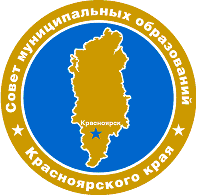 